              АДМИНИСТРАЦИЯ ЭЛИТОВСКОГО СЕЛЬСОВЕТА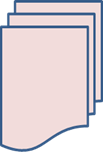 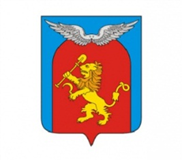 основана 17 декабря  2015 годаЭлитовский сельский Совет депутатовЕмельяновского районаКрасноярского краяРЕШЕНИЕ14.03.2023                                            п. Элита                                       № 20-213рО передаче части полномочий МКУ «Управлениестроительства администрации Емельяновского района»по строительству волейбольной площадки на территории Элитовского сельсовета.На основании п.5 ст. 14 Федерального закона от 06.10.2003 № 131-ФЗ «Об общих принципах организации местного самоуправления в Российской Федерации», п. 5 ст. 7 Устава Элитовского сельсовета Емельяновского района, Элитовский сельский Совет депутатов,РЕШИЛ:1. Передать полномочия МКУ «Управление строительства администрации Емельяновского района» по строительству волейбольной площадки на территории Элитовского сельсовета на земельном участке с кадастровым номером 24:11:0140101:703, расположенного по адресу: Красноярский край, Емельяновский район, п. Элита, ул. Заводская, 7/1.2. Администрации Элитовского сельсовета заключить соглашение с администрацией Емельяновского района Красноярского края по передачи полномочий.         3. Решение вступает в силу со дня подписания и подлежит опубликованию в газете "Элитовский вестник" и на официальном сайте муниципального образования Элитовский сельсовет в информационно-телекоммуникационной сети «Интернет».5.  Контроль за исполнением настоящего решения возложить на председателя Элитовского сельского Совета депутатов Яблонского С.М.Председатель  Совета депутатов                            и.о. Главы сельсовета__________________   С.М. Яблонский            __________________Е.В. ЩемелевКРАСНОЯРСКИЙ КРАЙЕМЕЛЬЯНОВСКИЙ РАЙОНАДМИНИСТРАЦИЯ ЭЛИТОВСКОГО СЕЛЬСОВЕТАПОСТАНОВЛЕНИЕ20.03.2023 г.                                        п. Элита                                              № 114    О внесении изменений в муниципальную программуЭлитовского сельсовета «Развитие культуры,физической культуры и спорта Элитовскогосельсовета»В соответствии со статьей 179 Бюджетного кодекса Российской Федерации, Федеральным законом от 06.10.2003 №131-ФЗ «Об общих принципах организации местного самоуправления в Российской Федерации», в соответствии с Уставом Элитовского сельсовета, постановлением Администрации Элитовского сельсовета № 460 от 15.11.2017 «Об утверждении Порядка принятия решений о разработке муниципальных программ Элитовского сельсовета, их формирования и реализации»                                 ПОСТАНОВЛЯЮ:1.Внести следующие изменения в муниципальную программу Элитовского сельсовета «Развитие культуры, физической культуры и спорта Элитовского сельсовета»1.1. Приложение к постановлению администрации Элитовского сельсовета Емельяновского района Красноярского края от 27.10.2014 №437 читать в редакции согласно приложению к настоящему постановлению.2. Постановление вступает в силу со дня опубликования в газете «Элитовский вестник» и распространяет свое действие на правоотношения, возникшие с 01 января 2022 года.3. Настоящее постановление подлежит размещению на официальном сайте муниципального образования Элитовский сельсовет в информационно-телекоммуникационной сети Интернет.4. Контроль за исполнением настоящего постановления оставляю за собой.Глава сельсовета                                                                                     В. В. ЗвягинПриложение к постановлению администрации Элитовского сельсоветаот 20.03.2023  № 114  Муниципальная программа  Элитовского сельсовета «Развитие культуры, физической культуры и спорта Элитовского сельсовета»ПаспортГлава сельсовета                                                                                      В. В. Звяги2. Характеристика текущего состояния соответствующей сферы с указанием основных показателей социально-экономического развития Элитовского  сельсовета и анализ социальных, финансово-экономических и прочих рисков реализации программы.     Муниципальное образование «Элитовский сельсовет» образовано в 1976 году в связи с упразднением «Бугачевского сельсовета». Площадь территории составляет 13792,7 га. Сельсовет расположен в пригородной зоне, в западном направлении от краевого центра г. Красноярска и граничит с Октябрьским районом г. Красноярска. Административным центром является поселок Элита, расположенный в 18 км от районного центра п. Емельяново и 10 км. От краевого центра г. Красноярска. В состав сельсовета входят четыре  населенных пункта: п. Элита, с.Арейское, д. Бугачево и д. Минино. Население сельсовета составляет 6423 человек.     Связь с районным центром, и г. Красноярском осуществляется по автодорогам, ближайшая железнодорожная станция «Бугач» находится в 14 км. Аэропорт «Емельяново» - 18 км.Большая часть территории (4217,76 га) покрыта лесами 1-3 группы и редколесьем. Оставшаяся часть - земли поселений, земли общего пользования и земли сельскохозяйственного назначения.     Рельеф сельсовета сложен из пересеченной местности - равнины и возвышенности до 420 метров над уровнем моря. Влияние рельефа на почвообразование выражено в довольно хорошем дренаже и стоке избыточных вод, что исключает возможность заболачивания водораздельных пространств, грунтовые воды залегают на глубине от 8-30 метров.Гидрография сельсовета представлена ручьями Бугач и Пяткова, на которых имеется 6 малых прудов и 2 больших, пруд «Зеркальный» д. Минино с объемом воды 0,65 млн. куб. м, и Мясокомбинатский 1,2 млн. куб. м.      Климат территории сельсовета рассматривается как резко континентальный с господствующим западным и юго-западным направлением ветров. По природно-климатическим условиям сельсовета относится к прохладному, достаточно увлажненному агроклиматическому району.     Культура представлена одним сельским клубом (д. Бугачево) и тремя сельскими домами культуры (п. Элита, д. Минино, с. Арейское).      В п. Элита имеются спортивный зал, футбольный стадион, спортивная площадка, лыжный стадион, хоккейная коробка. В с.Арейское спортивный зал и футбольный стадион. В д. Минино футбольный стадион, спортивная площадка. В развитии массовой физической культуры и спорта в Элитовском сельсовете сделана ставка на работу  и развитие спортивного клуба по месту жительства «Элита».       К рискам реализации программы можно отнести:- отсутствие финансирования программы в полном объеме;- возникновение необходимости перераспределения бюджетных средств на иные мероприятия, не предусмотренные данной программой.3. Цели и задачи программы.Цели:1.Создание условий для развития и реализации культурного и духовного потенциала населения Элитовского сельсовета.2.Создание условий, обеспечивающих возможность гражданам систематически заниматься физической культурой.Задачи:1.Обеспечение доступа населения Элитовского сельсовета к культурным благам и участию в культурной жизни;2.Обеспечение развития массовой физической культуры на территории Элитовского сельсовета.4. Перечень подпрограмм, сроков их реализации и ожидаемых результатов.Подпрограмма 1 - «Поддержка народного творчества в Элитовском сельсовете».Срок реализации подпрограммы 2022-2024 годы.Ожидаемые результаты – повышение культурного и духовного потенциала населения Элитовского сельсовета.Подпрограмма 2 - «Развитие массовой физической культуры и спорта в Элитовском сельсовете».Срок реализации подпрограммы 2022-2024 годы.Ожидаемые результаты – повышение уровня населения, систематически занимающегося физической культурой и спортом.5. Механизм реализации программы.Программа состоит из двух подпрограмм:подпрограмма 1 «Поддержка народного творчества в Элитовском сельсовете»;подпрограмма 2 «Развитие массовой физической культуры и спорта в Элитовском сельсовете»;Механизмы реализации подпрограмм Программы приведены в паспортах подпрограмм, согласно приложениям № 1, № 2 к муниципальной программе.6. Прогноз конечных результатов программы.Реализация Программы «Развитие культуры, физической культуры и спорта Элитовского сельсовета на 2022-2024 годы» будет способствовать повышению качества и доступности культурно-досуговых услуг, росту вовлеченности всех групп населения в творческую деятельность, развитию физической культуры и спорта, активации молодежной политики на территории муниципального образования.7. Информация о распределении планируемых расходов по подпрограммам Информация о распределении планируемых расходов по подпрограммам, с указанием главных распорядителей средств бюджета, приведена в приложениях №2, №3 к паспорту Программы.8. Информация о ресурсном обеспечении и прогнозной оценке расходов на реализацию целей программы.Общий объем ресурсного обеспечения и прогнозной оценке расходов на реализацию целей программы составляет 57215,083 тыс. рублей, из них:в 2022 году – 21865,743 тыс. рублей;в 2023 году – 17636,67 тыс. рублей;в 2024 году - 17712,67 тыс. рублей.Глава сельсовета                                                                                    В. В. Звягин                                                                                                                                                                                                        Приложение № 1                                                                                                                                  к Паспорту муниципальной программы  Элитовского  сельсовета «Развитие культуры, физической культуры                                                                                                                                                            и спорта Элитовского сельсовета»Переченьцелевых показателей муниципальной программы с указанием планируемых к достижению значений в результате реализации муниципальной программыГлава сельсовета                                                                                                                                         В. В. Звягин                   Приложение № 2                                                                                                    к Паспорту муниципальной программы  Элитовского сельсовета «Развитие культуры, физической культуры и спорта Элитовского сельсовета»Ресурсное обеспечение муниципальной программы за счет средств бюджета Элитовского сельсовета, в том числе средств, поступивших из бюджетов других уровней бюджетной системы.Глава сельсовета                                                                                                                                                            В. В. Звягин                           Приложение № 3                                                                                                              к Паспорту муниципальной программы Элитовского сельсовета                                                                                      «Развитие культуры, физической культуры и спорта Элитовского сельсовета»Информация об источниках финансирования отдельных мероприятий и подпрограмм муниципальной программы (средства бюджета Элитовского сельсовета, в том числе средства, поступившие из других уровней бюджетной системы)Глава сельсовета                                                                                                                                                            В. В. Звягин                           Приложение № 4                                                                                                              к Паспорту муниципальной программы Элитовского сельсовета                                                                                      «Развитие культуры, физической культуры и спорта Элитовского сельсовета»Информация о сводных показателях муниципальных заданийГлава сельсовета                                                                                                                                                            В. В. Звягин                                                                            Приложение № 1                                                                            к муниципальной программе                                                                              «Развитие культуры,  физической                                                                            культуры и спорта Элитовского                                  сельсовета»Подпрограмма «Поддержка народного творчества в Элитовском сельсовете», реализуемая в рамках муниципальной программы «Развитие культуры,  физической культуры и спорта Элитовского сельсовета»1. Паспорт подпрограммыГлава сельсовета                                                                          В. В. Звягин2. Основные разделы подпрограммы2.1. Постановка общепоселенческой проблемы и обоснование необходимости разработки подпрограммы Подпрограмма направлена на решение задачи: сохранение и развитие традиционной народной культуры, поддержка творческих инициатив населения, организация и проведение культурных событий, в том числе на районном, краевом и межрегиональном уровне.В условиях перехода к инновационному типу развития эффективность и успешность экономики становится как никогда зависимой от уровня развития человеческого и особенно творческого капитала. Творческая деятельность как основа человеческого капитала является наиболее ценным из стратегических ресурсов, соответственно задача создания в районе комфортной и стимулирующей среды, способной сохранять и развивать творческую атмосферу и предоставляющей человеку разнообразные возможности для творческой самореализации, становится приоритетной.Культура в современном мире все больше выступает в качестве важной составной части жизни человека и одного из основных факторов прогресса, важнейшим условием которого является обеспечение постоянного роста духовного потенциала общества на основе всестороннего и гармоничного развития всех его членов и наиболее полного раскрытия их творческих возможностей. Повышение духовного и культурного уровня всего общества на основе гуманистических ценностей становится возможным, если  основными дополняющими друг друга элементами культурной политики, воспринимаемыми во взаимном воздействии их результатов, являются доступ населения  к культуре и участие в культурной жизни.2.1.1. Сохранение и развитие традиционной народной культуры Культурное наследие, состоящее из аспектов прошлого, которые люди сохраняют, культивируют, изучают и передают следующему поколению, воплощено как в материальных формах, так и в нематериальных. Базовой основой нематериального культурного наследия является традиционная художественная народная культура, выраженная в языках, различных жанрах творчества, верованиях, костюме, в различных формах фольклорных празднеств и обрядов, знаниях и навыках, связанных с традиционными ремеслами.Сохранение и развитие нематериального культурного наследия становится более важным также ввиду необходимости преодоления сырьевой стратегии развития края, перехода к новому инновационному типу экономики и актуализации культурного фактора как ресурса развития, активизации жизнеспособных культурно-исторических традиций, способных дать социальный и экономический эффект.В сфере культуры, особенно в сельской местности, наиболее массовыми, доступными и востребованными учреждениями остаются учреждения культурно-досугового типа (Дома культуры, сельские клубы). Формируя свою деятельность по принципам многофункционального культурного центра, они сохраняют традиционную специфику и виды клубного досуга:  коллективное общение, эстетическое воспитание, развитие любительского творчества. Ориентируясь на запросы посетителей, учреждения культурно-досугового типа развивают  в качестве приоритетных специализированные формы клубного досуга – детского, подросткового, молодежного, семейного.На базе учреждений культурно-досугового типа организуются мероприятия, способствующие нравственному и патриотическому воспитанию подрастающего поколения, стабилизации и гармонизации семейных и общественных отношений, профилактике девиантного поведения среди детей и молодежи, что особенно важно, так как в настоящее время социокультурная ситуация характеризуется целым рядом негативных процессов, в первую очередь, утратой населением духовно-нравственных ориентиров.Сложилась система традиционных творческих акций по всем жанрам любительского искусства, таких как музыкальные, хореографические и фольклорные фестивали, творческие мастерские, выставки декоративно-прикладного искусства, фестивали национальных культур, детского творчества. Учреждения культурно-досугового типа, как основные хранители народных традиций, оснащаются современным свето и звукотехническим оборудованием, музыкальными инструментами, компьютерной и офисной техникой, мебелью. По основным показателям деятельности учреждений культурно-досугового типа в Элитовском сельсовете наблюдается положительная динамика, что объясняется, в том числе, активизацией усилий работников культуры по расширению спектра предоставляемых жителям  культурных услуг, улучшением материально-технической базы учреждений. На территории Элитовского сельсовета находятся Сельский Дом культуры п. Элита – филиал МБУК «Емельяновский РДК», Сельский Дом культуры с. Арейское, Сельский Дом культуры д. Минино и сельский клуб д. Бугачево, которые являются секторами МБУК «Емельяновский РДК». Количество сотрудников составляет 40 человек. Из них 21 специалист культурно-досуговой деятельности. В учреждении насчитывается 45 творческих коллективов, из них 24 для детей. Удостоенных звания «народный» -  Элитовский  народный  хор. Общее количество участников клубных формирований составляет 481 человек, из них детей – 257.В целом для учреждений культурно-досугового типа характерны те же системные проблемы, как и для страны в целом – сохраняющийся дефицит средств для реализации мероприятий по сохранению и популяризации традиционной народной культуры, разрушение материально-технической базы, недостаток в высокопрофессиональных кадрах.Важнейшим фактором, определяющим эффективность учреждений культурно-досугового типа, является кадровый ресурс. На сегодняшний день профессиональный уровень специалистов в сельских клубах отстает от уровня современных технологий культурно-досуговой деятельности.Состояние материально-технической базы учреждений культурно-досугового типа ещё не в полной мере соответствует современным требованиям, что значительно сдерживает развитие современных форм просветительно-досуговой деятельности и информационно-образовательных услуг. Необходимо сосредоточить усилия на обеспечении равного доступа населения к услугам учреждений культурно-досугового типа, расширении спектра предложений, увеличении степени вовлечённости различных социальных групп в деятельность клубных формирований, повышении просветительской роли учреждений культурно-досугового типа, обеспечении учреждений квалифицированными кадрами, улучшении материально-технической базы.2.1.2. Поддержка творческих инициатив населения, творческих союзов                 На современном этапе в условиях формирующегося гражданского общества стимулирование творческих инициатив является одним из основных методов поддержки развития отрасли культуры. Важная роль в данном процессе принадлежит клубным формированиям. Одним из них является Творческое  объединение  театрального  и  художественного  мастерства  «Чебурашка»  СДК д. Минино, созданный в 1991 году, одной из главных задач которого является поддержка и популяризация деятельности одарённых граждан. Ежегодно клубом проводится не менее 3  спектаклей  и  литературных  мероприятий, в том числе творческие встречи, выставки, авторские концерты, мастер-классы, конкурсы.Объединение населения в клубы способствует  активному включению в культурную жизнь.2.1.3. Организация и проведение культурных событий, в том числе на районном, краевом и межрегиональном уровнеЕжегодно в населенных пунктах Элитовского сельсовета, районе  проводится ряд крупных культурно-массовых мероприятий, позволяющих вовлечь в культурную жизнь большие группы населения, в том числе мероприятия, связанные с празднованием календарных праздников и памятных дат. Празднование Масленицы, открытие главной новогодней ёлки, День Молодёжи, бал выпускников, День защиты детей, сельскохозяйственные ярмарки и многие другие.Интеграции района в краевое культурное пространство способствует проведение на территории района фестивалей и конкурсов, спортивных состязаний, в том числе наиболее известны брендовые мероприятия территории: краевой поэтический фестиваль «Качинские Зори», фестиваль-конкурс хоровых коллективов «Поёт село родное», конкурс эстрадной песни «Звёздный дождь». Творческие коллективы сельских домов культуры успешно выступают на краевых, Всероссийских и Международных площадках, занимая призовые места.Созданию условий, обеспечивающих доступ населения сельсовета и района к профессиональному искусству, мировым культурным ценностям способствует привлечение в район видных деятелей культуры, искусства и профессиональных коллективов.		В целях наиболее полной интеграции посёлка необходимо продолжить реализацию культурных проектов на территории Элитовского сельсовета, активизировать продвижение культуры поселка Элита за его пределами, прежде всего в форме гастролей, участия в конкурсах, выставках и фестивалях, использование современных информационных технологий для формирования образа филиала Элитовский СДК при Администрации Элитовского сельсовета Емельяновского района Красноярского края.2.2. Основная цель, задачи, этапы и сроки выполнения подпрограммы, показатели результативностиС учетом целевых установок и приоритетов государственной культурной политики, основных направлений стратегии культурной политики Красноярского края на 2009 - 2020 годы, утвержденных постановлением Правительства Красноярского края от 20.01.2009 № 24-п, целью подпрограммы определено обеспечение доступа населения Элитовского сельсовета к культурным благам и участию в культурной жизни.Достижение данной цели потребует решения следующих задач:сохранение и развитие традиционной народной культуры;поддержка творческих инициатив населения;организация и проведение культурных событий, в том числе на районном, краевом и  межрегиональном уровне.Сроки исполнения подпрограммы: 2022 - 2024 годы.Подпрограмма не предусматривает отдельные этапы реализации. Оценка результатов реализации подпрограммы осуществляется на основе использования показателей, сформированных с учетом специфики деятельности учреждений культурно-досугового типа, показателей Плана мероприятий («дорожной карты») «Изменения в отраслях социальной сферы, направленные на повышение эффективности сферы культуры Красноярского края», утвержденного распоряжением Губернатора Красноярского края от 25.02.2013 № 58-рг.Показателями результативности подпрограммы являются:Количество проведенных культурно-массовых мероприятий;количество посетителей культурно-массовых мероприятий;количество клубных формирований;        количество участников клубных формирований;количество участников клубных формирований для детей в возрасте до 14 лет.Показатели результативности приведены в приложении № 1 к подпрограмме.2.3. Механизм реализации подпрограммы2.3.1. Главный распорядитель бюджетных средств – Администрация Емельяновского района Красноярского края.2.3.2. Реализация подпрограммы осуществляется2.3.2.1. Путем предоставления иных межбюджетных трансфертов из бюджета Элитовского сельсовета в бюджет Емельяновского района на передачу части полномочий в области культуры на основании Соглашения от 12.02.2021 г.2.4. Управление подпрограммой и контроль за ходом ее выполнения2.4.1. Текущий контроль за реализацией подпрограммы осуществляет Администрация Элитовского сельсовета. Филиал МБУК «Емельяновский РДК» Элитовский СДК, сектора МБУК «Емельяновский РДК» СДК с.Арейское, СДК д.Минино, СК д.Бугачево несут ответственность за реализацию подпрограммы, достижение конечного результата, целевое и эффективное использование финансовых средств, выделяемых на выполнение подпрограммы.2.4.2. Филиал МБУК «Емельяновский РДК» Элитовский СДК, сектора МБУК «Емельяновский РДК» СДК с.Арейское, СДК д.Минино, СК д.Бугачево осуществляют:1) исполнение мероприятий подпрограммы, мониторинг их реализации;2) подготовку отчетов о реализации подпрограммы.2.4.3. Филиал МБУК «Емельяновский РДК» Элитовский СДК, сектора МБУК «Емельяновский РДК» СДК с.Арейское, СДК д.Минино, СК д.Бугачево ежеквартально не позднее 5 числа второго месяца, следующего за отчетным, направляют  отчеты о реализации подпрограммы в  администрацию Элитовского сельсовета.2.4.4. Филиал МБУК «Емельяновский РДК» Элитовский СДК, сектора МБУК «Емельяновский РДК» СДК с.Арейское, СДК д.Минино, СК д.Бугачево ежегодно формируют годовой отчет о реализации подпрограммы и не позднее 10 марта года, следующего за отчетным, направляют его в администрацию Элитовского сельсовета.2.4.5. Обеспечение целевого расходования бюджетных средств осуществляет Администрация Емельяновского района, контроль за ходом реализации подпрограммы и за достижением конечных результатов осуществляет Администрация  Элитовского  сельсовета.2.4.7. Филиал МБУК «Емельяновский РДК» Элитовский СДК, сектора МБУК «Емельяновский РДК» СДК с.Арейское, СДК д.Минино, СК д.Бугачево вправе запрашивать  у главного распорядителя бюджетных средств необходимые документы и информацию, связанные с реализацией подпрограммы, для рассмотрения и подготовки  информации.2.4.8. Контроль за соблюдением условий выделения, получения, целевого использования и возврата средств, законностью, результативностью (эффективностью и экономностью) использования средств из местного бюджета осуществляет Администрация  Элитовского  сельсовета.2.5. Оценка социально-экономической эффективностиЭкономическая эффективность и результативность реализации подпрограммы зависят от степени достижения ожидаемого конечного результата.Ожидаемые результаты:количество посетителей Филиала МБУК «Емельяновский РДК» Элитовский СДК, секторов МБУК «Емельяновский РДК» СДК с.Арейское, СДК д.Минино, СК д.Бугачево составит всего 49,770 тыс. человек, в том числе по годам: в 2022 году –16,590 тыс. человек, в 2023 году – 16,590 тыс. человек,  в 2024 году – 16,590 тыс. человек;количество мероприятий, направленных на сохранение и развитие традиционной народной культуры, поддержку творческих инициатив населения, на организацию и проведение культурных событий, в том числе на районном, краевом и межрегиональном уровне, составит всего 1281 ед., в том числе по годам: в 2022 году – 427 ед., в 2023 году – 427 ед., в 2024 году – 427ед.Реализация мероприятий подпрограммы будет способствовать:сохранению традиционной народной культуры, содействию, сохранению        и развитию народных ремесел;повышению качества и доступности культурно-досуговых услуг;росту вовлеченности всех групп населения в активную творческую деятельность;увеличению муниципальной и государственной поддержки творческих инициатив населения;повышению уровня проведения культурных мероприятий;развитию районного, краевого и межрегионального  сотрудничества в сфере культуры.2.6. Мероприятия подпрограммыПеречень мероприятий подпрограммы приведен в приложении                          № 2 к подпрограмме.2.7. Обоснование финансовых, материальных и трудовых затрат (ресурсное обеспечение подпрограммы) с указанием источников финансированияМероприятия подпрограммы реализуются за счет иных межбюджетных трансфертов на передачу полномочий в области культуры муниципальному образованию Емельяновский район.Общий объем финансирования за счет средств бюджета муниципального образования Элитовский сельсовет – 37339,9 тыс. рублей, из них по годам:                                              
2022 год – 12863,3 тыс. рублей;
2023 год – 12238,3 тыс. рублей;                    
2024 год – 12238,3 тыс. рублей.Глава сельсовета                                                                                     В. В. ЗвягинПриложение №1к подпрограмме «Поддержка народного творчества в Элитовском сельсовете»,реализуемой в рамках муниципальной программы «Развитие культуры, физической культуры и спорта Элитовского сельсовета»Перечень и значения показателей результативности подпрограммыГлава сельсовета                                                                                                                                                В. В. ЗвягинПриложение №2к  подпрограмме «Поддержка народного творчества в Элитовском сельсовете»,реализуемой в рамках муниципальной программы «Развитие культуры, физической культуры и спорта Элитовского сельсовета»Перечень мероприятий подпрограммыГлава сельсовета                                                                                                                                                            В. В. Звягин                                                                               Приложение № 2                                                                               к муниципальной программе                                                                                 «Развитие культуры,  физической                                                                               культуры и спорта Элитовского                                       сельсовета»Подпрограмма «Развитие  массовой физической культуры и спорта в Элитовском сельсовете», реализуемая в рамках муниципальной программы «Развитие культуры,  физической культуры и спорта Элитовского сельсовета»Паспорт подпрограммыГлава сельсовета                                                                                     В. В. Звягин2. Основные разделы подпрограммы2.1 Постановка проблемы поселения и обоснование необходимости разработки подпрограммы.Муниципальное образование «Элитовский сельсовет» образовано в 1976 году в связи с упразднением «Бугачевского сельсовета». Площадь территории составляет 13792,7 га (883,84 га земли населенных пунктов, 8691,1 га земли с/х назначения, 4217,76 га –леса).Сельсовет расположен в пригородной зоне, в западном направлении от краевого центра г. Красноярска и граничит с Октябрьским районом г. Красноярска.Административным центром является поселок Элита, расположенный в 18 км. от районного центра п. Емельяново и 10 км. от краевого центра г. Красноярска.В состав сельсовета входят 4 населенных пункта: п. Элита, с.Арейское,д. Бугачево	и д. Минино. Население сельсовета составляет 6423 человек.Связь с районным центром, и г. Красноярском осуществляется по автодорогам, ближайшая железнодорожная станция «Бугач» находится в 14 км. Аэропорт «Емельяново» - 18 км.Большая часть территории (4217,76 га) покрыта лесами 1-3 группы и редколесьем. Оставшаяся часть - земли поселений, земли общего пользования и земли сельскохозяйственного назначения.Рельеф сельсовета сложен из пересеченной местности - равнины и возвышенности до 420 метров над уровнем моря. Влияние рельефа на почвообразование выражено в довольно хорошем дренаже и стоке избыточных вод, что исключает возможность заболачивания водораздельных пространств, грунтовые воды залегают на глубине от 8-30 метров.Гидрография сельсовета представлена ручьями Бугач и Пяткова, на которых имеется 6 малых прудов и 2 больших, пруд «Зеркальный» в д. Минино с объемом воды 0,65 млн. куб. м. и Мясокомбинатский с объемом воды 1,2 млн. куб. м.Климат территории сельсовета рассматривается как резко континентальный с господствующим западным и юго-западным направлением ветров. По природно-климатическим условиям сельсовет относится к прохладному, достаточно увлажненному агроклиматическому району.Среднегодовая температура - (+4 С). Температура в январе - (-22 С). Температура в июле -(+18 С).Осадки зимой - 48 мм, летом - 155 мм. Глубина промерзания грунта составляет до 2 метров. Зима начинается с октября месяца и длится 7 месяцев. Продолжительность безморозного периода в среднем 85 дней, вегетационного периода 155 дней. Снежный покров устанавливается в конце октября и сходит во второй половине апреля.                                                                                                                      В п. Элита имеются спортивный зал, спортивная площадка, лыжный стадион, хоккейная коробка. В с.Арейское имеются спортивный зал и футбольный стадион. В д. Минино футбольный стадион, спортивная площадка. В развитии массовой физической культуры и спорта в Элитовском сельсовете основная роль отведена работе спортивного клуба по месту жительства «Элита». 2.2. Основная цель, задачи, этапы и сроки выполнения подпрограммы, показатели результативности.Подпрограмма разработана для создания условий для занятия физической культурой и спортом, а также для успешной социализации молодежи на территории Элитовского сельсовета.Цель подпрограммы: Обеспечение развития массовой физической культуры на территории Элитовского сельсовета.Для реализации цели необходимо решение следующих задач: развитие устойчивой потребности всех категорий населения сельсовета к здоровому образу жизни, формирование мотивации к регулярным занятиям физической культурой и спортом посредством проведения, участия и организации физкультурных, спортивных мероприятий на территории Элитовского сельсовета.Сроки выполнения подпрограммы - 2022-2024 годы.Показатели результативности:1. Единовременная пропускная способность спортивных сооружений Элитовского сельсовета;Количество проведенных мероприятий по физической культуре и спорту на территории Элитовского сельсовета;Количество проведенных занятий;Количество команд, принявших участие в районных, краевых соревнованиях.Количество участников физкультурных мероприятий.2.3.Механизм реализации подпрограммыРешение задач  Подпрограммы достигается реализацией отдельных мероприятий путем предоставления муниципальных услуг  соответствующим группам населения.Главный распорядитель бюджетных средств - Администрация Элитовского сельсовета Емельяновского района Красноярского края.Реализация подпрограммы осуществляется путем предоставления субсидий на основании Соглашения между администрацией Элитовского сельсовета и МБУ «СКМЖ «Элита» о порядке и условиях предоставления субсидии на финансовое обеспечение выполнения муниципального задания на оказание муниципальных услуг (выполнение работ).Расходы на обеспечение деятельности учреждения предусмотрены на основании Постановления администрации Элитовского сельсовета от 16.11.2015 №566 «Об утверждении Порядка и условий формирования муниципального задания в отношении муниципальных учреждений Элитовского сельсовета и финансового обеспечения выполнения муниципального задания».2.4. Управление подпрограммой и контроль за ходом ее выполнения2.4.1. Текущий  контроль за реализацией подпрограммы осуществляет Администрация Элитовского сельсовета.МБУ «СКМЖ «Элита» несет ответственность за реализацию подпрограммы, достижение конечного результата, целевое и эффективное использование финансовых средств, выделяемых на выполнение мероприятий подпрограммы.2.4.2. МБУ «СКМЖ «Элита» осуществляет:1) исполнение мероприятий подпрограммы, мониторинг их реализации;2) подготовку отчетов о реализации подпрограммы.2.4.3. МБУ СКМЖ «Элита» ежеквартально не позднее 5 числа второго месяца, следующего за отчетным, направляет  отчеты о реализации подпрограммы в  администрацию Элитовского сельсовета.2.4.4. МБУ СКМЖ «Элита» ежегодно формирует годовой отчет о реализации подпрограммы и не позднее 10 марта года, следующего за отчетным, направляет его в администрацию Элитовского сельсовета. 2.4.5. Обеспечение целевого расходования бюджетных средств, контроля за ходом реализации подпрограммы и за достижением конечных результатов осуществляет Администрация Элитовского  сельсовета. 2.4.7. МБУ «СКМЖ «Элита» вправе запрашивать  у главного распорядителя бюджетных средств необходимые документы и информацию, связанные с реализацией подпрограммы, для рассмотрения и подготовки  информации.2.4.8. Контроль за соблюдением условий выделения, получения, целевого использования и возврата средств, законностью, результативностью (эффективностью и экономностью) использования средств из местного бюджета осуществляет Администрация  Элитовского  сельсовета.Оценка социально-экономической эффективности       Своевременная и в полном объеме реализация подпрограммы позволит:- увеличить пропускную способность спортивных сооружений;- увеличить количество команд, принявших участие в районных, краевых соревнованиях;- увеличить количество проведенных мероприятий по физической культуре и спорту на территории Элитовского сельсовета.         Ожидаемые результаты:- количество проведенных мероприятий по физической культуре и спорту составит всего 57 ед., в том числе по годам: в 2022 году –19 ед., в 2023 году – 19 ед.,  в 2024 году –19 ед.; - количество проведенных занятий составит всего 3180 ед., в том числе по годам: в 2022 году – 1060 ед., в 2023 году – 1060 ед., в 2024 году – 1060 ед.;- количество команд, принявших участие в районных и краевых соревнованиях составит 60 ед., в том числе по годам: в 2022 году – 20 ед., в 2023 году – 20 ед., в 2024 году – 20 ед.        Реализация подпрограммы будет способствовать формированию здорового образа жизни через развитие массовой физической культуры и спорта, развитию детско-юношеского спорта.2.6. Мероприятия подпрограммыПеречень мероприятий подпрограммы приведен в приложении                          № 2 к подпрограмме.2.7.Обоснование финансовых, материальных и трудовых затрат (ресурсное обеспечение подпрограммы) с указанием источников финансирования.Мероприятия подпрограммы реализуются за счет субсидий из бюджета Элитовского сельсовета на выполнение муниципального задания учреждения.Общий объем финансирования за счет средств бюджета муниципального образования Элитовский сельсовет – 19875,183 тыс. рублей, из них по годам:                                              
2022 год – 9002,443 тыс. рублей;
2023 год – 5398,37 тыс. рублей;       
2024 год – 5474,37 тыс. рублей.Глава сельсовета                                                                      В. В. ЗвягинПриложение №1                                                       к подпрограмме «Развитие массовой физической культуры и  спорта в Элитовском сельсовете»,реализуемой в рамках муниципальной программы «Развитие культуры, физической культуры и спорта Элитовского сельсовета»Перечень целевых индикаторов подпрограммыГлава сельсовета                                                                                       В.В. Звягин Приложение №2                                                        к подпрограмме «Развитие массовой физической культуры и спорта в Элитовском сельсовете», реализуемой в рамках муниципальной программы «Развитие культуры, физической культуры и спорта Элитовского сельсовета»Перечень мероприятий подпрограммыГлава сельсовета                                                                                                                                                                В. В. ЗвягинКРАСНОЯРСКИЙ КРАЙЕМЕЛЬЯНОВСКИЙ РАЙОНАДМИНИСТРАЦИЯ ЭЛИТОВСКОГО СЕЛЬСОВЕТАПОСТАНОВЛЕНИЕ20.03.2023 г.                                        п. Элита                                               №115 О внесении изменений в муниципальную программуЭлитовского сельсовета «Обеспечениежизнедеятельности и безопасности   Элитовского  сельсовета»В соответствии со статьей 179 Бюджетного кодекса Российской Федерации, Федеральным законом от 06.10.2003 №131-ФЗ «Об общих принципах организации местного самоуправления в Российской Федерации», в соответствии с Уставом Элитовского сельсовета, постановлением Администрации Элитовского сельсовета № 460 от 15.11.2017 «Об утверждении Порядка принятия решений о разработке муниципальных программ Элитовского сельсовета, их формирования и реализации»                                 ПОСТАНОВЛЯЮ:1.Внести следующие изменения в муниципальную программу Элитовского сельсовета «Обеспечение жизнедеятельности и безопасности Элитовского сельсовета»1.1. Приложение к постановлению администрации Элитовского сельсовета Емельяновского района Красноярского края от 27.10.2014 №438 читать в редакции согласно приложению к настоящему постановлению.2. Постановление вступает в силу со дня опубликования в газете «Элитовский вестник» и распространяет свое действие на правоотношения, возникшие с 01 января 2022 года.3. Настоящее постановление подлежит размещению на официальном сайте муниципального образования Элитовский сельсовет в информационно-телекоммуникационной сети Интернет.4. Контроль за исполнением настоящего постановления оставляю за собой.Глава сельсовета                                                                                     В. В. ЗвягинПриложение к постановлению администрации Элитовского сельсоветаот 20.03.2023  №115Муниципальная программа Элитовского сельсовета «Обеспечение жизнедеятельности и безопасности  Элитовского  сельсовета»ПаспортГлава сельсовета                                                                         В. В. Звягин2. Характеристика текущего состояния соответствующей сферы с указанием основных показателей социально-экономического развития Элитовского сельсовета и анализ социальных, финансово-экономических и прочих рисков реализации программы.     Муниципальное образование «Элитовский сельсовет» образовано в 1976 году в связи с упразднением «Бугачевского сельсовета». Площадь территории составляет 13792,7 га. Сельсовет расположен в пригородной зоне, в западном направлении от краевого центра г. Красноярска и граничит с Октябрьским районом г. Красноярска. Административным центром является поселок Элита, расположенный в 18 км от районного центра п. Емельяново и 10 км. От краевого центра г. Красноярска. В состав сельсовета входят четыре  населенных пункта: п. Элита, с.Арейское, д. Бугачево	и д. Минино. Население сельсовета составляет 6557 человек.       Связь с районным центром и г. Красноярском осуществляется по автодорогам, ближайшая железнодорожная станция «Бугач» находится в 14 км. Аэропорт «Емельяново» - 18 км.Большая часть территории (4217,76 га) покрыта лесами 1-3 группы и редколесьем. Оставшаяся часть - земли поселений, земли общего пользования и земли сельскохозяйственного назначения.     Рельеф сельсовета сложен из пересеченной местности - равнины и возвышенности до 420 метров над уровнем моря. Влияние рельефа на почвообразование выражено в довольно хорошем дренаже и стоке избыточных вод, что исключает возможность заболачивания водораздельных пространств, грунтовые воды залегают на глубине 8-30 метров.Гидрография сельсовета представлена ручьями Бугач и Пяткова, на которых имеется 6 малых прудов и 2 больших, пруд «Зеркальный» д. Минино с объемом воды 0,65 млн. куб. м. и Мясокомбинатский 1,2 млн. куб. м.      Климат территории сельсовета рассматривается как резко континентальный с господствующим западным и юго-западным направлением ветров. По природно-климатическим условиям сельсовет относится к прохладному, достаточно увлажненному агроклиматическому району.       К рискам реализации программы можно отнести:- отсутствие финансирования программы мероприятий в полном объеме;- возникновение необходимости перераспределения бюджетных средств на иные мероприятия, не предусмотренные данной программой.3. Приоритеты и цели социально-экономического развития в сфере  «Обеспечение жизнедеятельности и безопасности Элитовского сельсовета», цели, задачи программы, прогноз развития.Цели:1.Создание безопасной, удобной и привлекательной среды территории муниципального образования;2.Развитие современной и эффективной транспортной инфраструктуры;3.Создание эффективной системы защиты населения и территории  Элитовского  сельсовета от ЧС природного и техногенного характера;4.Обеспечение населения  Элитовского   сельсовета качественными жилищно-коммунальными услугами в условиях развития рыночных отношений в отрасли и ограниченного роста оплаты жилищно-коммунальных услуг;5.Формирование целостности и эффективной системы управления энергосбережением и повышением энергетической эффективности.Задачи:1.Приведение в качественное состояние элементов благоустройства, озеленение и благоустройство внутриквартальных территорий и мест общего пользования;2.Обеспечение сохранности, модернизация и развитие сети автомобильных дорог Элитовского   сельсовета;3.Снижение рисков и смягчение последствий чрезвычайных ситуаций природного и техногенного характера в     Элитовском        сельсовете;4.Развитие, модернизация и капитальный ремонт объектов коммунальной инфраструктуры и жилищного фонда  Элитовского сельсовета;5.Повышение энергосбережения и энергоэффективности;6.Предотвращение возможных проявлений терроризма и экстремизма на территории Элитовского сельсовета.4. Перечень подпрограмм и отдельных мероприятий, сроков их реализации и ожидаемых результатовподпрограмма 1 «Содержание и благоустройство территории Элитовского сельсовета».Срок реализации подпрограммы 2022-2024 годы.Ожидаемый результат – улучшение состояния элементов благоустройства, озеленение и благоустройство территории и мест общего пользования, сохранение и развитие сети автомобильных дорог сельсовета.подпрограмма 2 «Обеспечение пожарной безопасности населения на территории    Элитовского    сельсовета».Срок реализации подпрограммы 2022-2024 годы.Ожидаемый результат – повышение уровня пожарной безопасности населения на территории Элитовского сельсовета.подпрограмма 3 «Модернизация, реконструкция и капитальный ремонт объектов коммунальной инфраструктуры на территории   Элитовского сельсовета».Срок реализации подпрограммы 2022-2024 годы.Ожидаемый результат – улучшение состояния объектов коммунальной инфраструктуры и жилищного фонда Элитовского сельсовета. подпрограмма 4 «Повышение энергосбережения и энергоэффективности на территории  Элитовского   сельсовета». Срок реализации программы 2022-2024 годы.Ожидаемый результат – снижение уровня энергозатрат на территории Элитовского сельсовета.Отдельное мероприятие  «Профилактика терроризма и экстремизма на территории Элитовского сельсовета».Срок реализации  2022-2024 годы.Ожидаемый результат – снижение уровня возможности возникновения проявлений терроризма и экстремизма на территории Элитовского сельсовета.5. Механизм реализации программыПрограмма состоит из четырех подпрограмм и отдельного мероприятия:подпрограмма 1 «Содержание и благоустройство территории Элитовского сельсовета»;подпрограмма 2 «Обеспечение пожарной безопасности населения на территории    Элитовского    сельсовета»;подпрограмма 3 «Модернизация, реконструкция и капитальный ремонт объектов коммунальной инфраструктуры на территории   Элитовского сельсовета»;подпрограмма 4 «Повышение энергосбережения и энергоэффективности на территории  Элитовского   сельсовета».Механизмы реализации подпрограмм муниципальной программы приведены в паспортах подпрограмм, согласно приложениям №1, №2, №3, №4 к муниципальной программе.Отдельное мероприятие  «Профилактика терроризма и экстремизма на территории Элитовского сельсовета».Механизм реализации отдельного мероприятия муниципальной программы приведен в приложении №5 к муниципальной программе.6. Прогноз конечных результатов программыРеализация Программы «Обеспечение жизнедеятельности и безопасности     Элитовского     сельсовета» будет способствовать:- повышению уровня и качества жизни населения, развитию социальной сферы;- повышению уровня защищенности населения от пожаров, чрезвычайных ситуаций;-повышению качества дорог местного значения;- повышению информированности населения сельсовета по вопросам защиты населения и территории поселения от чрезвычайных ситуаций природного и техногенного характера, противодействия терроризму и экстремизму.- снижению уровня  возможности возникновения проявлений терроризма и экстремизма на территории Элитовского сельсовета.7. Информация о распределении планируемых расходов по подпрограммам и отдельным мероприятиямИнформация о распределении планируемых расходов по подпрограммам и отдельным мероприятиям с указанием главных распорядителей средств бюджета приведена в приложениях №2, № 3 к паспорту Программы.8. Информация о ресурсном обеспечении и прогнозной оценке расходов на реализацию целей программы.Общий объем финансирования программы составляет   34927,908 тыс. рублей, из них:в 2022 году – 27711,629 тыс. рублей;в 2023 году – 3584,76 тыс. рублей;в 2024 году – 3631,519 тыс. рублей.Глава сельсовета                                                                          В. В. Звягин                                                                                                                                                             Приложение № 1                                                                                                              к Паспорту муниципальной программы  Элитовского сельсовета                                                                                      «Обеспечение жизнедеятельности и безопасности Элитовского   сельсовета»Перечень целевых показателей муниципальной программы с указанием планируемых к достижению значений в результате реализации муниципальной программы Глава  сельсовета                                                                                                                                                  В. В. ЗвягинПриложение № 2                                                                                                            к Паспорту  муниципальной программы  Элитовского сельсовета                                                                                        «Обеспечение жизнедеятельности и безопасности Элитовского сельсовета»Ресурсное обеспечение муниципальной программы за счет средств бюджета Элитовского сельсовета, в том числе средств, поступивших из бюджетов других уровней бюджетной системы.Глава сельсовета                                                                                                                                           В. В. ЗвягинПриложение № 3                                                                                                             к Паспорту муниципальной программы  Элитовского сельсовета                                                                                      «Обеспечение жизнедеятельности и безопасности Элитовского   сельсовета»Информация об источниках финансирования отдельных мероприятий и подпрограмм муниципальной программы (средства бюджета Элитовского сельсовета, в том числе средства, поступившие из других уровней бюджетной системы)Глава сельсовета                                                                                                                                                            В. В. Звягин                      Приложение № 1к муниципальной программе Элитовского сельсовета «Обеспечение жизнедеятельности и безопасности  Элитовского сельсовета»Подпрограмма«Содержание и благоустройство территории Элитовского сельсовета»1. Паспорт подпрограммыГлава сельсовета                                                                             В. В. Звягин2. Основные разделы подпрограммы2.1 Постановка проблемы поселения и обоснование необходимости разработки подпрограммы       Муниципальное образование «Элитовский сельсовет» образовано в 1976 году в связи с упразднением «Бугачевского сельсовета». Площадь территории составляет 13792,7 га (883,84 га земли населенных пунктов, 8691,1 га земли с/х назначения, 4217,76 га – леса).Сельсовет расположен в пригородной зоне, в западном направлении от краевого центра г. Красноярска и граничит с Октябрьским районом г. Красноярска.     Административным центром является поселок Элита, расположенный в 18 км. от районного центра п. Емельяново и 10 км. от краевого центра г. Красноярска. В состав сельсовета входят 4 населенных пункта: п. Элита, с.Арейское, д. Бугачево и д. Минино. Население сельсовета составляет 6557 человек.     Связь с районным центром и г. Красноярском осуществляется по автодорогам, ближайшая железнодорожная станция «Бугач» находится в 14 км., Аэропорт «Емельяново» - в 18 км.Большая часть территории (4217,76 га) покрыта лесами 1-3 группы и редколесьем. Оставшаяся часть - земли поселений, земли общего пользования и земли сельскохозяйственного назначения.    Рельеф сельсовета сложен из пересеченной местности - равнины и возвышенности до 420 метров над уровнем моря. Влияние рельефа на почвообразование выражено в довольно хорошем дренаже и стоке избыточных вод, что исключает возможность заболачивания водораздельных пространств, грунтовые воды залегают на глубине 8-30 метров.    Гидрография сельсовета представлена ручьями Бугач и Пяткова, на которых имеется 6 малых прудов и 2 больших, пруд «Зеркальный» д. Минино с объемом воды 0,65 млн. куб. м, и Мясокомбинатский 1,2 млн. куб. м.   Климат территории сельсовета рассматривается как резко континентальный с господствующим западным и юго-западным направлением ветров. По природно-климатическим условиям сельсовет относится к прохладному, достаточно увлажненному агроклиматическому району.   Среднегодовая температура - (+4 С). Температура в январе - (-22 С). Температура в июле -(+18 С).Осадки зимой - 48 мм, летом - 155 мм. Глубина промерзания грунта составляет до 2 метров. Зима начинается с октября месяца и длится 7 месяцев. Продолжительность безморозного периода в среднем 85 дней, вегетационного периода 155 дней. Снежный покров устанавливается в конце октября и сходит во второй половине апреля.   Особое внимание уделяется вопросам благоустройства территории Элитовского сельсовета. Общая протяженность дорог составляет 83,388 км.2.2. Основная цель, задачи, этапы и сроки выполнения подпрограммы, показатели результативности.Цель подпрограммы: 1.Приведение в качественное состояние элементов благоустройства, озеленение и благоустройство внутриквартальных территорий и мест общего пользования;2.Обеспечение сохранности, модернизация и развитие сети автомобильных дорог Элитовского сельсовета;Для реализации цели необходимо решение следующих задач:1.Улучшение состояния элементов внешнего благоустройства и санитарного состояния мест общего пользования;2.Приведение в качественное состояние мест захоронения;3.Повышение качества автомобильных дорог местного значения Элитовского сельсовета;4.Обеспечение безопасности дорожного движения на автомобильных дорогах общего пользования местного значения Элитовского сельсовета.Сроки выполнения подпрограммы - 2022-2024 годы.Показатели результативности:1.Доля общей протяженности освещенных улиц, переулков к общей протяженности улиц и переулков.2.Доля граждан, привлеченных к работам по благоустройству, от общего числа граждан проживающих на территории МО.3.Количество мероприятий, направленных на защиту экологии на территории МО.4.Увеличение количества детских площадок на территории МО.5.Количество мероприятий, направленных на содержание территории мест захоронения в качественном состоянии.6.Доля протяженности автомобильных дорог общего пользования местного значения, на которой проведены работы по ремонту и капитальному ремонту в общей протяженности сети;7.Количество мероприятий, направленных на обеспечение безопасности дорожного движения на автомобильных дорогах общего пользования местного значения.2.3.Механизм реализации подпрограммыРешение задач Подпрограммы достигается реализацией отдельных мероприятий путем предоставления муниципальных услуг  соответствующим группам населения.Ответственный исполнитель реализации подпрограммных мероприятий -  Администрация Элитовского сельсовета Емельяновского района Красноярского края.2.4. Управление подпрограммой и контроль за ходом ее выполнения    Управление подпрограммой и  организацию контроля за ходом ее выполнения  осуществляет Администрация  Элитовского   сельсовета Емельяновского района Красноярского края.    Администрация Элитовского сельсовета Емельяновского района Красноярского края ежеквартально не позднее 10 числа второго месяца, следующего за отчетным, составляет отчеты о ходе реализации подпрограммы. Администрация Элитовского сельсовета Емельяновского района Красноярского края ежегодно до 15 марта года, следующего за отчетным, формирует годовой отчет о реализации подпрограммы.2.5. Оценка социально-экономической эффективности    Оценка социально-экономической эффективности реализации подпрограммы проводится Администрацией Элитовского сельсовета Емельяновского района Красноярского края с участием депутатов Элитовского сельского Совета депутатов.2.6. Мероприятия подпрограммыПеречень мероприятий подпрограммы приведен в приложении                          № 2 к подпрограмме.2.7.Обоснование финансовых, материальных и трудовых затрат (ресурсное обеспечение подпрограммы) с указанием источников финансирования.Общий объем финансирования подпрограммы за счет средств бюджета поселения составляет  29687,609 тыс. руб., из них:в 2022 году – 23736,05 тыс. рублей;в 2023 году – 2956,94 тыс. рублей;в 2024 году – 2994,619 тыс. рублей;Глава сельсовета                                                                                В. В. ЗвягинПриложение № 1 к подпрограмме «Содержание и благоустройство территории      Элитовского сельсовета»Перечень и значения показателей результативности подпрограммыГлава сельсовета                                                                                                                                                    В. В. ЗвягинПриложение № 2 к подпрограмме «Содержание и благоустройство территории Элитовского сельсовета»Перечень мероприятий подпрограммыПриложение № 2к муниципальной программе Элитовского сельсовета «Обеспечение жизнедеятельности и безопасности  Элитовского сельсовета»Подпрограмма«Обеспечение пожарной безопасности населения на территории Элитовского    сельсовета»Паспорт подпрограммыГлава сельсовета                                                                       В. В. Звягин2. Основные разделы подпрограммы2.1 Постановка проблемы поселения и обоснование необходимости разработки подпрограммы       Муниципальное образование «Элитовский сельсовет» образовано в 1976 году в связи с упразднением «Бугачевского сельсовета». Площадь территории составляет 13792,7 га (883,84 га земли населенных пунктов, 8691,1 га земли с/х назначения, 4217,76 га – леса).Сельсовет расположен в пригородной зоне, в западном направлении от краевого центра г. Красноярска и граничит с Октябрьским районом г. Красноярска.     Административным центром является поселок Элита, расположенный в 18 км. от районного центра п. Емельяново и 10 км. от краевого центра г. Красноярска. В состав сельсовета входят 4 населенных пункта: п. Элита, с. Арейское, д. Бугачево и д. Минино. Население сельсовета составляет 6557 человек.     Связь с районным центром и г. Красноярском осуществляется по автодорогам, ближайшая железнодорожная станция «Бугач» находится в 14 км., Аэропорт «Емельяново» - в 18 км.Большая часть территории (4217,76 га) покрыта лесами 1-3 группы и редколесьем. Оставшаяся часть - земли поселений, земли общего пользования и земли сельскохозяйственного назначения.    Рельеф сельсовета сложен из пересеченной местности - равнины и возвышенности до 420 метров над уровнем моря. Влияние рельефа на почвообразование выражено в довольно хорошем дренаже и стоке избыточных вод, что исключает возможность заболачивания водораздельных пространств, грунтовые воды залегают на глубине 8-30 метров.    Гидрография сельсовета представлена ручьями Бугач и Пяткова, на которых имеется 6 малых прудов и 2 больших, пруд «Зеркальный» д. Минино с объемом воды 0,65 млн. куб. м, и Мясокомбинатский 1,2 млн. куб. м.   Климат территории сельсовета рассматривается как резко континентальный с господствующим западным и юго-западным направлением ветров. По природно-климатическим условиям сельсовет относится к прохладному, достаточно увлажненному агроклиматическому району.   Среднегодовая температура - (+4 С). Температура в январе - (-22 С). Температура в июле -(+18 С).Осадки зимой - 48 мм, летом - 155 мм. Глубина промерзания грунта составляет до 2 метров. Зима начинается с октября месяца и длится 7 месяцев. Продолжительность безморозного периода в среднем 85 дней, вегетационного периода 155 дней. Снежный покров устанавливается в конце октября и сходит во второй половине апреля.      Особое внимание уделяется вопросам пожарной безопасности и возможности возникновения ЧС на территории Элитовского сельсовета, так администрацией Элитовского сельсовета на мероприятия по пожарной безопасности в 2021 году израсходовано 917,299 тыс. рублей, из них за счет субсидии краевого бюджета 489,8 тыс. рублей.2.2. Основная цель, задачи, этапы и сроки выполнения подпрограммы, показатели результативностиЦель подпрограммы - создание эффективной системы защиты населения и территории  Элитовского  сельсовета от ЧС природного и техногенного характера.Задача подпрограммы - снижение рисков и смягчение последствий чрезвычайных ситуаций природного и техногенного характера в     Элитовском        сельсовете.Сроки выполнения подпрограммы - 2022-2024 годы.   Показатели результативности - количество проведенных мероприятий по обеспечению пожарной безопасности и предотвращению возможности возникновения ЧС.2.3.Механизм реализации подпрограммыРешение задач  подпрограммы достигается реализацией отдельных мероприятий путем предоставления муниципальных услуг  соответствующим группам населения.Ответственный исполнитель реализации подпрограммных мероприятий -  Администрация Элитовского сельсовета Емельяновского района Красноярского края.2.4. Управление подпрограммой и контроль за ходом ее выполнения     Управление подпрограммой и  организацию контроля за ходом ее выполнения  осуществляет Администрация  Элитовского   сельсовета Емельяновского района Красноярского края.    Администрация Элитовского сельсовета Емельяновского района Красноярского края ежеквартально не позднее 10 числа второго месяца, следующего за отчетным, составляет отчеты о ходе реализации подпрограммы.     Администрация Элитовского сельсовета Емельяновского района Красноярского края ежегодно до 15 марта года, следующего за отчетным, формирует годовой отчет о ходе реализации подпрограммы.2.5. Оценка социально-экономической эффективностиОценка социально-экономической эффективности  реализации подпрограммы проводится Администрацией Элитовского сельсовета Емельяновского района с участием депутатов Элитовского сельского Совета депутатов.2.6. Мероприятия подпрограммыПеречень мероприятий подпрограммы приведен в приложении                          № 2 к подпрограмме.2.7.Обоснование финансовых, материальных и трудовых затрат (ресурсное обеспечение подпрограммы) с указанием источников финансирования.Общий объем финансирования подпрограммы за счет средств бюджета  поселения составляет 2241,179 тыс. руб., из них:в 2022 году – 1261,579 тыс. рублей;в 2023 году – 489,8 тыс. рублей;в 2024 году – 489,8 тыс. рублей.Глава сельсовета                                                                       В. В. ЗвягинПриложение № 1 к подпрограмме «Обеспечение пожарной безопасности населения  на территории    Элитовского  сельсовета»Перечень и значения показателей результативности подпрограммыГлава сельсовета                                                                                                                            В. В. Звягин                                                                                                                                                  Приложение № 2 к подпрограмме «Обеспечение пожарной безопасности населения на территории  Элитовского сельсовета» Перечень мероприятий подпрограммыГлава сельсовета                                                                                                                                                    В. В. ЗвягинПриложение № 3к муниципальной программе Элитовского сельсовета «Обеспечение жизнедеятельности и безопасности  Элитовского сельсовета»Подпрограмма«Модернизация, реконструкция и капитальный ремонт объектов коммунальной инфраструктуры на территории Элитовского сельсовета»1. Паспорт подпрограммыГлава сельсовета                                                                                 В. В. Звягин2. Основные разделы подпрограммы2.1 Постановка проблемы поселения и обоснование необходимости разработки подпрограммы       Муниципальное образование «Элитовский сельсовет» образовано в 1976 году в связи с упразднением «Бугачевского сельсовета». Площадь территории составляет 13792,7 га (883,84 га земли населенных пунктов, 8691,1 га земли с/х назначения, 4217,76 га  леса).Сельсовет расположен в пригородной зоне, в западном направлении от краевого центра г. Красноярска и граничит с Октябрьским районом г. Красноярска.     Административным центром является поселок Элита, расположенный в 18 км. от районного центра п. Емельяново и 10 км. от краевого центра г. Красноярска.В состав сельсовета входят четыре  населенных пункта: п. Элита, с.Арейское,д. Бугачево	и д. Минино. Население сельсовета составляет 6557 человек.     Связь с районным центром, и г. Красноярском осуществляется по автодорогам, ближайшая железнодорожная станция «Бугач» находится в 14 км., Аэропорт «Емельяново» - в 18 км.Большая часть территории (4217,76 га) покрыта лесами 1-3 группы и редколесьем. Оставшаяся часть - земли поселений, земли общего пользования и земли сельскохозяйственного назначения.    Рельеф сельсовета сложен из пересеченной местности - равнины и возвышенности до 420 метров над уровнем моря. Влияние рельефа на почвообразование выражено в довольно хорошем дренаже и стоке избыточных вод, что исключает возможность заболачивания водораздельных пространств, грунтовые воды залегают на глубине 8-30 метров.    Гидрография сельсовета представлена ручьями Бугач и Пяткова, на которых имеется 6 малых прудов и 2 больших, пруд «Зеркальный» д. Минино с объемом воды 0,65 млн. куб. м, и Мясокомбинатский 1,2 млн. куб. м.   Климат территории сельсовета рассматривается как резко континентальный с господствующим западным и юго-западным направлением ветров. По природно-климатическим условиям сельсовет относится к прохладному, достаточно увлажненному агроклиматическому району.   Среднегодовая температура - (+4 С). Температура в январе - (-22 С). Температура в июле -(+18 С).Осадки зимой - 48 мм, летом - 155 мм. Глубина промерзания грунта составляет до 2 метров. Зима начинается с октября месяца и длится 7 месяцев. Продолжительность безморозного периода в среднем 85 дней, вегетационного периода 155 дней. Снежный покров устанавливается в конце октября и сходит во второй половине апреля.   Большое внимание уделяется вопросам поддержки коммунального хозяйства. На территории Элитовского сельсовета расположена котельная №2 п. Элита, проходят водопроводные сети, теплосети и сети канализации. 2.2. Основная цель, задачи, этапы и сроки выполнения подпрограммы, показатели результативностиЦель подпрограммы: Обеспечение населения  Элитовского   сельсовета качественными жилищно-коммунальными услугами в условиях развития рыночных отношений в отрасли и ограниченного роста оплаты жилищно-коммунальных услуг;Для реализации цели необходимо решение следующих задач:Развитие, модернизация и капитальный ремонт объектов коммунальной инфраструктуры и жилищного фонда  Элитовского сельсовета.Сроки выполнения подпрограммы - 2022-2024 годы.  Показатели результативности:1.Количество проведенных мероприятий по обеспечению работы котельной п. Элита в отопительный период;2.Снижение доли уличной водопроводной сети, нуждающейся в замене;3.Снижение доли протяженности теплосети, нуждающейся в замене.2.3.Механизм реализации подпрограммыРешение задач  подпрограммы достигается реализацией отдельных мероприятий путем предоставления муниципальных услуг  соответствующим группам населения.Ответственный исполнитель реализации подпрограммных мероприятий -  Администрация Элитовского сельсовета Емельяновского района Красноярского края.2.4. Управление подпрограммой и контроль за ходом ее выполнения    Управление подпрограммой и  организацию контроля за ходом ее выполнения  осуществляет Администрация  Элитовского   сельсовета Емельяновского района Красноярского края.    Администрация Элитовского сельсовета Емельяновского района Красноярского края ежеквартально не позднее 10 числа второго месяца, следующего за отчетным, составляет отчеты о ходе реализации подпрограммы. Администрация Элитовского сельсовета Емельяновского района Красноярского края ежегодно до 15 марта года, следующего за отчетным, формирует годовой отчет о ходе реализации подпрограммы.2.5. Оценка социально-экономической эффективности         Оценка социально-экономической эффективности  реализации подпрограммы проводится Администрацией Элитовского сельсовета Емельяновского района Красноярского края с участием депутатов Элитовского сельского Совета депутатов.2.6. Мероприятия подпрограммыПеречень мероприятий подпрограммы приведен в приложении № 2 к подпрограмме.2.7.Обоснование финансовых, материальных и трудовых затрат (ресурсное обеспечение подпрограммы) с указанием источников финансирования.Общий объем финансирования подпрограммы за счет средств бюджета поселения составляет 2500,0 тыс. руб., из них:в 2022 году -  2500,0 тыс. рублей;в 2023 году -  0 тыс. рублей;           в 2024 году -  0 тыс. рублей;Глава сельсовета                                                                                     В. В. ЗвягинПриложение № 1 к подпрограмме «Модернизация, реконструкция и капитальный ремонт объектов коммунальной инфраструктуры на территории Элитовского сельсовета»Перечень и значения показателей результативности подпрограммыГлава сельсовета                                                                                                                          В. В. ЗвягинПриложение № 2 к подпрограмме «Модернизация, реконструкция и капитальный ремонт объектов коммунальной инфраструктуры на территории Элитовского сельсовета»Перечень мероприятий подпрограммыГлава сельсовета                                                         В. В. Звягин                                                                      Приложение № 4к муниципальной программе Элитовского сельсовета «Обеспечение жизнедеятельности и безопасности  Элитовского сельсовета»Подпрограмма«Повышение энергосбережения и энергоэффективности на территории  Элитовского сельсовета»                                       1.Паспорт подпрограммыГлава сельсовета                                                                                        В. В. Звягин2. Основные разделы подпрограммы2.1 Постановка проблемы поселения и обоснование необходимости разработки подпрограммыМуниципальное образование «Элитовский сельсовет» образовано в 1976 году в связи с упразднением «Бугачевского сельсовета». Площадь территории составляет 13792,7 га. Сельсовет расположен в пригородной зоне, в западном направлении от краевого центра г. Красноярска и граничит с Октябрьским районом г. Красноярска. Административным центром является поселок Элита, расположенный в 18 км от районного центра п. Емельяново и 10 км. От краевого центра г. Красноярска. В состав сельсовета входят четыре  населенных пункта: п. Элита, с.Арейское, д. Бугачево	и д. Минино. Население сельсовета составляет 6557 человек.       Связь с районным центром, и г. Красноярском осуществляется по автодорогам, ближайшая железнодорожная станция «Бугач» находится в 14 км., Аэропорт «Емельяново» - в 18 км.Большая часть территории (4217,76 га) покрыта лесами 1-3 группы и редколесьем. Оставшаяся часть - земли поселений, земли общего пользования и земли сельскохозяйственного назначения.     Рельеф сельсовета сложен из пересеченной местности - равнины и возвышенности до 420 метров над уровнем моря. Влияние рельефа на почвообразование выражено в довольно хорошем дренаже и стоке избыточных вод, что исключает возможность заболачивания водораздельных пространств, грунтовые воды залегают на глубине 8-30 метров.     Гидрография сельсовета представлена ручьями Бугач и Пяткова, на которых имеется 6 малых прудов и 2 больших - пруд «Зеркальный» д. Минино с объемом воды 0,65 млн. куб. м. и Мясокомбинатский 1,2 млн. куб. м.     Климат территории сельсовета рассматривается как резко континентальный с господствующим западным и юго-западным направлением ветров. По природно-климатическим условиям сельсовет относится к прохладному, достаточно увлажненному агроклиматическому району.     Необходимо уделить внимание вопросу повышения энергосбережения и энергоэффективности на территории Элитовского сельсовета.2.2. Основная цель, задачи, этапы и сроки выполнения подпрограммы, показатели результативности.     Основной целью подпрограммы является формирование целостности и эффективной системы управления энергосбережением и повышением энергетической эффективности на территории муниципального образования Элитовский сельсовет.     Задача подпрограммы - Повышение энергосбережения и энергоэффективности.     Сроки выполнения подпрограммы - 2022-2024 годы.   Показатели результативности:Доля установленных энергосберегающих светильников к общему объему;Количество установленных узлов учета тепловой энергии, воды в муниципальных зданиях и объектах коммунальной инфраструктуры;Количество проведенных мероприятий, направленных на повышение энергосбережения.Механизм реализации подпрограммыРешение задач  Подпрограммы достигается реализацией отдельных мероприятий путем предоставления муниципальных услуг  соответствующим группам населения.Ответственный исполнитель реализации подпрограммных мероприятий -  Администрация Элитовского сельсовета Емельяновского района Красноярского края.Управление подпрограммой и контроль за ходом ее выполнения     Управление подпрограммой и  организацию контроля за ходом ее выполнения  осуществляет Администрация  Элитовского   сельсовета Емельяновского района Красноярского края.    Администрация Элитовского сельсовета Емельяновского района Красноярского края ежеквартально не позднее 10 числа второго месяца, следующего за отчетным, составляет отчеты о ходе реализации подпрограммы.     Администрация Элитовского сельсовета Емельяновского района Красноярского края ежегодно до 15 марта года, следующего за отчетным, формирует годовой отчет о ходе реализации подпрограммы.2.5 Оценка социально-экономической эффективности     Оценка социально-экономической эффективности реализации подпрограммы проводится Администрацией Элитовского сельсовета Емельяновского района Красноярского края с участием депутатов Элитовского сельского Совета депутатов.2.6 Мероприятия подпрограммыПеречень мероприятий подпрограммы приведен в приложении № 2 к подпрограмме.2.7 Обоснование финансовых, материальных и трудовых затрат (ресурсное обеспечение подпрограммы) с указанием источников финансирования.     Общий объем финансирования подпрограммы за счет средств бюджета поселения составляет  185,12 тыс. руб., из них:в 2022 году – 100 тыс. рублей;в 2023 году -  38,02 тыс. рублей;в 2024 году -  47,1 тыс. рублей.Глава сельсовета                                                                                      В. В. ЗвягинПриложение № 1 к подпрограмме «Повышение энергосбережения и энергоэффективности на территории  Элитовского  сельсовета»Перечень и значения показателей результативности подпрограммыГлава сельсовета                                                                                                                                            В. В. Звягин                                                                                                                                            Приложение № 2 к подпрограмме «Повышение энергосбережения и энергоэффективности на территории  Элитовского сельсовета»Перечень мероприятий подпрограммыГлава сельсовета                                                                                                                                            В. В. Звягин                                                                      Приложение № 5к муниципальной программе Элитовского сельсовета «Обеспечение жизнедеятельности и безопасности  Элитовского сельсовета»Отдельное мероприятие«Профилактика терроризма и экстремизма на территории  Элитовского сельсовета»                                Информация об отдельном мероприятииГлава сельсовета                                                                                     В. В. ЗвягинМеханизм реализации отдельного мероприятия    Реализация отдельного мероприятия осуществляется путем предоставления муниципальных услуг  соответствующим группам населения.Ответственный исполнитель реализации отдельного мероприятия -  Администрация Элитовского сельсовета Емельяновского района Красноярского края.Управление отдельным мероприятием и контроль за ходом его выполнения     Управление и организацию контроля за ходом выполнения отдельного мероприятия  осуществляет Администрация  Элитовского   сельсовета Емельяновского района Красноярского края.    Администрация Элитовского сельсовета Емельяновского района Красноярского края ежеквартально не позднее 10 числа второго месяца, следующего за отчетным, составляет отчеты о ходе реализации отдельного мероприятия.     Администрация Элитовского сельсовета Емельяновского района Красноярского края ежегодно до 15 марта года, следующего за отчетным, формирует годовой отчет о ходе реализации отдельного мероприятия.2.2 Оценка социально-экономической эффективности     Оценка социально-экономической эффективности реализации отдельного мероприятия проводится Администрацией Элитовского сельсовета Емельяновского района Красноярского края с участием депутатов Элитовского сельского Совета депутатов.2.6 Ожидаемые результатыОжидаемый результат от реализации отдельного мероприятия – снижение риска возможных случаев проявления терроризма и экстремизма на территории Элитовского сельсовета.Перечень показателей результативности от реализации отдельного мероприятия приведен в приложении №1 к отдельному мероприятию.2.7 Обоснование финансовых, материальных и трудовых затрат (ресурсное обеспечение подпрограммы) с указанием источников финансирования.     Общий объем финансирования отдельного мероприятия за счет средств бюджета поселения составляет  314 тыс. руб., из них:в 2022 году – 114 тыс. рублей;в 2023 году -  100 тыс. рублей;в 2024 году -  100 тыс. рублей.Глава сельсовета                                                                                      В. В. ЗвягинПриложение № 1 к отдельному мероприятию «Профилактика терроризма и экстремизма на территории  Элитовского  сельсовета»Перечень и значения показателей результативности отдельного мероприятияГлава сельсовета                                                                                                                                            В. В. ЗвягинЗАКЛЮЧЕНИЕпо результатам проведения публичных слушаний  по вопросу  рассмотрение проекта актуализации схемы водоснабжения и водоотведения Элитовского сельсовета Емельяновского района Красноярского края на 2023 год и с перспективой до 2030 года.На основании протокола публичных слушаний №02 от 14.03.2023 года, постановления Правительства РФ от 05.09.2013 N 782 "О схемах водоснабжения и водоотведения" (вместе с "Правилами разработки и утверждения схем водоснабжения и водоотведения", "Требованиями к содержанию схем водоснабжения и водоотведения"), в соответствии со статьей 14  Федеральным Законом РФ от 06.10.2003 г. №131-ФЗ «Об общих принципах организации местного самоуправления в Российской Федерации», законом Красноярского края от 15.10.2015 N 9-3724 «О закреплении вопросов местного значения за сельскими поселениями Красноярского края», Устава  Элитовского сельсовета:Разработчику ООО ПКП «ЯрЭнергоСервис»  проекта «Актуализация схемы водоснабжения и водоотведения Элитовского сельсовета Емельяновского района Красноярского края на 2023 год и с перспективой до 2030 года» внести следующие изменения:- В часть описания сетей водоснабжения, изложить подробную информацию о собственниках повышающей насосной станции (далее – ПНС) и резервуарах чистой воды (включая подтверждающие записи из Росреестра), кто обслуживает, порядок их содержания, обновлённые анализы воды;- В сведениях о вновь строящихся объектах централизованной системы водоотведения указать информацию о выделенном земельном участке. Указать, кто является заказчиком строительства очистного сооружения в мкр. Видный п. Элита, застройщиком, кем объект будет обслуживаться;- Из Приложения №1. Бесхозные сети водоснабжения и водоотведения Элитовского сельсовета исключить пункты 1, 2 и 3, так как указанные сети находятся на праве собственности у муниципального образования Емельяновский район.2. Администрации Элитовского сельсовета:    - Рассмотреть проект «Актуализации схемы водоснабжения и водоотведения Элитовского сельсовета Емельяновского района Красноярского края на 2023 год и с перспективой до 2030 года» с внесенными изменениями;    - Произвести работу по оформлению бесхозных сетей водоотведения в собственность.3. Ресурсосодержащей организации – ООО «Красноярская сетевая компания»:    - Проработать программу по обработке воды и очистки резервуаров чистой воды в п. Элита.Председатель публичных слушаний                                                                          С.М. Яблонский9 лет назад - наш родной Крым воссоединился с великой державой Россией!
Теперь Крым и Россия едины🤝🏻🇷🇺
В нашем календаре навсегда добавилась ещё одна праздничная дата - 18 марта, день воссоединения Крыма с Россией.
18 марта в нашем посёлке, прошли соревнования приуроченное к этой замечательной дате "Крымская весна".
В спорткомплексе п. Элита встретились организации:
- Воспитатели детского сада 2 команды «Элита people» и «Комета»
- команда «Адреналин » Дом культуры.
- команда «Горизонт» учащиеся Элитовской СОШ.
- команда « Великолепная четверка» сборная молодёжи п. Элита.
Соревнования начались с торжественного поднятия флага, гимн РФ.
Вокальная группа «Раздолье» и танцевальный коллектив
«Элитные люди» поздравили всех присутствующих с праздником.Главный редактор: Чистанова А.А.Газета выходит один раз в месяц, бесплатноПишите нам по адресу: 663011, Емельяновский р-н, п. Элита, ул. Заводская, д. 18Звоните нам:  8 391 33 294 29, эл. почта: elita_krs@mail.ruНаименование муниципальной программы«Развитие культуры, физической культуры и спорта Элитовского сельсовета» (далее - программа)Основания для разработки муниципальной программыСтатья 179 Бюджетного кодекса Российской Федерации; Постановление администрации сельсовета  от 15.11.2017 г  № 460  «Об утверждении Порядка принятия решений о разработке муниципальных программ Элитовского сельсовета,.их формирования и реализации»;Распоряжение администрации Элитовского сельсовета  от  25.04.2016  № 16-р О внесении изменений в распоряжение администрации Элитовского сельсовета от 29.09.2014 №96-р «Об утверждении Перечня муниципальных  программ    Элитовского  сельсовета»Ответственный исполнитель муниципальной программыАдминистрация Элитовского   сельсовета Емельяновского района Красноярского краяПеречень подпрограмммуниципальной программыподпрограмма 1 «Поддержка народного творчества в Элитовском сельсовете»;подпрограмма 2 «Развитие массовой физической культуры и спорта в Элитовском сельсовете»;Цели муниципальной программы 1.Создание условий для развития и реализации культурного и духовного потенциала населения Элитовского сельсовета.2.Создание условий, обеспечивающих возможность гражданам систематически заниматься физической культурой.Задачи муниципальной программы1.Обеспечение доступа населения Элитовского сельсовета к культурным благам и участию в культурной жизни;2.Обеспечение развития массовой физической культуры на территории Элитовского сельсоветаЭтапы и сроки реализации муниципальной программыСрок реализации программы 2022-2024 годыПеречень целевых показателей муниципальной программы с указанием планируемых к достижению значений в результате реализации муниципальной программыцелевые показатели:1.Удельный вес населения, участвующего в культурно-досуговых мероприятиях проводимых предприятиями культуры;2.Доля населения Элитовского сельсовета, систематически занимающихся физической культурой и спортом;Перечень целевых показателей программы с указанием планируемых к достижению значений в результате реализации муниципальной программы приведен в приложении 1 к паспорту программыИнформация по ресурсному обеспечению муниципальной программы, в том числе в разбивке по источникам финансирования по годам реализации программыОбщий объем финансирования программы составляет 57215,083 тыс. рублей, из них:в 2022 году – 21865,743 тыс. рублей;в 2023 году – 17636,67 тыс. рублей;в 2024 году – 17712,67 тыс. рублей. приложение 2, приложение 3 к паспорту программы№  
п/пЦели,    
целевые   
показатели 
Единица
измеренияЕдиница
измеренияГод, предшествующий реализации муници-пальной программы2018Годы реализации муниципальной программыГоды реализации муниципальной программыГоды реализации муниципальной программыГоды реализации муниципальной программыГоды реализации муниципальной программыГоды реализации муниципальной программыГоды реализации муниципальной программыГоды реализации муниципальной программыГоды реализации муниципальной программыГоды реализации муниципальной программыГоды реализации муниципальной программыГоды реализации муниципальной программыГоды реализации муниципальной программы№  
п/пЦели,    
целевые   
показатели 
Единица
измеренияЕдиница
измеренияГод, предшествующий реализации муници-пальной программы2018Годы до конца реализации муниципальной программы в пятилетнем интервалеГоды до конца реализации муниципальной программы в пятилетнем интервалеГоды до конца реализации муниципальной программы в пятилетнем интервалеГоды до конца реализации муниципальной программы в пятилетнем интервалеГоды до конца реализации муниципальной программы в пятилетнем интервалеГоды до конца реализации муниципальной программы в пятилетнем интервалеГоды до конца реализации муниципальной программы в пятилетнем интервале№  
п/пЦели,    
целевые   
показатели 
Единица
измеренияЕдиница
измеренияГод, предшествующий реализации муници-пальной программы20181-й год20192-й год2020Теку-щий финансовый год2021Очередной финансовый год2022Пер-вый год плано-вого пери-ода2023Второй год плано-вого пери-ода202420252026202720282029203020311    Цель 1:    Создание условий для развития и реализации культурного и духовного потенциала населения Элитовского сельсовета.Цель 1:    Создание условий для развития и реализации культурного и духовного потенциала населения Элитовского сельсовета.Цель 1:    Создание условий для развития и реализации культурного и духовного потенциала населения Элитовского сельсовета.Цель 1:    Создание условий для развития и реализации культурного и духовного потенциала населения Элитовского сельсовета.Цель 1:    Создание условий для развития и реализации культурного и духовного потенциала населения Элитовского сельсовета.Цель 1:    Создание условий для развития и реализации культурного и духовного потенциала населения Элитовского сельсовета.Цель 1:    Создание условий для развития и реализации культурного и духовного потенциала населения Элитовского сельсовета.Цель 1:    Создание условий для развития и реализации культурного и духовного потенциала населения Элитовского сельсовета.Цель 1:    Создание условий для развития и реализации культурного и духовного потенциала населения Элитовского сельсовета.Цель 1:    Создание условий для развития и реализации культурного и духовного потенциала населения Элитовского сельсовета.Цель 1:    Создание условий для развития и реализации культурного и духовного потенциала населения Элитовского сельсовета.Цель 1:    Создание условий для развития и реализации культурного и духовного потенциала населения Элитовского сельсовета.Цель 1:    Создание условий для развития и реализации культурного и духовного потенциала населения Элитовского сельсовета.Цель 1:    Создание условий для развития и реализации культурного и духовного потенциала населения Элитовского сельсовета.Цель 1:    Создание условий для развития и реализации культурного и духовного потенциала населения Элитовского сельсовета.Цель 1:    Создание условий для развития и реализации культурного и духовного потенциала населения Элитовского сельсовета.Целевой показатель 1:Удельный вес населения, участвующего в культурно-досуговых мероприятиях проводимых предприятиями культуры%2828293031323334353535353535352Цель 2: Создание условий, обеспечивающих возможность гражданам систематически заниматься физической культурой. Цель 2: Создание условий, обеспечивающих возможность гражданам систематически заниматься физической культурой. Цель 2: Создание условий, обеспечивающих возможность гражданам систематически заниматься физической культурой. Цель 2: Создание условий, обеспечивающих возможность гражданам систематически заниматься физической культурой. Цель 2: Создание условий, обеспечивающих возможность гражданам систематически заниматься физической культурой. Цель 2: Создание условий, обеспечивающих возможность гражданам систематически заниматься физической культурой. Цель 2: Создание условий, обеспечивающих возможность гражданам систематически заниматься физической культурой. Цель 2: Создание условий, обеспечивающих возможность гражданам систематически заниматься физической культурой. Цель 2: Создание условий, обеспечивающих возможность гражданам систематически заниматься физической культурой. Цель 2: Создание условий, обеспечивающих возможность гражданам систематически заниматься физической культурой. Цель 2: Создание условий, обеспечивающих возможность гражданам систематически заниматься физической культурой. Цель 2: Создание условий, обеспечивающих возможность гражданам систематически заниматься физической культурой. Цель 2: Создание условий, обеспечивающих возможность гражданам систематически заниматься физической культурой. Цель 2: Создание условий, обеспечивающих возможность гражданам систематически заниматься физической культурой. Цель 2: Создание условий, обеспечивающих возможность гражданам систематически заниматься физической культурой. Цель 2: Создание условий, обеспечивающих возможность гражданам систематически заниматься физической культурой. Цель 2: Создание условий, обеспечивающих возможность гражданам систематически заниматься физической культурой. Целевой показатель 2:Доля населения Элитовского сельсовета, систематически занимающихся физической культурой и спортом;%171718192021222324252525252525Статус (муниципальная программа, подпрограмма)Наименование  программы, подпрограммыНаименование ГРБСКод бюджетной классификации Код бюджетной классификации Код бюджетной классификации Код бюджетной классификации Расходы 
(тыс. руб.), годыРасходы 
(тыс. руб.), годыРасходы 
(тыс. руб.), годыРасходы 
(тыс. руб.), годыСтатус (муниципальная программа, подпрограмма)Наименование  программы, подпрограммыНаименование ГРБСГРБСРз
ПрЦСРВРочередной финансовый год2022планпервый год планового периода2023планвторой год планового периода2024планИтого наочереднойфинансо-вый годи плановый периодМуниципальная программа«Развитие культуры, физической культуры и спорта Элитовского сельсовета»всего расходные обязательства по программеХХХХ21865,74317636,6717712,6757215,083Муниципальная программа«Развитие культуры, физической культуры и спорта Элитовского сельсовета»в том числе по ГРБС:Муниципальная программа«Развитие культуры, физической культуры и спорта Элитовского сельсовета»Администрация Элитовского сельсовета Емельяновского района Красноярского края804 ХХХ21865,74317636,6717712,6757215,083Подпрограмма 1 «Поддержка народного творчества в Элитовском сельсовете» всего расходные обязательства по подпрограммеХХХ12863,312238,312238,337339,9Подпрограмма 1 «Поддержка народного творчества в Элитовском сельсовете» в том числе по ГРБС:ХХХПодпрограмма 1 «Поддержка народного творчества в Элитовском сельсовете» Администрация Элитовского сельсовета Емельяновского района Красноярского края 804ХХХ12863,312238,312238,337339,9Подпрограмма 2«Развитие массовой физической культуры и спорта в Элитовском сельсовете»всего расходные обязательства по подпрограммеХХХ9002,4435398,375474,3719875,183Подпрограмма 2«Развитие массовой физической культуры и спорта в Элитовском сельсовете»в том числе по ГРБС:ХХХПодпрограмма 2«Развитие массовой физической культуры и спорта в Элитовском сельсовете»Администрация Элитовского сельсовета Емельяновского района Красноярского края 804ХХХ9002,4435398,375474,3719875,183Статус(муниципальная программа, подпрограмма, отдельное мероприятие)Наименование муниципальной программы, подпрограммы, отдельного мероприятия муниципальной  программыУровень бюджетной системы / источники финансированияРасходы
(тыс. руб.), годыРасходы
(тыс. руб.), годыРасходы
(тыс. руб.), годыРасходы
(тыс. руб.), годыСтатус(муниципальная программа, подпрограмма, отдельное мероприятие)Наименование муниципальной программы, подпрограммы, отдельного мероприятия муниципальной  программыУровень бюджетной системы / источники финансированияочередной финансовый год2022планпервый год планового периода2023планвторой год планового периода2024планИтого наочередной финансовый год и плановый периодМуниципальная программа«Развитие культуры, физической культуры и спорта Элитовского сельсовета»Всего                    21865,74317636,6717712,6757215,083Муниципальная программа«Развитие культуры, физической культуры и спорта Элитовского сельсовета»в том числе:             Муниципальная программа«Развитие культуры, физической культуры и спорта Элитовского сельсовета»краевой бюджет           1246,4431246,443Муниципальная программа«Развитие культуры, физической культуры и спорта Элитовского сельсовета»районный бюджетМуниципальная программа«Развитие культуры, физической культуры и спорта Элитовского сельсовета»внебюджетные  источники  Муниципальная программа«Развитие культуры, физической культуры и спорта Элитовского сельсовета»бюджеты поселений    20619,317636,6717712,6755968,64Муниципальная программа«Развитие культуры, физической культуры и спорта Элитовского сельсовета»юридические лица Муниципальная программа«Развитие культуры, физической культуры и спорта Элитовского сельсовета»Подпрограмма 1«Поддержка народного творчества в Элитовском сельсовете»Всего                    12863,312238,312238,337339,9Подпрограмма 1«Поддержка народного творчества в Элитовском сельсовете»в том числе:             Подпрограмма 1«Поддержка народного творчества в Элитовском сельсовете»краевой бюджет           Подпрограмма 1«Поддержка народного творчества в Элитовском сельсовете»районный бюджетПодпрограмма 1«Поддержка народного творчества в Элитовском сельсовете»внебюджетные  источники                 Подпрограмма 1«Поддержка народного творчества в Элитовском сельсовете»бюджеты поселений    12863,312238,312238,337339,9Подпрограмма 1«Поддержка народного творчества в Элитовском сельсовете»юридические лицаПодпрограмма 1«Поддержка народного творчества в Элитовском сельсовете»Подпрограмма 2«Развитие массовой физической культуры и спорта в Элитовском сельсовете»Всего                    9002,4435398,375474,3719875,183Подпрограмма 2«Развитие массовой физической культуры и спорта в Элитовском сельсовете»в том числе:             Подпрограмма 2«Развитие массовой физической культуры и спорта в Элитовском сельсовете»краевой бюджет           1246,4431246,443Подпрограмма 2«Развитие массовой физической культуры и спорта в Элитовском сельсовете»районный бюджетПодпрограмма 2«Развитие массовой физической культуры и спорта в Элитовском сельсовете»внебюджетные  источники                 Подпрограмма 2«Развитие массовой физической культуры и спорта в Элитовском сельсовете»бюджеты поселений    7756,005398,375474,3718628,74Подпрограмма 2«Развитие массовой физической культуры и спорта в Элитовском сельсовете»юридические лицаПодпрограмма 2«Развитие массовой физической культуры и спорта в Элитовском сельсовете»Наименование муниципальной услуги (работы)Содержание муниципальной услуги (работы)Наименование и значение показателя объема муниципальной услуги (работы)Значение показателя объема услуги (работы) по годам реализации программыЗначение показателя объема услуги (работы) по годам реализации программыЗначение показателя объема услуги (работы) по годам реализации программыНаименование муниципальной услуги (работы)Содержание муниципальной услуги (работы)Наименование и значение показателя объема муниципальной услуги (работы)Очереднойфинансовый год20221-ый год планового периода20232-ой год планового периода2024123456Работа 1:Проведение занятий физкультурно-спортивной направленности по месту проживания гражданКоличество занятий106010601060Работа 1:Проведение занятий физкультурно-спортивной направленности по месту проживания гражданРабота 1:Проведение занятий физкультурно-спортивной направленности по месту проживания гражданРасходы бюджета сельсовета на оказание (выполнение) муниципальной  услуги (работы), тыс. руб.4146,8712699,1852737,185123456Работа 2:Организация и проведение официальных физкультурных (физкультурно-оздоровительных) мероприятиймуниципальныеКоличество мероприятий191919Работа 2:Организация и проведение официальных физкультурных (физкультурно-оздоровительных) мероприятиймуниципальныеРабота 2:Организация и проведение официальных физкультурных (физкультурно-оздоровительных) мероприятиймуниципальныеРасходы бюджета сельсовета на оказание (выполнение) муниципальной  услуги (работы), тыс. руб.4146,8722699,1852737,185Наименование подпрограммы«Поддержка народного творчества в Элитовском сельсовете» (далее – подпрограмма)Наименование муниципальной программы, в рамках которой реализуется подпрограмма«Развитие культуры,  физической культуры и спорта Элитовского сельсовета» (далее – программа)Муниципальный заказчик –Администрация Элитовского сельсовета Емельяновского района Красноярского краяИсполнители мероприятий подпрограммыглавные распорядители бюджетных средствМуниципальное бюджетное учреждение культуры «Емельяновский РДК» (филиал Элитовский СДК, сектор СДК с.Арейское, сектор СДК д.Минино, СК д.Бугачево)Администрация Емельяновского районаЦель и задачи подпрограммы Цель: Обеспечение доступа населения Элитовского сельсовета к культурным благам и участию в культурной жизни;Задачи: 1. Сохранение и развитие традиционной народной культуры;2. Поддержка творческих инициатив населения;3. Организация и проведение культурных событий, в том числе на районном, краевом и межрегиональном уровнеПоказатели результативности1.Количество посетителей культурно-массовых мероприятий;2. Количество клубных формирований;3. Количество участников клубных формирований;4. Количество участников клубных формирований для детей в возрасте до 14 лет;5. Количество проведенных культурно-массовых мероприятий.Сроки реализации подпрограммы2022 - 2024 годыИнформация по ресурсному обеспечению подпрограммы, в том числе в разбивке по источникам финансирования на очередной финансовый год и плановый периодОбщий объем финансирования за счет средств бюджета сельсовета – 37339,9 тыс. рублей,  из них по годам:                                              
2022 год – 12863,3 тыс. рублей;                    
2023 год – 12238,3 тыс. рублей;                    
2024 год – 12238,3 тыс. рублей.Система организации контроля за исполнением подпрограммыАдминистрация Элитовского сельсовета Емельяновского района Красноярского края№п/пЦель, показатели результативностиЕдиница измеренияИсточник информацииГоды реализации подпрограммыГоды реализации подпрограммыГоды реализации подпрограммыГоды реализации подпрограммы№п/пЦель, показатели результативностиЕдиница измеренияИсточник информацииТекущий финансовый год2021Очередной финансовый год20221-й год планового периода20232-й год планового периода20241Цель: Обеспечение доступа населения Элитовского сельсовета к культурным благам и участию в культурной жизниЦель: Обеспечение доступа населения Элитовского сельсовета к культурным благам и участию в культурной жизниЦель: Обеспечение доступа населения Элитовского сельсовета к культурным благам и участию в культурной жизниЦель: Обеспечение доступа населения Элитовского сельсовета к культурным благам и участию в культурной жизниЦель: Обеспечение доступа населения Элитовского сельсовета к культурным благам и участию в культурной жизниЦель: Обеспечение доступа населения Элитовского сельсовета к культурным благам и участию в культурной жизниЦель: Обеспечение доступа населения Элитовского сельсовета к культурным благам и участию в культурной жизни2Задача 1: Сохранение и развитие традиционной народной культурыЗадача 1: Сохранение и развитие традиционной народной культурыЗадача 1: Сохранение и развитие традиционной народной культурыЗадача 1: Сохранение и развитие традиционной народной культурыЗадача 1: Сохранение и развитие традиционной народной культурыЗадача 1: Сохранение и развитие традиционной народной культурыЗадача 1: Сохранение и развитие традиционной народной культуры3Показатель результативности 1:Количество посетителей культурно-массовых мероприятий;чел.Отраслевая статистическая отчётность (Форма №7-НК «Сведения об учреждении культурно-досугового типа»)165901659016590165904Задача 2: Поддержка творческих инициатив населенияЗадача 2: Поддержка творческих инициатив населенияЗадача 2: Поддержка творческих инициатив населенияЗадача 2: Поддержка творческих инициатив населенияЗадача 2: Поддержка творческих инициатив населенияЗадача 2: Поддержка творческих инициатив населенияЗадача 2: Поддержка творческих инициатив населения5Показатель результативности 2:Количество клубных формирований;ед.Отраслевая статистическая отчётность (Форма №7-НК «Сведения об учреждении культурно-досугового типа»)454545456Показатель результативности 3:Количество участников клубных формирований;чел.Отраслевая статистическая отчётность (Форма №7-НК «Сведения об учреждении культурно-досугового типа»)5265265265267Показатель результативности 4:Количество участников клубных формирований для детей в возрасте до 14 лет;чел. Отраслевая статистическая отчётность (Форма №7-НК «Сведения об учреждении культурно-досугового типа»)2812812812818Задача 3: Организация и проведение культурных событий, в том числе на районном, краевом и межрегиональном уровнеЗадача 3: Организация и проведение культурных событий, в том числе на районном, краевом и межрегиональном уровнеЗадача 3: Организация и проведение культурных событий, в том числе на районном, краевом и межрегиональном уровнеЗадача 3: Организация и проведение культурных событий, в том числе на районном, краевом и межрегиональном уровнеЗадача 3: Организация и проведение культурных событий, в том числе на районном, краевом и межрегиональном уровнеЗадача 3: Организация и проведение культурных событий, в том числе на районном, краевом и межрегиональном уровнеЗадача 3: Организация и проведение культурных событий, в том числе на районном, краевом и межрегиональном уровне9Показатель результативности 5:Количество проведенных культурно-массовых мероприятий;шт.Отраслевая статистическая отчётность (Форма №7-НК «Сведения об учреждении культурно-досугового типа»)427427427427Цели, задачи, мероприятия подпрограммыГРБСКод бюджетной классификацииКод бюджетной классификацииКод бюджетной классификацииКод бюджетной классификацииРасходы по годам реализации подпрограммы, (тыс. руб.)Расходы по годам реализации подпрограммы, (тыс. руб.)Расходы по годам реализации подпрограммы, (тыс. руб.)Расходы по годам реализации подпрограммы, (тыс. руб.)Ожидаемый непосредственный результат (краткое описание) от реализации подпрограммного мероприятия (в том числе в натуральном выражении)Цели, задачи, мероприятия подпрограммыГРБСГРБСРзПрЦСРВРОчередной финан-совый год20221-й год планового периода20232-й год планового периода2024Итого на очередной финансовый год и плановый периодОжидаемый непосредственный результат (краткое описание) от реализации подпрограммного мероприятия (в том числе в натуральном выражении)Цель подпрограммы:Обеспечение доступа населения Элитовского сельсовета к культурным благам и участию в культурной жизни;8048040801011000000054012863,312238,312238,337339,9Задачи подпрограммы:Сохранение и развитие традиционной народной культуры;поддержка творческих инициатив населения; организация и проведение культурных событий, в том числе на районном, краевом и межрегиональном уровне8048040801011000000054012863,312238,312238,337339,9Мероприятие 1:Создание условий для организации досуга и обеспечения жителей поселения услугами организации культуры за счет иных межбюджетных трансфертов из бюджета Элитовского сельсовета в бюджет Емельяновского района8048040801011009070054012863,312238,312238,337339,9- Количество посетителей составит 49,770 тыс. чел, в т.ч.2022 год – 16,590 тыс.чел.,2023 год – 16,590 тыс.чел.2024 год – 16590 чел.- Количество мероприятий составит 1281 ед., в т.ч.2022 год - 427 ед.,2023 год – 427 ед.,2024 год – 427 ед.Мероприятие 1:Создание условий для организации досуга и обеспечения жителей поселения услугами организации культуры за счет иных межбюджетных трансфертов из бюджета Элитовского сельсовета в бюджет Емельяновского района804804080101100907005400--0- Количество посетителей составит 49,770 тыс. чел, в т.ч.2022 год – 16,590 тыс.чел.,2023 год – 16,590 тыс.чел.2024 год – 16590 чел.- Количество мероприятий составит 1281 ед., в т.ч.2022 год - 427 ед.,2023 год – 427 ед.,2024 год – 427 ед.Мероприятие 1:Создание условий для организации досуга и обеспечения жителей поселения услугами организации культуры за счет иных межбюджетных трансфертов из бюджета Элитовского сельсовета в бюджет Емельяновского района804- Количество посетителей составит 49,770 тыс. чел, в т.ч.2022 год – 16,590 тыс.чел.,2023 год – 16,590 тыс.чел.2024 год – 16590 чел.- Количество мероприятий составит 1281 ед., в т.ч.2022 год - 427 ед.,2023 год – 427 ед.,2024 год – 427 ед.Мероприятие 2:Создание условий для организации досуга и обеспечения жителей поселения услугами организации культуры за счет субсидии на погашение кредиторской задолженности804080101100906106110--0В том числеГРБС 1Администрация Элитовского сельсовета Емельяновского района Красноярского края804ххххххххх12863,312238,312238,337339,9Наименование подпрограммыНаименование подпрограммы«Развитие массовой  физической культуры и спорта в Элитовском сельсовете» (далее-подпрограмма)Наименование муниципальной программы, в рамках которой реализуется подпрограммаНаименование муниципальной программы, в рамках которой реализуется подпрограмма«Развитие культуры,  физической культуры и спорта Элитовского сельсовета» (далее – программа)Муниципальный заказчик – координатор подпрограммы Администрация  Элитовского   сельсовета Емельяновского района Красноярского краяАдминистрация  Элитовского   сельсовета Емельяновского района Красноярского краяИсполнители мероприятий подпрограммыглавные распорядители бюджетных средствМуниципальное бюджетное учреждение администрации Элитовского сельсовета «Спортивный клуб по месту жительства «Элита»Администрация  Элитовского   сельсовета Емельяновского района Красноярского края Муниципальное бюджетное учреждение администрации Элитовского сельсовета «Спортивный клуб по месту жительства «Элита»Администрация  Элитовского   сельсовета Емельяновского района Красноярского края Цель и задачи подпрограммы Цель и задачи подпрограммы Цель: Обеспечение развития массовой физической культуры на территории Элитовского сельсовета;Задача:  Развитие устойчивой потребности всех категорий населения сельсовета к здоровому образу жизни, формирование мотивации к регулярным занятиям физической культурой и спортом посредством проведения, участия и организации физкультурных, спортивных мероприятий на территории Элитовского сельсовета;Показатели результативностиПоказатели результативности1.Единовременная пропускная способность спортивных сооружений Элитовского сельсовета;2.Количество проведенных мероприятий по физической культуре и спорту на территории Элитовского сельсовета;3.Количество проведенных занятий;4.Количество команд принявших участие в районных, краевых соревнованиях;  5.Количество участников физкультурных мероприятий.Сроки реализации подпрограммыСроки реализации подпрограммы2022-2024 годыИнформация по ресурсному обеспечению  подпрограммы, в том числе в разбивке по источникам финансирования на очередной финансовый год и плановый период Информация по ресурсному обеспечению  подпрограммы, в том числе в разбивке по источникам финансирования на очередной финансовый год и плановый период Общий объем финансирования за счет средств бюджета сельсовета – 19875,183 тыс. рублей, из них по годам:                                              2022 год – 9002,443 тыс. рублей;                    
2023 год – 5398,37 тыс. рублей;                    
2024 год – 5474,37 тыс. рублей  Система организации контроля  за исполнением подпрограммыСистема организации контроля  за исполнением подпрограммыАдминистрация Элитовского сельсовета Емельяновского района Красноярского края№п/пЦель, показатели результативностиЕдиница измеренияИсточник информацииГоды реализации подпрограммыГоды реализации подпрограммыГоды реализации подпрограммыГоды реализации подпрограммы№п/пЦель, показатели результативностиЕдиница измеренияИсточник информацииТекущий финансовый год2021Очередной финансовый год20221-й год планового периода20232-й год планового периода20241Цель: Обеспечение развития массовой физической культуры на территории Элитовского сельсоветаЦель: Обеспечение развития массовой физической культуры на территории Элитовского сельсоветаЦель: Обеспечение развития массовой физической культуры на территории Элитовского сельсоветаЦель: Обеспечение развития массовой физической культуры на территории Элитовского сельсоветаЦель: Обеспечение развития массовой физической культуры на территории Элитовского сельсоветаЦель: Обеспечение развития массовой физической культуры на территории Элитовского сельсоветаЦель: Обеспечение развития массовой физической культуры на территории Элитовского сельсовета2Задача: Развитие устойчивой потребности всех категорий населения сельсовета к здоровому образу жизни, формирование мотивации к регулярным занятиям физической культурой и спортом посредством проведения, участия и организации физкультурных, спортивных мероприятий на территории Элитовского сельсоветаЗадача: Развитие устойчивой потребности всех категорий населения сельсовета к здоровому образу жизни, формирование мотивации к регулярным занятиям физической культурой и спортом посредством проведения, участия и организации физкультурных, спортивных мероприятий на территории Элитовского сельсоветаЗадача: Развитие устойчивой потребности всех категорий населения сельсовета к здоровому образу жизни, формирование мотивации к регулярным занятиям физической культурой и спортом посредством проведения, участия и организации физкультурных, спортивных мероприятий на территории Элитовского сельсоветаЗадача: Развитие устойчивой потребности всех категорий населения сельсовета к здоровому образу жизни, формирование мотивации к регулярным занятиям физической культурой и спортом посредством проведения, участия и организации физкультурных, спортивных мероприятий на территории Элитовского сельсоветаЗадача: Развитие устойчивой потребности всех категорий населения сельсовета к здоровому образу жизни, формирование мотивации к регулярным занятиям физической культурой и спортом посредством проведения, участия и организации физкультурных, спортивных мероприятий на территории Элитовского сельсоветаЗадача: Развитие устойчивой потребности всех категорий населения сельсовета к здоровому образу жизни, формирование мотивации к регулярным занятиям физической культурой и спортом посредством проведения, участия и организации физкультурных, спортивных мероприятий на территории Элитовского сельсоветаЗадача: Развитие устойчивой потребности всех категорий населения сельсовета к здоровому образу жизни, формирование мотивации к регулярным занятиям физической культурой и спортом посредством проведения, участия и организации физкультурных, спортивных мероприятий на территории Элитовского сельсовета3Показатель результативности 1:Единовременная пропускная способность спортивных сооружений Элитовского сельсовета;чел.Внутриведомственная отчетность117001170011700117004Показатель результативности 2:Количество проведенных мероприятий по физической культуре и спорту на территории Элитовского сельсовета;шт.Внутриведомственная отчетность191919195Показатель результативности 3:Количество проведенных занятий;шт.Внутриведомственная отчетность10601060106010606Показатель результативности 4:Количество команд принявших участие в районных, краевых соревнованиях;ед.Внутриведомственная отчетность202020207Показатель результативности 5:Количество участников физкультурных мероприятийчел.Внутриведомственная отчетность704704704704Цели, задачи, мероприятия подпрограммыГРБСКод бюджетной классификацииКод бюджетной классификацииКод бюджетной классификацииКод бюджетной классификацииКод бюджетной классификацииКод бюджетной классификацииРасходы по годам реализации подпрограммы, (тыс. руб.)Расходы по годам реализации подпрограммы, (тыс. руб.)Расходы по годам реализации подпрограммы, (тыс. руб.)Расходы по годам реализации подпрограммы, (тыс. руб.)Расходы по годам реализации подпрограммы, (тыс. руб.)Расходы по годам реализации подпрограммы, (тыс. руб.)Расходы по годам реализации подпрограммы, (тыс. руб.)Расходы по годам реализации подпрограммы, (тыс. руб.)Расходы по годам реализации подпрограммы, (тыс. руб.)Ожидаемый непосредственный результат (краткое описание) от реализации подпрограммного мероприятия (в том числе в натуральном выражении)Цели, задачи, мероприятия подпрограммыГРБСГРБСРзПрРзПрЦСРЦСРВРОчередной финансовый год2022Очередной финансовый год2022Очередной финансовый год20221-й год планового периода20231-й год планового периода20232-й год планового периода20242-й год планового периода2024Итого на очередной финансовый год и плановый периодИтого на очередной финансовый год и плановый периодОжидаемый непосредственный результат (краткое описание) от реализации подпрограммного мероприятия (в том числе в натуральном выражении)Цель подпрограммы:Обеспечение развития массовой физической культурына территории Элитовского сельсовета80480411001100012000000001200000000009002,4439002,4439002,4435398,375398,375474,375474,3719875,18319875,183Задача подпрограммы:Развитие устойчивой потребности всех категорий населения сельсовета к здоровому образу жизни, формирование мотивации к регулярным занятиям физической культурой и спортом посредством проведения, участия и организации физкультурных, спортивных мероприятий на территории Элитовского сельсовета8048048041100110001200000000000009002,4435398,375398,375474,375474,3719875,18319875,183Мероприятие 1:Обеспечение деятельности               (оказания услуг) подведомственных учреждений8048041101110101200103400120010340611263,385263,3850000263,385263,385- Количество проведенных мероприятий составит 57 ед. в т.ч.2022 год-192023 год-192024 год-19- Количество проведенных занятий составит 3180 ед., в т.ч.2022 год – 10602023 год – 10602024 год – 1060- Количество команд, принявших участие в соревнованиях составит 60 ед. в т.ч.2022 год-202023 год-202024 год-20Приобретение спортивного инвентаря:2022 год –- Количество проведенных мероприятий составит 57 ед. в т.ч.2022 год-192023 год-192024 год-19- Количество проведенных занятий составит 3180 ед., в т.ч.2022 год – 10602023 год – 10602024 год – 1060- Количество команд, принявших участие в соревнованиях составит 60 ед. в т.ч.2022 год-202023 год-202024 год-20Приобретение спортивного инвентаря:2022 год –Мероприятие 1:Обеспечение деятельности               (оказания услуг) подведомственных учреждений8048041101110101200104900120010490611274,358274,3580000274,358274,358- Количество проведенных мероприятий составит 57 ед. в т.ч.2022 год-192023 год-192024 год-19- Количество проведенных занятий составит 3180 ед., в т.ч.2022 год – 10602023 год – 10602024 год – 1060- Количество команд, принявших участие в соревнованиях составит 60 ед. в т.ч.2022 год-202023 год-202024 год-20Приобретение спортивного инвентаря:2022 год –- Количество проведенных мероприятий составит 57 ед. в т.ч.2022 год-192023 год-192024 год-19- Количество проведенных занятий составит 3180 ед., в т.ч.2022 год – 10602023 год – 10602024 год – 1060- Количество команд, принявших участие в соревнованиях составит 60 ед. в т.ч.2022 год-202023 год-202024 год-20Приобретение спортивного инвентаря:2022 год –Мероприятие 1:Обеспечение деятельности               (оказания услуг) подведомственных учреждений80480411011101012009061001200906106117756,07756,05398,375398,375474,375474,3718628,7418628,74- Количество проведенных мероприятий составит 57 ед. в т.ч.2022 год-192023 год-192024 год-19- Количество проведенных занятий составит 3180 ед., в т.ч.2022 год – 10602023 год – 10602024 год – 1060- Количество команд, принявших участие в соревнованиях составит 60 ед. в т.ч.2022 год-202023 год-202024 год-20Приобретение спортивного инвентаря:2022 год –- Количество проведенных мероприятий составит 57 ед. в т.ч.2022 год-192023 год-192024 год-19- Количество проведенных занятий составит 3180 ед., в т.ч.2022 год – 10602023 год – 10602024 год – 1060- Количество команд, принявших участие в соревнованиях составит 60 ед. в т.ч.2022 год-202023 год-202024 год-20Приобретение спортивного инвентаря:2022 год –Мероприятие 1:Обеспечение деятельности               (оказания услуг) подведомственных учреждений804804110111010120090610012009061061200000000- Количество проведенных мероприятий составит 57 ед. в т.ч.2022 год-192023 год-192024 год-19- Количество проведенных занятий составит 3180 ед., в т.ч.2022 год – 10602023 год – 10602024 год – 1060- Количество команд, принявших участие в соревнованиях составит 60 ед. в т.ч.2022 год-202023 год-202024 год-20Приобретение спортивного инвентаря:2022 год –- Количество проведенных мероприятий составит 57 ед. в т.ч.2022 год-192023 год-192024 год-19- Количество проведенных занятий составит 3180 ед., в т.ч.2022 год – 10602023 год – 10602024 год – 1060- Количество команд, принявших участие в соревнованиях составит 60 ед. в т.ч.2022 год-202023 год-202024 год-20Приобретение спортивного инвентаря:2022 год –8041101110101200S418001200S4180612708,7708,70000708,7708,7Приобретение спортивного инвентаря:2022 год –раковина вратаря – 1шт.,защита колена вратаря – 1шт.,защита шеи вратаря – 1шт.,мяч волейбольный – 6шт.,сетка волейбольная - 1шт.,борцовская покрышка – 1 шт.,беговые лыжи – 5пар,беговые палки – 4пары.,прогулочные лыжи – 9пар,крепления – 16пар,беговые ботинки – 13пар.,мяч волейбольный – 4шт.,коньки – 6 пар,клюшка – 10шт.медаль наградная с лентой – 686 шт.Приобретение спортивного инвентаря:2022 год –раковина вратаря – 1шт.,защита колена вратаря – 1шт.,защита шеи вратаря – 1шт.,мяч волейбольный – 6шт.,сетка волейбольная - 1шт.,борцовская покрышка – 1 шт.,беговые лыжи – 5пар,беговые палки – 4пары.,прогулочные лыжи – 9пар,крепления – 16пар,беговые ботинки – 13пар.,мяч волейбольный – 4шт.,коньки – 6 пар,клюшка – 10шт.медаль наградная с лентой – 686 шт.8041101110101200S418001200S418061200000000Мероприятие 2:Приобретение спортивного оборудования за счет средств бюджета сельсовета804804110211020120090390012009039024400000000Ворота хоккейные (хоккейная коробка п. Элита)2021 год – 2Сетка для хоккейных ворот (хоккейная коробка п. Элита)2021 год -2Ворота хоккейные (хоккейная коробка п. Элита)2021 год – 2Сетка для хоккейных ворот (хоккейная коробка п. Элита)2021 год -2В том числеГРБС 1Администрация Элитовского сельсовета Емельяновского района Красноярского края804ххххххххххххххх9002,4439002,4435398,375398,375474,375474,3719875,18319875,183Наименование муниципальной программы«Обеспечение жизнедеятельности и безопасности Элитовского     сельсовета» (далее – программа)Основания для разработки муниципальной программыСтатья 179 Бюджетного кодекса Российской Федерации; Постановление администрации сельсовета  от    15.11.2017 г № 460  «Об утверждении Порядка принятия решений о разработке муниципальных программ Элитовского сельсовета, их формирования и реализации»;Распоряжение администрации Элитовского сельсовета  от  25.04.2016 № 16-р О внесении изменений в распоряжение администрации Элитовского сельсовета от 29.09.2014 №96-р «Об утверждении Перечня муниципальных  программ    Элитовского  сельсовета»Ответственный исполнитель муниципальной программыАдминистрация Элитовского   сельсовета Емельяновского района Красноярского краяПеречень подпрограмммуниципальной программыподпрограмма 1 «Содержание и благоустройство территории Элитовского сельсовета»подпрограмма 2 «Обеспечение пожарной безопасности населения на территории    Элитовского    сельсовета» подпрограмма 3 «Модернизация, реконструкция и капитальный ремонт объектов коммунальной инфраструктуры на территории   Элитовского сельсовета» подпрограмма 4 «Повышение энергосбережения и энергоэффективности на территории  Элитовского   сельсовета» Отдельное мероприятие программы«Профилактика терроризма и экстремизма на территории Элитовского сельсовета»Цели муниципальной программы 1.Создание безопасной, удобной и привлекательной среды территории муниципального образования;2.Развитие современной и эффективной транспортной инфраструктуры;3.Создание эффективной системы защиты населения и территории  Элитовского  сельсовета от ЧС природного и техногенного характера;4.Обеспечение населения  Элитовского   сельсовета качественными жилищно-коммунальными услугами в условиях развития рыночных отношений в отрасли и ограниченного роста оплаты жилищно-коммунальных услуг;5.Формирование целостности и эффективной системы управления энергосбережением и повышением энергетической эффективности;Задачи муниципальной программы1.Приведение в качественное состояние элементов благоустройства, озеленение и благоустройство внутриквартальных территорий и мест общего пользования;2.Обеспечение сохранности, модернизация и развитие сети автомобильных дорог    Элитовского   сельсовета;3.Снижение рисков и смягчение последствий чрезвычайных ситуаций природного и техногенного характера в     Элитовском        сельсовете;4.Развитие, модернизация и капитальный ремонт объектов коммунальной инфраструктуры и жилищного фонда  Элитовского сельсовета;5.Повышение энергосбережения и энергоэффективности;6.Предотвращение возможных проявлений терроризма и экстремизма на территории Элитовского сельсовета;Этапы и сроки реализации муниципальной программыСрок реализации программы 2022-2024 годыПеречень целевых показателей муниципальной программы с указанием планируемых к достижению значений в результате реализации муниципальной программыцелевые показатели:1.Доля расходов бюджета           поселения на текущее содержание и ремонт объектов внешнего благоустройства в общем объеме расходов бюджета     Элитовского        сельсовета;2.Доля протяженности автомобильных дорог общего пользования местного значения, не отвечающих нормативным требованиям, в общей протяженности автомобильных дорог общего пользования местного значения;3.Доля населения проинформированного о мерах пожарной безопасности и возможности возникновения ЧС по Элитовскому сельсовету;4.Снижение уровня износа коммунальной инфраструктуры;5.Доля объемов энергетических ресурсов, расчеты за которые осуществляются с использованием приборов учета (в общем объеме) энергоресурсов, потребляемых (используемых) на территории            сельсовета в том числе:- электрической энергии;- тепловой энергии;- воды;Перечень целевых показателей программы с указанием планируемых к достижению значений в результате реализации муниципальной программы приведен в приложении 1 к паспорту программыИнформация по ресурсному обеспечению муниципальной программы, в том числе в разбивке по источникам финансирования по годам реализации программыОбщий объем финансирования программы составляет 34927,908 тыс. рублей, из них:в 2022 году – 27711,629 тыс. рублей;в 2023 году – 3584,76 тыс. рублей;в 2024 году – 3631,519 тыс. рублей.Приложение 2, приложение 3 к паспорту программы№  
п/пЦели,    
целевые показатели 
Единица
измеренияЕдиница
измеренияЕдиница
измеренияЕдиница
измеренияГод, предшествующий реализации муници-пальной программы2018
Год, предшествующий реализации муници-пальной программы2018
Годы реализации муниципальной программыГоды реализации муниципальной программыГоды реализации муниципальной программыГоды реализации муниципальной программыГоды реализации муниципальной программыГоды реализации муниципальной программыГоды реализации муниципальной программыГоды реализации муниципальной программыГоды реализации муниципальной программыГоды реализации муниципальной программыГоды реализации муниципальной программыГоды реализации муниципальной программыГоды реализации муниципальной программыГоды реализации муниципальной программыГоды реализации муниципальной программыГоды реализации муниципальной программыГоды реализации муниципальной программыГоды реализации муниципальной программыГоды реализации муниципальной программыГоды реализации муниципальной программыГоды реализации муниципальной программыГоды реализации муниципальной программыГоды реализации муниципальной программыГоды реализации муниципальной программыГоды реализации муниципальной программыГоды реализации муниципальной программыГоды реализации муниципальной программыГоды реализации муниципальной программыГоды реализации муниципальной программыГоды реализации муниципальной программыГоды реализации муниципальной программыГоды реализации муниципальной программыГоды реализации муниципальной программыГоды реализации муниципальной программы№  
п/пЦели,    
целевые показатели 
Единица
измеренияЕдиница
измеренияЕдиница
измеренияЕдиница
измеренияГод, предшествующий реализации муници-пальной программы2018
Год, предшествующий реализации муници-пальной программы2018
1-й год20192-й год20202-й год20202-й год20202-й год2020Теку-щий финансо-вый год2021Теку-щий финансо-вый год2021Теку-щий финансо-вый год2021Очередной финансовый год2022Очередной финансовый год2022Очередной финансовый год2022Очередной финансовый год2022Пер-вый год планового периода2023Пер-вый год планового периода2023Пер-вый год планового периода2023Пер-вый год планового периода2023Пер-вый год планового периода2023Пер-вый год планового периода2023 Вто-рой год планового периода2024Годы до конца реализации муниципальной программы в пятилетнем интервалеГоды до конца реализации муниципальной программы в пятилетнем интервалеГоды до конца реализации муниципальной программы в пятилетнем интервалеГоды до конца реализации муниципальной программы в пятилетнем интервалеГоды до конца реализации муниципальной программы в пятилетнем интервалеГоды до конца реализации муниципальной программы в пятилетнем интервалеГоды до конца реализации муниципальной программы в пятилетнем интервалеГоды до конца реализации муниципальной программы в пятилетнем интервалеГоды до конца реализации муниципальной программы в пятилетнем интервалеГоды до конца реализации муниципальной программы в пятилетнем интервалеГоды до конца реализации муниципальной программы в пятилетнем интервалеГоды до конца реализации муниципальной программы в пятилетнем интервалеГоды до конца реализации муниципальной программы в пятилетнем интервалеГоды до конца реализации муниципальной программы в пятилетнем интервалеГоды до конца реализации муниципальной программы в пятилетнем интервале№  
п/пЦели,    
целевые показатели 
Единица
измеренияЕдиница
измеренияЕдиница
измеренияЕдиница
измеренияГод, предшествующий реализации муници-пальной программы2018
Год, предшествующий реализации муници-пальной программы2018
1-й год20192-й год20202-й год20202-й год20202-й год2020Теку-щий финансо-вый год2021Теку-щий финансо-вый год2021Теку-щий финансо-вый год2021Очередной финансовый год2022Очередной финансовый год2022Очередной финансовый год2022Очередной финансовый год2022Пер-вый год планового периода2023Пер-вый год планового периода2023Пер-вый год планового периода2023Пер-вый год планового периода2023Пер-вый год планового периода2023Пер-вый год планового периода2023 Вто-рой год планового периода20242025202620272027202720282028202820282029202920292029203020311    Цель 1:    Создание безопасной, удобной и привлекательной среды территории муниципального образованияЦель 1:    Создание безопасной, удобной и привлекательной среды территории муниципального образованияЦель 1:    Создание безопасной, удобной и привлекательной среды территории муниципального образованияЦель 1:    Создание безопасной, удобной и привлекательной среды территории муниципального образованияЦель 1:    Создание безопасной, удобной и привлекательной среды территории муниципального образованияЦель 1:    Создание безопасной, удобной и привлекательной среды территории муниципального образованияЦель 1:    Создание безопасной, удобной и привлекательной среды территории муниципального образованияЦель 1:    Создание безопасной, удобной и привлекательной среды территории муниципального образованияЦель 1:    Создание безопасной, удобной и привлекательной среды территории муниципального образованияЦель 1:    Создание безопасной, удобной и привлекательной среды территории муниципального образованияЦель 1:    Создание безопасной, удобной и привлекательной среды территории муниципального образованияЦель 1:    Создание безопасной, удобной и привлекательной среды территории муниципального образованияЦель 1:    Создание безопасной, удобной и привлекательной среды территории муниципального образованияЦель 1:    Создание безопасной, удобной и привлекательной среды территории муниципального образованияЦель 1:    Создание безопасной, удобной и привлекательной среды территории муниципального образованияЦель 1:    Создание безопасной, удобной и привлекательной среды территории муниципального образованияЦель 1:    Создание безопасной, удобной и привлекательной среды территории муниципального образованияЦель 1:    Создание безопасной, удобной и привлекательной среды территории муниципального образованияЦель 1:    Создание безопасной, удобной и привлекательной среды территории муниципального образованияЦель 1:    Создание безопасной, удобной и привлекательной среды территории муниципального образованияЦель 1:    Создание безопасной, удобной и привлекательной среды территории муниципального образованияЦель 1:    Создание безопасной, удобной и привлекательной среды территории муниципального образованияЦель 1:    Создание безопасной, удобной и привлекательной среды территории муниципального образованияЦель 1:    Создание безопасной, удобной и привлекательной среды территории муниципального образованияЦель 1:    Создание безопасной, удобной и привлекательной среды территории муниципального образованияЦель 1:    Создание безопасной, удобной и привлекательной среды территории муниципального образованияЦель 1:    Создание безопасной, удобной и привлекательной среды территории муниципального образованияЦель 1:    Создание безопасной, удобной и привлекательной среды территории муниципального образованияЦель 1:    Создание безопасной, удобной и привлекательной среды территории муниципального образованияЦель 1:    Создание безопасной, удобной и привлекательной среды территории муниципального образованияЦель 1:    Создание безопасной, удобной и привлекательной среды территории муниципального образованияЦель 1:    Создание безопасной, удобной и привлекательной среды территории муниципального образованияЦель 1:    Создание безопасной, удобной и привлекательной среды территории муниципального образованияЦель 1:    Создание безопасной, удобной и привлекательной среды территории муниципального образованияЦель 1:    Создание безопасной, удобной и привлекательной среды территории муниципального образованияЦель 1:    Создание безопасной, удобной и привлекательной среды территории муниципального образованияЦель 1:    Создание безопасной, удобной и привлекательной среды территории муниципального образованияЦель 1:    Создание безопасной, удобной и привлекательной среды территории муниципального образованияЦель 1:    Создание безопасной, удобной и привлекательной среды территории муниципального образованияЦель 1:    Создание безопасной, удобной и привлекательной среды территории муниципального образованияЦель 1:    Создание безопасной, удобной и привлекательной среды территории муниципального образованияЦелевой показатель 1:Доля расходов бюджета  поселения  на текущее содержание и ремонт объектов внешнего благоустройства в общем объеме расходов бюджета  Элитовского сельсоветаЦелевой показатель 1:Доля расходов бюджета  поселения  на текущее содержание и ремонт объектов внешнего благоустройства в общем объеме расходов бюджета  Элитовского сельсовета%%%%25252525252525252525252525252525252525252525252525252525252525252525252  Цель 2:    Развитие современной и эффективной транспортной инфраструктурыЦель 2:    Развитие современной и эффективной транспортной инфраструктурыЦель 2:    Развитие современной и эффективной транспортной инфраструктурыЦель 2:    Развитие современной и эффективной транспортной инфраструктурыЦель 2:    Развитие современной и эффективной транспортной инфраструктурыЦель 2:    Развитие современной и эффективной транспортной инфраструктурыЦель 2:    Развитие современной и эффективной транспортной инфраструктурыЦель 2:    Развитие современной и эффективной транспортной инфраструктурыЦель 2:    Развитие современной и эффективной транспортной инфраструктурыЦель 2:    Развитие современной и эффективной транспортной инфраструктурыЦель 2:    Развитие современной и эффективной транспортной инфраструктурыЦель 2:    Развитие современной и эффективной транспортной инфраструктурыЦель 2:    Развитие современной и эффективной транспортной инфраструктурыЦель 2:    Развитие современной и эффективной транспортной инфраструктурыЦель 2:    Развитие современной и эффективной транспортной инфраструктурыЦель 2:    Развитие современной и эффективной транспортной инфраструктурыЦель 2:    Развитие современной и эффективной транспортной инфраструктурыЦель 2:    Развитие современной и эффективной транспортной инфраструктурыЦель 2:    Развитие современной и эффективной транспортной инфраструктурыЦель 2:    Развитие современной и эффективной транспортной инфраструктурыЦель 2:    Развитие современной и эффективной транспортной инфраструктурыЦель 2:    Развитие современной и эффективной транспортной инфраструктурыЦель 2:    Развитие современной и эффективной транспортной инфраструктурыЦель 2:    Развитие современной и эффективной транспортной инфраструктурыЦель 2:    Развитие современной и эффективной транспортной инфраструктурыЦель 2:    Развитие современной и эффективной транспортной инфраструктурыЦель 2:    Развитие современной и эффективной транспортной инфраструктурыЦель 2:    Развитие современной и эффективной транспортной инфраструктурыЦель 2:    Развитие современной и эффективной транспортной инфраструктурыЦель 2:    Развитие современной и эффективной транспортной инфраструктурыЦель 2:    Развитие современной и эффективной транспортной инфраструктурыЦель 2:    Развитие современной и эффективной транспортной инфраструктурыЦель 2:    Развитие современной и эффективной транспортной инфраструктурыЦель 2:    Развитие современной и эффективной транспортной инфраструктурыЦель 2:    Развитие современной и эффективной транспортной инфраструктурыЦель 2:    Развитие современной и эффективной транспортной инфраструктурыЦель 2:    Развитие современной и эффективной транспортной инфраструктурыЦель 2:    Развитие современной и эффективной транспортной инфраструктурыЦель 2:    Развитие современной и эффективной транспортной инфраструктурыЦель 2:    Развитие современной и эффективной транспортной инфраструктурыЦель 2:    Развитие современной и эффективной транспортной инфраструктурыЦелевой показатель 2:Доля протяженности автомобильных дорог общего пользования местного значения, не отвечающих нормативным требованиям, в общей протяженности автомобильных дорог общего пользования местного значения%%%%%36343432323230303030303030303030303030303030303030303030303030303030303Цель 3: Создание эффективной системы защиты населения и территории  Элитовского  сельсовета от ЧС природного и техногенного характераЦель 3: Создание эффективной системы защиты населения и территории  Элитовского  сельсовета от ЧС природного и техногенного характераЦель 3: Создание эффективной системы защиты населения и территории  Элитовского  сельсовета от ЧС природного и техногенного характераЦель 3: Создание эффективной системы защиты населения и территории  Элитовского  сельсовета от ЧС природного и техногенного характераЦель 3: Создание эффективной системы защиты населения и территории  Элитовского  сельсовета от ЧС природного и техногенного характераЦель 3: Создание эффективной системы защиты населения и территории  Элитовского  сельсовета от ЧС природного и техногенного характераЦель 3: Создание эффективной системы защиты населения и территории  Элитовского  сельсовета от ЧС природного и техногенного характераЦель 3: Создание эффективной системы защиты населения и территории  Элитовского  сельсовета от ЧС природного и техногенного характераЦель 3: Создание эффективной системы защиты населения и территории  Элитовского  сельсовета от ЧС природного и техногенного характераЦель 3: Создание эффективной системы защиты населения и территории  Элитовского  сельсовета от ЧС природного и техногенного характераЦель 3: Создание эффективной системы защиты населения и территории  Элитовского  сельсовета от ЧС природного и техногенного характераЦель 3: Создание эффективной системы защиты населения и территории  Элитовского  сельсовета от ЧС природного и техногенного характераЦель 3: Создание эффективной системы защиты населения и территории  Элитовского  сельсовета от ЧС природного и техногенного характераЦель 3: Создание эффективной системы защиты населения и территории  Элитовского  сельсовета от ЧС природного и техногенного характераЦель 3: Создание эффективной системы защиты населения и территории  Элитовского  сельсовета от ЧС природного и техногенного характераЦель 3: Создание эффективной системы защиты населения и территории  Элитовского  сельсовета от ЧС природного и техногенного характераЦель 3: Создание эффективной системы защиты населения и территории  Элитовского  сельсовета от ЧС природного и техногенного характераЦель 3: Создание эффективной системы защиты населения и территории  Элитовского  сельсовета от ЧС природного и техногенного характераЦель 3: Создание эффективной системы защиты населения и территории  Элитовского  сельсовета от ЧС природного и техногенного характераЦель 3: Создание эффективной системы защиты населения и территории  Элитовского  сельсовета от ЧС природного и техногенного характераЦель 3: Создание эффективной системы защиты населения и территории  Элитовского  сельсовета от ЧС природного и техногенного характераЦель 3: Создание эффективной системы защиты населения и территории  Элитовского  сельсовета от ЧС природного и техногенного характераЦель 3: Создание эффективной системы защиты населения и территории  Элитовского  сельсовета от ЧС природного и техногенного характераЦель 3: Создание эффективной системы защиты населения и территории  Элитовского  сельсовета от ЧС природного и техногенного характераЦель 3: Создание эффективной системы защиты населения и территории  Элитовского  сельсовета от ЧС природного и техногенного характераЦель 3: Создание эффективной системы защиты населения и территории  Элитовского  сельсовета от ЧС природного и техногенного характераЦель 3: Создание эффективной системы защиты населения и территории  Элитовского  сельсовета от ЧС природного и техногенного характераЦель 3: Создание эффективной системы защиты населения и территории  Элитовского  сельсовета от ЧС природного и техногенного характераЦель 3: Создание эффективной системы защиты населения и территории  Элитовского  сельсовета от ЧС природного и техногенного характераЦель 3: Создание эффективной системы защиты населения и территории  Элитовского  сельсовета от ЧС природного и техногенного характераЦель 3: Создание эффективной системы защиты населения и территории  Элитовского  сельсовета от ЧС природного и техногенного характераЦель 3: Создание эффективной системы защиты населения и территории  Элитовского  сельсовета от ЧС природного и техногенного характераЦель 3: Создание эффективной системы защиты населения и территории  Элитовского  сельсовета от ЧС природного и техногенного характераЦель 3: Создание эффективной системы защиты населения и территории  Элитовского  сельсовета от ЧС природного и техногенного характераЦель 3: Создание эффективной системы защиты населения и территории  Элитовского  сельсовета от ЧС природного и техногенного характераЦель 3: Создание эффективной системы защиты населения и территории  Элитовского  сельсовета от ЧС природного и техногенного характераЦель 3: Создание эффективной системы защиты населения и территории  Элитовского  сельсовета от ЧС природного и техногенного характераЦель 3: Создание эффективной системы защиты населения и территории  Элитовского  сельсовета от ЧС природного и техногенного характераЦель 3: Создание эффективной системы защиты населения и территории  Элитовского  сельсовета от ЧС природного и техногенного характераЦель 3: Создание эффективной системы защиты населения и территории  Элитовского  сельсовета от ЧС природного и техногенного характераЦель 3: Создание эффективной системы защиты населения и территории  Элитовского  сельсовета от ЧС природного и техногенного характераЦелевой показатель 3:  Доля населения проинформированного о мерах пожарной безопасности и возможности возникновения ЧС по Элитовскому сельсоветуЦелевой показатель 3:  Доля населения проинформированного о мерах пожарной безопасности и возможности возникновения ЧС по Элитовскому сельсовету%%%%42434343444444454545454646464647474747484950505051515151515151515151514Цель 4: Обеспечение населения  Элитовского   сельсовета качественными жилищно-коммунальными услугами в условиях развития рыночных отношений в отрасли и ограниченного роста оплаты жилищно-коммунальных услугЦель 4: Обеспечение населения  Элитовского   сельсовета качественными жилищно-коммунальными услугами в условиях развития рыночных отношений в отрасли и ограниченного роста оплаты жилищно-коммунальных услугЦель 4: Обеспечение населения  Элитовского   сельсовета качественными жилищно-коммунальными услугами в условиях развития рыночных отношений в отрасли и ограниченного роста оплаты жилищно-коммунальных услугЦель 4: Обеспечение населения  Элитовского   сельсовета качественными жилищно-коммунальными услугами в условиях развития рыночных отношений в отрасли и ограниченного роста оплаты жилищно-коммунальных услугЦель 4: Обеспечение населения  Элитовского   сельсовета качественными жилищно-коммунальными услугами в условиях развития рыночных отношений в отрасли и ограниченного роста оплаты жилищно-коммунальных услугЦель 4: Обеспечение населения  Элитовского   сельсовета качественными жилищно-коммунальными услугами в условиях развития рыночных отношений в отрасли и ограниченного роста оплаты жилищно-коммунальных услугЦель 4: Обеспечение населения  Элитовского   сельсовета качественными жилищно-коммунальными услугами в условиях развития рыночных отношений в отрасли и ограниченного роста оплаты жилищно-коммунальных услугЦель 4: Обеспечение населения  Элитовского   сельсовета качественными жилищно-коммунальными услугами в условиях развития рыночных отношений в отрасли и ограниченного роста оплаты жилищно-коммунальных услугЦель 4: Обеспечение населения  Элитовского   сельсовета качественными жилищно-коммунальными услугами в условиях развития рыночных отношений в отрасли и ограниченного роста оплаты жилищно-коммунальных услугЦель 4: Обеспечение населения  Элитовского   сельсовета качественными жилищно-коммунальными услугами в условиях развития рыночных отношений в отрасли и ограниченного роста оплаты жилищно-коммунальных услугЦель 4: Обеспечение населения  Элитовского   сельсовета качественными жилищно-коммунальными услугами в условиях развития рыночных отношений в отрасли и ограниченного роста оплаты жилищно-коммунальных услугЦель 4: Обеспечение населения  Элитовского   сельсовета качественными жилищно-коммунальными услугами в условиях развития рыночных отношений в отрасли и ограниченного роста оплаты жилищно-коммунальных услугЦель 4: Обеспечение населения  Элитовского   сельсовета качественными жилищно-коммунальными услугами в условиях развития рыночных отношений в отрасли и ограниченного роста оплаты жилищно-коммунальных услугЦель 4: Обеспечение населения  Элитовского   сельсовета качественными жилищно-коммунальными услугами в условиях развития рыночных отношений в отрасли и ограниченного роста оплаты жилищно-коммунальных услугЦель 4: Обеспечение населения  Элитовского   сельсовета качественными жилищно-коммунальными услугами в условиях развития рыночных отношений в отрасли и ограниченного роста оплаты жилищно-коммунальных услугЦель 4: Обеспечение населения  Элитовского   сельсовета качественными жилищно-коммунальными услугами в условиях развития рыночных отношений в отрасли и ограниченного роста оплаты жилищно-коммунальных услугЦель 4: Обеспечение населения  Элитовского   сельсовета качественными жилищно-коммунальными услугами в условиях развития рыночных отношений в отрасли и ограниченного роста оплаты жилищно-коммунальных услугЦель 4: Обеспечение населения  Элитовского   сельсовета качественными жилищно-коммунальными услугами в условиях развития рыночных отношений в отрасли и ограниченного роста оплаты жилищно-коммунальных услугЦель 4: Обеспечение населения  Элитовского   сельсовета качественными жилищно-коммунальными услугами в условиях развития рыночных отношений в отрасли и ограниченного роста оплаты жилищно-коммунальных услугЦель 4: Обеспечение населения  Элитовского   сельсовета качественными жилищно-коммунальными услугами в условиях развития рыночных отношений в отрасли и ограниченного роста оплаты жилищно-коммунальных услугЦель 4: Обеспечение населения  Элитовского   сельсовета качественными жилищно-коммунальными услугами в условиях развития рыночных отношений в отрасли и ограниченного роста оплаты жилищно-коммунальных услугЦель 4: Обеспечение населения  Элитовского   сельсовета качественными жилищно-коммунальными услугами в условиях развития рыночных отношений в отрасли и ограниченного роста оплаты жилищно-коммунальных услугЦель 4: Обеспечение населения  Элитовского   сельсовета качественными жилищно-коммунальными услугами в условиях развития рыночных отношений в отрасли и ограниченного роста оплаты жилищно-коммунальных услугЦель 4: Обеспечение населения  Элитовского   сельсовета качественными жилищно-коммунальными услугами в условиях развития рыночных отношений в отрасли и ограниченного роста оплаты жилищно-коммунальных услугЦель 4: Обеспечение населения  Элитовского   сельсовета качественными жилищно-коммунальными услугами в условиях развития рыночных отношений в отрасли и ограниченного роста оплаты жилищно-коммунальных услугЦель 4: Обеспечение населения  Элитовского   сельсовета качественными жилищно-коммунальными услугами в условиях развития рыночных отношений в отрасли и ограниченного роста оплаты жилищно-коммунальных услугЦель 4: Обеспечение населения  Элитовского   сельсовета качественными жилищно-коммунальными услугами в условиях развития рыночных отношений в отрасли и ограниченного роста оплаты жилищно-коммунальных услугЦель 4: Обеспечение населения  Элитовского   сельсовета качественными жилищно-коммунальными услугами в условиях развития рыночных отношений в отрасли и ограниченного роста оплаты жилищно-коммунальных услугЦель 4: Обеспечение населения  Элитовского   сельсовета качественными жилищно-коммунальными услугами в условиях развития рыночных отношений в отрасли и ограниченного роста оплаты жилищно-коммунальных услугЦель 4: Обеспечение населения  Элитовского   сельсовета качественными жилищно-коммунальными услугами в условиях развития рыночных отношений в отрасли и ограниченного роста оплаты жилищно-коммунальных услугЦель 4: Обеспечение населения  Элитовского   сельсовета качественными жилищно-коммунальными услугами в условиях развития рыночных отношений в отрасли и ограниченного роста оплаты жилищно-коммунальных услугЦель 4: Обеспечение населения  Элитовского   сельсовета качественными жилищно-коммунальными услугами в условиях развития рыночных отношений в отрасли и ограниченного роста оплаты жилищно-коммунальных услугЦель 4: Обеспечение населения  Элитовского   сельсовета качественными жилищно-коммунальными услугами в условиях развития рыночных отношений в отрасли и ограниченного роста оплаты жилищно-коммунальных услугЦель 4: Обеспечение населения  Элитовского   сельсовета качественными жилищно-коммунальными услугами в условиях развития рыночных отношений в отрасли и ограниченного роста оплаты жилищно-коммунальных услугЦель 4: Обеспечение населения  Элитовского   сельсовета качественными жилищно-коммунальными услугами в условиях развития рыночных отношений в отрасли и ограниченного роста оплаты жилищно-коммунальных услугЦель 4: Обеспечение населения  Элитовского   сельсовета качественными жилищно-коммунальными услугами в условиях развития рыночных отношений в отрасли и ограниченного роста оплаты жилищно-коммунальных услугЦель 4: Обеспечение населения  Элитовского   сельсовета качественными жилищно-коммунальными услугами в условиях развития рыночных отношений в отрасли и ограниченного роста оплаты жилищно-коммунальных услугЦель 4: Обеспечение населения  Элитовского   сельсовета качественными жилищно-коммунальными услугами в условиях развития рыночных отношений в отрасли и ограниченного роста оплаты жилищно-коммунальных услугЦель 4: Обеспечение населения  Элитовского   сельсовета качественными жилищно-коммунальными услугами в условиях развития рыночных отношений в отрасли и ограниченного роста оплаты жилищно-коммунальных услугЦель 4: Обеспечение населения  Элитовского   сельсовета качественными жилищно-коммунальными услугами в условиях развития рыночных отношений в отрасли и ограниченного роста оплаты жилищно-коммунальных услугЦель 4: Обеспечение населения  Элитовского   сельсовета качественными жилищно-коммунальными услугами в условиях развития рыночных отношений в отрасли и ограниченного роста оплаты жилищно-коммунальных услугЦелевой показатель 4:Снижение уровня износа коммунальной инфраструктурыЦелевой показатель 4:Снижение уровня износа коммунальной инфраструктурыЦелевой показатель 4:Снижение уровня износа коммунальной инфраструктуры%%%222222222222222222222222222222222225Цель 5: Формирование целостности и эффективной системы управления энергосбережением и повышением энергетической эффективностиЦель 5: Формирование целостности и эффективной системы управления энергосбережением и повышением энергетической эффективностиЦель 5: Формирование целостности и эффективной системы управления энергосбережением и повышением энергетической эффективностиЦель 5: Формирование целостности и эффективной системы управления энергосбережением и повышением энергетической эффективностиЦель 5: Формирование целостности и эффективной системы управления энергосбережением и повышением энергетической эффективностиЦель 5: Формирование целостности и эффективной системы управления энергосбережением и повышением энергетической эффективностиЦель 5: Формирование целостности и эффективной системы управления энергосбережением и повышением энергетической эффективностиЦель 5: Формирование целостности и эффективной системы управления энергосбережением и повышением энергетической эффективностиЦель 5: Формирование целостности и эффективной системы управления энергосбережением и повышением энергетической эффективностиЦель 5: Формирование целостности и эффективной системы управления энергосбережением и повышением энергетической эффективностиЦель 5: Формирование целостности и эффективной системы управления энергосбережением и повышением энергетической эффективностиЦель 5: Формирование целостности и эффективной системы управления энергосбережением и повышением энергетической эффективностиЦель 5: Формирование целостности и эффективной системы управления энергосбережением и повышением энергетической эффективностиЦель 5: Формирование целостности и эффективной системы управления энергосбережением и повышением энергетической эффективностиЦель 5: Формирование целостности и эффективной системы управления энергосбережением и повышением энергетической эффективностиЦель 5: Формирование целостности и эффективной системы управления энергосбережением и повышением энергетической эффективностиЦель 5: Формирование целостности и эффективной системы управления энергосбережением и повышением энергетической эффективностиЦель 5: Формирование целостности и эффективной системы управления энергосбережением и повышением энергетической эффективностиЦель 5: Формирование целостности и эффективной системы управления энергосбережением и повышением энергетической эффективностиЦель 5: Формирование целостности и эффективной системы управления энергосбережением и повышением энергетической эффективностиЦель 5: Формирование целостности и эффективной системы управления энергосбережением и повышением энергетической эффективностиЦель 5: Формирование целостности и эффективной системы управления энергосбережением и повышением энергетической эффективностиЦель 5: Формирование целостности и эффективной системы управления энергосбережением и повышением энергетической эффективностиЦель 5: Формирование целостности и эффективной системы управления энергосбережением и повышением энергетической эффективностиЦель 5: Формирование целостности и эффективной системы управления энергосбережением и повышением энергетической эффективностиЦель 5: Формирование целостности и эффективной системы управления энергосбережением и повышением энергетической эффективностиЦель 5: Формирование целостности и эффективной системы управления энергосбережением и повышением энергетической эффективностиЦель 5: Формирование целостности и эффективной системы управления энергосбережением и повышением энергетической эффективностиЦель 5: Формирование целостности и эффективной системы управления энергосбережением и повышением энергетической эффективностиЦель 5: Формирование целостности и эффективной системы управления энергосбережением и повышением энергетической эффективностиЦель 5: Формирование целостности и эффективной системы управления энергосбережением и повышением энергетической эффективностиЦель 5: Формирование целостности и эффективной системы управления энергосбережением и повышением энергетической эффективностиЦель 5: Формирование целостности и эффективной системы управления энергосбережением и повышением энергетической эффективностиЦель 5: Формирование целостности и эффективной системы управления энергосбережением и повышением энергетической эффективностиЦель 5: Формирование целостности и эффективной системы управления энергосбережением и повышением энергетической эффективностиЦель 5: Формирование целостности и эффективной системы управления энергосбережением и повышением энергетической эффективностиЦель 5: Формирование целостности и эффективной системы управления энергосбережением и повышением энергетической эффективностиЦель 5: Формирование целостности и эффективной системы управления энергосбережением и повышением энергетической эффективностиЦель 5: Формирование целостности и эффективной системы управления энергосбережением и повышением энергетической эффективностиЦель 5: Формирование целостности и эффективной системы управления энергосбережением и повышением энергетической эффективностиЦель 5: Формирование целостности и эффективной системы управления энергосбережением и повышением энергетической эффективностиЦелевой показатель 5:Доля объемов энергетических ресурсов, расчеты за которые осуществляются с использованием приборов учета (в общем объеме) энергоресурсов, потребляемых (используемых) на территории            сельсовета в том числе:- электрической энергии;- тепловой энергии;- воды;Целевой показатель 5:Доля объемов энергетических ресурсов, расчеты за которые осуществляются с использованием приборов учета (в общем объеме) энергоресурсов, потребляемых (используемых) на территории            сельсовета в том числе:- электрической энергии;- тепловой энергии;- воды;Целевой показатель 5:Доля объемов энергетических ресурсов, расчеты за которые осуществляются с использованием приборов учета (в общем объеме) энергоресурсов, потребляемых (используемых) на территории            сельсовета в том числе:- электрической энергии;- тепловой энергии;- воды;Целевой показатель 5:Доля объемов энергетических ресурсов, расчеты за которые осуществляются с использованием приборов учета (в общем объеме) энергоресурсов, потребляемых (используемых) на территории            сельсовета в том числе:- электрической энергии;- тепловой энергии;- воды;%%4310003043100030431000304310003043100030431000304310003043100030431000304310003043100030431000304310003043100030431000304310003043100030431000304310003043100030431000304310003043100030431000304310003043100030431000304310003043100030431000304310003043100030431000304310003043100030Статус (муниципальная программа, подпрограмма)Наименование  программы, подпрограммыНаименование ГРБСКод бюджетной классификации Код бюджетной классификации Код бюджетной классификации Код бюджетной классификации Расходы 
(тыс. руб.), годыРасходы 
(тыс. руб.), годыРасходы 
(тыс. руб.), годыРасходы 
(тыс. руб.), годыСтатус (муниципальная программа, подпрограмма)Наименование  программы, подпрограммыНаименование ГРБСГРБСРз
ПрЦСРВРочередной финансовый год2022первый год планового периода2023второй год планового периода2024Итого на очередной финансо-вый год и плановый периодМуниципальная программа «Обеспечение жизнедеятельности и безопасности      Элитовского     сельсовета»всего расходные обязательства по программеХХХХ27711,6293584,763631,51934927,908Муниципальная программа «Обеспечение жизнедеятельности и безопасности      Элитовского     сельсовета»в том числе по ГРБС:Муниципальная программа «Обеспечение жизнедеятельности и безопасности      Элитовского     сельсовета»Администрация Элитовского сельсовета Емельяновского района Красноярского края804 ХХХ27711,6293584,763631,51934927,908Отдельное мероприятие«Профилактика терроризма и экстремизма на территории Элитовского сельсовета»всего расходные обязательства по программеХХХХ114100100314Отдельное мероприятие«Профилактика терроризма и экстремизма на территории Элитовского сельсовета»в том числе по ГРБС:Отдельное мероприятие«Профилактика терроризма и экстремизма на территории Элитовского сельсовета»Администрация Элитовского сельсовета Емельяновского района Красноярского края804 ХХХ114100100314Подпрограмма 1 «Содержание и благоустройство территории Элитовского                                   сельсовета»всего расходные обязательства по подпрограмме804 ХХХ23736,052956,942994,61929687,609Подпрограмма 1 «Содержание и благоустройство территории Элитовского                                   сельсовета»в том числе по ГРБС:Подпрограмма 1 «Содержание и благоустройство территории Элитовского                                   сельсовета»Администрация Элитовского сельсовета Емельяновского района Красноярского края 804ХХХ23736,052956,942994,61929687,609Подпрограмма 2«Обеспечение пожарной безопасности населения на территории    Элитовского    сельсовета» всего расходные обязательства по подпрограмме804 ХХХ1261,579489,8489,82241,179Подпрограмма 2«Обеспечение пожарной безопасности населения на территории    Элитовского    сельсовета» в том числе по ГРБС:Подпрограмма 2«Обеспечение пожарной безопасности населения на территории    Элитовского    сельсовета» Администрация Элитовского сельсовета Емельяновского района Красноярского края 804ХХХ1261,579489,8489,82241,179Подпрограмма 3 «Модернизация, реконструкция и капитальный ремонт объектов коммунальной инфраструктуры на территории   Элитовского сельсовета» всего расходные обязательства по подпрограмме804 ХХХ2500,0002500,0Подпрограмма 3 «Модернизация, реконструкция и капитальный ремонт объектов коммунальной инфраструктуры на территории   Элитовского сельсовета» в том числе по ГРБС:Подпрограмма 3 «Модернизация, реконструкция и капитальный ремонт объектов коммунальной инфраструктуры на территории   Элитовского сельсовета» Администрация Элитовского сельсовета Емельяновского района Красноярского края804 ХХХ2500,0002500,0Подпрограмма 4«Повышение энергосбережения и энергоэффективности на территории  Элитовского   сельсовета»всего расходные обязательства по подпрограмме804 ХХ10038,0247,1185,12Подпрограмма 4«Повышение энергосбережения и энергоэффективности на территории  Элитовского   сельсовета»в том числе по ГРБС:Подпрограмма 4«Повышение энергосбережения и энергоэффективности на территории  Элитовского   сельсовета»Администрация Элитовского сельсовета Емельяновского района Красноярского края804 ХХХ10038,0247,1185,12СтатусНаименование муниципальной программы, подпрограммы, отдельного мероприятия муниципальной  программыУровень бюджетной системы / источники финансированияРасходы
(тыс. руб.), годыРасходы
(тыс. руб.), годыРасходы
(тыс. руб.), годыРасходы
(тыс. руб.), годыСтатусНаименование муниципальной программы, подпрограммы, отдельного мероприятия муниципальной  программыУровень бюджетной системы / источники финансированияочередной финансовый год2022планпервый год планового периода2023Планвторой год планового периода2024планИтого наочередной финансовый год и плановый периодМуниципальная программа«Обеспечение жизнедеятельности и безопасности     Элитовского сельсовета»Всего                    27711,6293584,763631,51934927,908Муниципальная программа«Обеспечение жизнедеятельности и безопасности     Элитовского сельсовета»в том числе:             Муниципальная программа«Обеспечение жизнедеятельности и безопасности     Элитовского сельсовета»Федеральный бюджетМуниципальная программа«Обеспечение жизнедеятельности и безопасности     Элитовского сельсовета»краевой бюджет           10950,84489,8489,811930,44Муниципальная программа«Обеспечение жизнедеятельности и безопасности     Элитовского сельсовета»районный бюджетМуниципальная программа«Обеспечение жизнедеятельности и безопасности     Элитовского сельсовета»внебюджетные  источники                 Муниципальная программа«Обеспечение жизнедеятельности и безопасности     Элитовского сельсовета»бюджеты поселений    16760,7893094,963141,71922997,468Муниципальная программа«Обеспечение жизнедеятельности и безопасности     Элитовского сельсовета»юридические лица Муниципальная программа«Обеспечение жизнедеятельности и безопасности     Элитовского сельсовета»Всего                    114100100314Отдельное мероприятие«Профилактика терроризма и экстремизма на территории Элитовского сельсовета»в том числе:             краевой бюджет           районный бюджетвнебюджетные  источники                 бюджеты поселений    114100100314юридические лица Подпрограмма 1«Содержание и благоустройство территории Элитовского сельсовета»Всего                    23736,052956,942994,61929687,609Подпрограмма 1«Содержание и благоустройство территории Элитовского сельсовета»в том числе:             Подпрограмма 1«Содержание и благоустройство территории Элитовского сельсовета»федеральный бюджетПодпрограмма 1«Содержание и благоустройство территории Элитовского сельсовета»краевой бюджет           8583,848583,84Подпрограмма 1«Содержание и благоустройство территории Элитовского сельсовета»районный бюджетПодпрограмма 1«Содержание и благоустройство территории Элитовского сельсовета»внебюджетные  источники                 Подпрограмма 1«Содержание и благоустройство территории Элитовского сельсовета»бюджеты поселений15152,212956,942994,61921103,769Подпрограмма 1«Содержание и благоустройство территории Элитовского сельсовета»юридические лицаПодпрограмма 1«Содержание и благоустройство территории Элитовского сельсовета»Подпрограмма 2 «Обеспечение пожарной безопасности населения на территории    Элитовского    сельсовета» Всего                    1261,579489,8489,82241,179Подпрограмма 2 «Обеспечение пожарной безопасности населения на территории    Элитовского    сельсовета» в том числе:             Подпрограмма 2 «Обеспечение пожарной безопасности населения на территории    Элитовского    сельсовета» краевой бюджет           489,8489,8489,81469,4Подпрограмма 2 «Обеспечение пожарной безопасности населения на территории    Элитовского    сельсовета» районный бюджетПодпрограмма 2 «Обеспечение пожарной безопасности населения на территории    Элитовского    сельсовета» внебюджетные  источники                 Подпрограмма 2 «Обеспечение пожарной безопасности населения на территории    Элитовского    сельсовета» бюджеты поселений771,77900771,779Подпрограмма 2 «Обеспечение пожарной безопасности населения на территории    Элитовского    сельсовета» юридические лицаПодпрограмма 2 «Обеспечение пожарной безопасности населения на территории    Элитовского    сельсовета» Подпрограмма 3 «Модернизация, реконструкция и капитальный ремонт объектов коммунальной инфраструктуры на территории   Элитовского сельсовета» Всего                    2500,0002500,0Подпрограмма 3 «Модернизация, реконструкция и капитальный ремонт объектов коммунальной инфраструктуры на территории   Элитовского сельсовета» в том числе:             Подпрограмма 3 «Модернизация, реконструкция и капитальный ремонт объектов коммунальной инфраструктуры на территории   Элитовского сельсовета» краевой бюджет           1877,2 1877,2Подпрограмма 3 «Модернизация, реконструкция и капитальный ремонт объектов коммунальной инфраструктуры на территории   Элитовского сельсовета» районный бюджетПодпрограмма 3 «Модернизация, реконструкция и капитальный ремонт объектов коммунальной инфраструктуры на территории   Элитовского сельсовета» внебюджетные  источники                 Подпрограмма 3 «Модернизация, реконструкция и капитальный ремонт объектов коммунальной инфраструктуры на территории   Элитовского сельсовета» бюджеты поселений622,800622,8Подпрограмма 3 «Модернизация, реконструкция и капитальный ремонт объектов коммунальной инфраструктуры на территории   Элитовского сельсовета» юридические лицаПодпрограмма 3 «Модернизация, реконструкция и капитальный ремонт объектов коммунальной инфраструктуры на территории   Элитовского сельсовета» Подпрограмма 4«Повышение энергосбережения и энергоэффективности на территории  Элитовского   сельсовета» Всего                    10038,0247,1185,12Подпрограмма 4«Повышение энергосбережения и энергоэффективности на территории  Элитовского   сельсовета» в том числе:             Подпрограмма 4«Повышение энергосбережения и энергоэффективности на территории  Элитовского   сельсовета» краевой бюджет           Подпрограмма 4«Повышение энергосбережения и энергоэффективности на территории  Элитовского   сельсовета» районный бюджетПодпрограмма 4«Повышение энергосбережения и энергоэффективности на территории  Элитовского   сельсовета» внебюджетные  источники                 Подпрограмма 4«Повышение энергосбережения и энергоэффективности на территории  Элитовского   сельсовета» бюджеты поселений   10038,0247,1185,12Подпрограмма 4«Повышение энергосбережения и энергоэффективности на территории  Элитовского   сельсовета» юридические лицаПодпрограмма 4«Повышение энергосбережения и энергоэффективности на территории  Элитовского   сельсовета» Наименование подпрограммы«Содержание и благоустройство территории Элитовского     сельсовета» (далее – подпрограмма)Наименование муниципальной программы, в рамках которой реализуется подпрограмма«Обеспечение жизнедеятельности и безопасности     Элитовского     сельсовета» (далее – программа)Исполнители мероприятий подпрограммы, главные распорядители бюджетных средствАдминистрация  Элитовского   сельсовета Емельяновского района Красноярского краяЦель и задачи подпрограммы Цели подпрограммы: 1.Приведение в качественное состояние элементов благоустройства, озеленение и благоустройство внутриквартальных территорий и мест общего пользования;2.Обеспечение сохранности, модернизация и развитие сети автомобильных дорог Элитовского сельсовета;Задачи подпрограммы:1.Улучшение состояния элементов внешнего благоустройства и санитарного состояния мест общего пользования; 2.Приведение в качественное состояние мест захоронения;3.Повышение качества автомобильных дорог местного значения Элитовского сельсовета;4.Обеспечение безопасности дорожного движения на автомобильных дорогах общего пользования местного значения Элитовского сельсовета;Показатели результативности1.Доля общей протяженности освещенных улиц, переулков к общей протяженности улиц и переулков.2.Доля граждан, привлеченных к работам по благоустройству, от общего числа граждан проживающих на территории МО.3.Количество мероприятий, направленных на защиту экологии на территории МО.4.Увеличение количества детских площадок на территории МО.5.Количество мероприятий, направленных на содержание территории мест захоронения в качественном состоянии.6.Доля протяженности автомобильных дорог общего пользования местного значения, на которой проведены работы по ремонту и капитальному ремонту в общей протяженности сети;7.Количество мероприятий, направленных на обеспечение безопасности дорожного движения на автомобильных дорогах общего пользования местного значения.Сроки реализации подпрограммы2022-2024 годыИнформация по ресурсному обеспечению подпрограммы, в том числе в разбивке по источникам финансирования на очередной финансовый год и плановый периодОбщий объем финансирования подпрограммы за счет средств бюджета сельсовета составляет 29687,609 тыс. руб., из них:в 2022 году – 23736,05 тыс. рублей;в 2023 году – 2956,94 тыс. рублей;в 2024 году – 2994,619 тыс. рублей.Система организации контроля за исполнением подпрограммыАдминистрация Элитовского   сельсовета Емельяновского района Красноярского края№  
п/пЦель,    
показатели результативности 
Единица
измеренияЕдиница
измеренияИсточник 
информацииИсточник 
информацииГоды реализации подпрограммыГоды реализации подпрограммыГоды реализации подпрограммыГоды реализации подпрограммы№  
п/пЦель,    
показатели результативности 
Единица
измеренияЕдиница
измеренияИсточник 
информацииИсточник 
информацииТекущий финансовый год2021Очередной финансовый год20221-й год планового периода20232-й год планового периода2024Цель подпрограммы 1:  Приведение в качественное состояние элементов благоустройства, озеленение и благоустройство внутриквартальных территорий и мест общего пользованияЦель подпрограммы 1:  Приведение в качественное состояние элементов благоустройства, озеленение и благоустройство внутриквартальных территорий и мест общего пользованияЦель подпрограммы 1:  Приведение в качественное состояние элементов благоустройства, озеленение и благоустройство внутриквартальных территорий и мест общего пользованияЦель подпрограммы 1:  Приведение в качественное состояние элементов благоустройства, озеленение и благоустройство внутриквартальных территорий и мест общего пользованияЦель подпрограммы 1:  Приведение в качественное состояние элементов благоустройства, озеленение и благоустройство внутриквартальных территорий и мест общего пользованияЦель подпрограммы 1:  Приведение в качественное состояние элементов благоустройства, озеленение и благоустройство внутриквартальных территорий и мест общего пользованияЦель подпрограммы 1:  Приведение в качественное состояние элементов благоустройства, озеленение и благоустройство внутриквартальных территорий и мест общего пользованияЦель подпрограммы 1:  Приведение в качественное состояние элементов благоустройства, озеленение и благоустройство внутриквартальных территорий и мест общего пользованияЦель подпрограммы 1:  Приведение в качественное состояние элементов благоустройства, озеленение и благоустройство внутриквартальных территорий и мест общего пользованияЗадача 1: Улучшение состояния элементов внешнего благоустройства и санитарного состояния мест общего пользованияЗадача 1: Улучшение состояния элементов внешнего благоустройства и санитарного состояния мест общего пользованияЗадача 1: Улучшение состояния элементов внешнего благоустройства и санитарного состояния мест общего пользованияЗадача 1: Улучшение состояния элементов внешнего благоустройства и санитарного состояния мест общего пользованияЗадача 1: Улучшение состояния элементов внешнего благоустройства и санитарного состояния мест общего пользованияЗадача 1: Улучшение состояния элементов внешнего благоустройства и санитарного состояния мест общего пользованияЗадача 1: Улучшение состояния элементов внешнего благоустройства и санитарного состояния мест общего пользованияЗадача 1: Улучшение состояния элементов внешнего благоустройства и санитарного состояния мест общего пользованияЗадача 1: Улучшение состояния элементов внешнего благоустройства и санитарного состояния мест общего пользованияПоказатель результативности  1: Доля общей протяженности освещенных улиц, переулков к общей протяженности улиц и переулков%%ВнутренняяотчетностьВнутренняяотчетность85909597Показатель результативности  2: Доля граждан, привлеченных к работам по благоустройству, от общего числа граждан проживающих на территории МО%%ВнутренняяотчетностьВнутренняяотчетность0,0180,0180,0180,018Показатель результативности  3: Количество мероприятий, направленных на защиту экологии на территории МОед.ед.ВнутренняяотчетностьВнутренняяотчетность1111Показатель результативности  4: Увеличение количества детских площадок на территории МОед.ед.ВнутренняяотчетностьВнутренняяотчетность1111Задача 2: Приведение в качественное состояние мест захороненияЗадача 2: Приведение в качественное состояние мест захороненияЗадача 2: Приведение в качественное состояние мест захороненияЗадача 2: Приведение в качественное состояние мест захороненияЗадача 2: Приведение в качественное состояние мест захороненияЗадача 2: Приведение в качественное состояние мест захороненияЗадача 2: Приведение в качественное состояние мест захороненияЗадача 2: Приведение в качественное состояние мест захороненияЗадача 2: Приведение в качественное состояние мест захороненияПоказатель результативности 5: Количество мероприятий, направленных на содержание территории мест захоронения в качественном состоянииПоказатель результативности 5: Количество мероприятий, направленных на содержание территории мест захоронения в качественном состоянииед.ед.Внутренняяотчетность3333Цель подпрограммы 2: Обеспечение сохранности, модернизация и развитие сети автомобильных дорог Элитовского сельсоветаЦель подпрограммы 2: Обеспечение сохранности, модернизация и развитие сети автомобильных дорог Элитовского сельсоветаЦель подпрограммы 2: Обеспечение сохранности, модернизация и развитие сети автомобильных дорог Элитовского сельсоветаЦель подпрограммы 2: Обеспечение сохранности, модернизация и развитие сети автомобильных дорог Элитовского сельсоветаЦель подпрограммы 2: Обеспечение сохранности, модернизация и развитие сети автомобильных дорог Элитовского сельсоветаЦель подпрограммы 2: Обеспечение сохранности, модернизация и развитие сети автомобильных дорог Элитовского сельсоветаЦель подпрограммы 2: Обеспечение сохранности, модернизация и развитие сети автомобильных дорог Элитовского сельсоветаЦель подпрограммы 2: Обеспечение сохранности, модернизация и развитие сети автомобильных дорог Элитовского сельсоветаЦель подпрограммы 2: Обеспечение сохранности, модернизация и развитие сети автомобильных дорог Элитовского сельсоветаЗадача 3: Повышение качества автомобильных дорог местного значения Элитовского сельсоветаЗадача 3: Повышение качества автомобильных дорог местного значения Элитовского сельсоветаЗадача 3: Повышение качества автомобильных дорог местного значения Элитовского сельсоветаЗадача 3: Повышение качества автомобильных дорог местного значения Элитовского сельсоветаЗадача 3: Повышение качества автомобильных дорог местного значения Элитовского сельсоветаЗадача 3: Повышение качества автомобильных дорог местного значения Элитовского сельсоветаЗадача 3: Повышение качества автомобильных дорог местного значения Элитовского сельсоветаЗадача 3: Повышение качества автомобильных дорог местного значения Элитовского сельсоветаЗадача 3: Повышение качества автомобильных дорог местного значения Элитовского сельсоветаПоказатель результативности  6: Доля протяженности автомобильных дорог общего пользования местного значения, на которой проведены работы по ремонту и капитальному ремонту в общей протяженности сети;%%ВнутренняяотчетностьВнутренняяотчетность70727476Задача 4: Обеспечение безопасности дорожного движения на автомобильных дорогах общего пользования местного значения Элитовского сельсоветаЗадача 4: Обеспечение безопасности дорожного движения на автомобильных дорогах общего пользования местного значения Элитовского сельсоветаЗадача 4: Обеспечение безопасности дорожного движения на автомобильных дорогах общего пользования местного значения Элитовского сельсоветаЗадача 4: Обеспечение безопасности дорожного движения на автомобильных дорогах общего пользования местного значения Элитовского сельсоветаЗадача 4: Обеспечение безопасности дорожного движения на автомобильных дорогах общего пользования местного значения Элитовского сельсоветаЗадача 4: Обеспечение безопасности дорожного движения на автомобильных дорогах общего пользования местного значения Элитовского сельсоветаЗадача 4: Обеспечение безопасности дорожного движения на автомобильных дорогах общего пользования местного значения Элитовского сельсоветаЗадача 4: Обеспечение безопасности дорожного движения на автомобильных дорогах общего пользования местного значения Элитовского сельсоветаЗадача 4: Обеспечение безопасности дорожного движения на автомобильных дорогах общего пользования местного значения Элитовского сельсоветаПоказатель результативности  7: Количество мероприятий, направленных на обеспечение безопасности дорожного движения на автомобильных дорогах общего пользования местного значения;ед.ед.ВнутренняяотчетностьВнутренняяотчетность3133Цели, задачи, мероприятия подпрограммыГРБСКод бюджетной классификацииКод бюджетной классификацииКод бюджетной классификацииКод бюджетной классификацииРасходы по годам реализации подпрограммы, (тыс. руб.)Расходы по годам реализации подпрограммы, (тыс. руб.)Расходы по годам реализации подпрограммы, (тыс. руб.)Расходы по годам реализации подпрограммы, (тыс. руб.)Ожидаемый непосредственный результат (краткое описание) от реализации подпрограммного мероприятия 
(в том числе в натуральном выражении)Цели, задачи, мероприятия подпрограммыГРБСГРБСРз ПрЦСРВРОчеред-ной финан-совый год20221-й год планового периода20232-й год планового периода2024Итого на очередной финансовый год и плановый периодОжидаемый непосредственный результат (краткое описание) от реализации подпрограммного мероприятия 
(в том числе в натуральном выражении)Цель подпрограммы 1: Приведение в качественное состояние элементов благоустройства, озеленение и благоустройство внутриквартальных территорий и мест общего пользованияЦель подпрограммы 1: Приведение в качественное состояние элементов благоустройства, озеленение и благоустройство внутриквартальных территорий и мест общего пользованияЦель подпрограммы 1: Приведение в качественное состояние элементов благоустройства, озеленение и благоустройство внутриквартальных территорий и мест общего пользованияЦель подпрограммы 1: Приведение в качественное состояние элементов благоустройства, озеленение и благоустройство внутриквартальных территорий и мест общего пользованияЦель подпрограммы 1: Приведение в качественное состояние элементов благоустройства, озеленение и благоустройство внутриквартальных территорий и мест общего пользованияЦель подпрограммы 1: Приведение в качественное состояние элементов благоустройства, озеленение и благоустройство внутриквартальных территорий и мест общего пользованияЦель подпрограммы 1: Приведение в качественное состояние элементов благоустройства, озеленение и благоустройство внутриквартальных территорий и мест общего пользованияЦель подпрограммы 1: Приведение в качественное состояние элементов благоустройства, озеленение и благоустройство внутриквартальных территорий и мест общего пользованияЦель подпрограммы 1: Приведение в качественное состояние элементов благоустройства, озеленение и благоустройство внутриквартальных территорий и мест общего пользованияЦель подпрограммы 1: Приведение в качественное состояние элементов благоустройства, озеленение и благоустройство внутриквартальных территорий и мест общего пользованияЦель подпрограммы 1: Приведение в качественное состояние элементов благоустройства, озеленение и благоустройство внутриквартальных территорий и мест общего пользованияЗадача 1: Улучшение состояния элементов внешнего благоустройства и санитарного состояния мест общего пользованияЗадача 1: Улучшение состояния элементов внешнего благоустройства и санитарного состояния мест общего пользованияЗадача 1: Улучшение состояния элементов внешнего благоустройства и санитарного состояния мест общего пользованияЗадача 1: Улучшение состояния элементов внешнего благоустройства и санитарного состояния мест общего пользованияЗадача 1: Улучшение состояния элементов внешнего благоустройства и санитарного состояния мест общего пользованияЗадача 1: Улучшение состояния элементов внешнего благоустройства и санитарного состояния мест общего пользованияЗадача 1: Улучшение состояния элементов внешнего благоустройства и санитарного состояния мест общего пользованияЗадача 1: Улучшение состояния элементов внешнего благоустройства и санитарного состояния мест общего пользованияЗадача 1: Улучшение состояния элементов внешнего благоустройства и санитарного состояния мест общего пользованияЗадача 1: Улучшение состояния элементов внешнего благоустройства и санитарного состояния мест общего пользованияЗадача 1: Улучшение состояния элементов внешнего благоустройства и санитарного состояния мест общего пользованияСодержание сетей уличного освещения и проведение мероприятий по устройству уличного освещения на территории Элитовского сельсоветаАдминистра-ция Элитовского сельсовета804050302100900602008771,9649,84641,51910063,259Освещение улиц:2022 год – 79 км;2023 год –  85 км;2024 год – 90 км.Устройство уличного освещения:2022 год - 6 км;2023 год – 6 км;2024 год – 6 км.Организация и проведение мероприятий по благоустройству территории Элитовского сельсоветаАдминистра-ция Элитовского сельсовета804050302100903302002116,85002116,85Борьба с паводками2022 год - 22023 год - 22024 год – 2Мероприятия по содержанию ГТС2022 год - 12023 год - 12024 год – 1Благоустройство территории парка в п.Элита(акарицидные обработки, уборка территории)2022 – 22023 – 22024 – 2Благоустройство территории лыжного стадиона в п.Элита2021 – 1Оборудование детских площадок2022 год - 12023 год - 12024 год – 1Сбор, вывоз мусора (субботники)2022 год – 12023 год – 12024 год – 1Мероприятия в области экологии2022 год – 12023 год – 12024 год – 1Софинансирование программы «Содействие органам местного самоуправления в формировании современной городской (сельской) среды2021 год - 1Организация и проведение мероприятий по благоустройству территории Элитовского сельсоветаАдминистра-ция Элитовского сельсоветаЗадача 2: Приведение в качественное состояние мест захороненияЗадача 2: Приведение в качественное состояние мест захороненияЗадача 2: Приведение в качественное состояние мест захороненияЗадача 2: Приведение в качественное состояние мест захороненияЗадача 2: Приведение в качественное состояние мест захороненияЗадача 2: Приведение в качественное состояние мест захороненияЗадача 2: Приведение в качественное состояние мест захороненияЗадача 2: Приведение в качественное состояние мест захороненияЗадача 2: Приведение в качественное состояние мест захороненияЗадача 2: Приведение в качественное состояние мест захороненияЗадача 2: Приведение в качественное состояние мест захороненияОрганизация и проведение мероприятий по благоустройству мест захоронения804050302100903202001191,42612,5612,52416,42Содержание и благоустройство территории мест захоронения:2022 год – 3 ед.2023 год – 3 ед.2024 год – 3 ед.Дератизация открытой территории кладбищ:2022 год - 1Цель подпрограммы 2: Обеспечение сохранности, модернизация и развитие сети автомобильных дорог Элитовского сельсоветаЦель подпрограммы 2: Обеспечение сохранности, модернизация и развитие сети автомобильных дорог Элитовского сельсоветаЦель подпрограммы 2: Обеспечение сохранности, модернизация и развитие сети автомобильных дорог Элитовского сельсоветаЦель подпрограммы 2: Обеспечение сохранности, модернизация и развитие сети автомобильных дорог Элитовского сельсоветаЦель подпрограммы 2: Обеспечение сохранности, модернизация и развитие сети автомобильных дорог Элитовского сельсоветаЦель подпрограммы 2: Обеспечение сохранности, модернизация и развитие сети автомобильных дорог Элитовского сельсоветаЦель подпрограммы 2: Обеспечение сохранности, модернизация и развитие сети автомобильных дорог Элитовского сельсоветаЦель подпрограммы 2: Обеспечение сохранности, модернизация и развитие сети автомобильных дорог Элитовского сельсоветаЦель подпрограммы 2: Обеспечение сохранности, модернизация и развитие сети автомобильных дорог Элитовского сельсоветаЦель подпрограммы 2: Обеспечение сохранности, модернизация и развитие сети автомобильных дорог Элитовского сельсоветаЦель подпрограммы 2: Обеспечение сохранности, модернизация и развитие сети автомобильных дорог Элитовского сельсоветаЗадача  3: Повышение качества автомобильных дорог местного значения Элитовского сельсовета;Задача  3: Повышение качества автомобильных дорог местного значения Элитовского сельсовета;Задача  3: Повышение качества автомобильных дорог местного значения Элитовского сельсовета;Задача  3: Повышение качества автомобильных дорог местного значения Элитовского сельсовета;Задача  3: Повышение качества автомобильных дорог местного значения Элитовского сельсовета;Задача  3: Повышение качества автомобильных дорог местного значения Элитовского сельсовета;Задача  3: Повышение качества автомобильных дорог местного значения Элитовского сельсовета;Задача  3: Повышение качества автомобильных дорог местного значения Элитовского сельсовета;Задача  3: Повышение качества автомобильных дорог местного значения Элитовского сельсовета;Задача  3: Повышение качества автомобильных дорог местного значения Элитовского сельсовета;Задача  3: Повышение качества автомобильных дорог местного значения Элитовского сельсовета;Содержание автомобильных дорог общего пользования местного  значения и искусственных сооружений за счет субсидии краевого бюджета804040902100S50802001263,94001263,94Содержание автомобильных дорог общего пользования2022 год – 40 км.2023 год – 40 км.2024 год – 40 км.Софинансирование расходов на содержание автомобильных дорог общего пользования местного  значения и искусственных сооружений за счет средств Элитовского сельсовета804040902100S50802000000Содержание автомобильных дорог общего пользования2022 год – 40 км.2023 год – 40 км.2024 год – 40 км.Ремонт автомобильных дорог общего пользования местного  значения и искусственных сооружений за счет субсидии краевого бюджета804040902100S50905405966,06566--5966,06566Передача полномочий по ремонту автомобильных дорог общего пользования2022 год – 1,265 км.Ремонт автомобильных дорог общего пользования местного  значения и искусственных сооружений за счет субсидии краевого бюджета804040902100S5090240Ремонт автомобильных дорог общего пользованияСофинансирование расходов на содержание автомобильных дорог общего пользования местного  значения и искусственных сооружений за счет средств Элитовского сельсовета804040902100S509054012,83231--12,83231Ремонт автомобильных дорог общего пользования2022 год – 0,005 км.Софинансирование расходов на содержание автомобильных дорог общего пользования местного  значения и искусственных сооружений за счет средств Элитовского сельсовета804040902100S50902401053,84203--1053,84203Ремонт автомобильных дорог общего пользованияСодержание автомобильных дорог общего пользования местного  значения и искусственных сооружений за счет средств дорожного фонда Элитовского сельсовета804040902100900402002533,45381694,61740,65968,6538Содержание автомобильных дорог общего пользования местного  значения2022 год–30,4 км;2023 год–30,4 км;2024 год–30,4 км.Паспортизация автомобильных дорог общего пользования местного значения п.Элита:2022 год – 02023 год – 1 шт.2024 год – 1 шт.Выполнение работ по ремонту автомобильных дорог общего пользования местного значения и искусственных сооружений 
на них8040409021009040054061,84620061,8462Ремонт дорог:2022 годВыполнение работ по ремонту автомобильных дорог общего пользования местного значения и искусственных сооружений 
на них804040902100904102405,07005,07Ремонт дорог:2022 годВыполнение работ по ремонту автомобильных дорог общего пользования местного значения и искусственных сооружений 
на них8040409021009041054054,930054,93Выполнение работ по ремонту автомобильных дорог общего пользования местного значения и искусственных сооружений 
на них804040902100S7450200303,900303,9Подсыпка дорог щебнем, скальником:2022 год – 288,6 куб.м.;Задача 4: Обеспечение безопасности дорожного движения на автомобильных дорогах общего пользования местного значения Элитовского сельсоветаЗадача 4: Обеспечение безопасности дорожного движения на автомобильных дорогах общего пользования местного значения Элитовского сельсоветаЗадача 4: Обеспечение безопасности дорожного движения на автомобильных дорогах общего пользования местного значения Элитовского сельсоветаЗадача 4: Обеспечение безопасности дорожного движения на автомобильных дорогах общего пользования местного значения Элитовского сельсоветаЗадача 4: Обеспечение безопасности дорожного движения на автомобильных дорогах общего пользования местного значения Элитовского сельсоветаЗадача 4: Обеспечение безопасности дорожного движения на автомобильных дорогах общего пользования местного значения Элитовского сельсоветаЗадача 4: Обеспечение безопасности дорожного движения на автомобильных дорогах общего пользования местного значения Элитовского сельсоветаЗадача 4: Обеспечение безопасности дорожного движения на автомобильных дорогах общего пользования местного значения Элитовского сельсоветаЗадача 4: Обеспечение безопасности дорожного движения на автомобильных дорогах общего пользования местного значения Элитовского сельсоветаЗадача 4: Обеспечение безопасности дорожного движения на автомобильных дорогах общего пользования местного значения Элитовского сельсоветаЗадача 4: Обеспечение безопасности дорожного движения на автомобильных дорогах общего пользования местного значения Элитовского сельсоветаВыполнение текущих регламентных работ по содержанию автомобильных дорог общего пользования местного значения и искусственных сооружений 
на них80404090210090170200400,000400,0Установка дорожных знаков:2022 год – 40 шт.2023 год – 40 шт.2024 год – 40 шт.Нанесение дорожной разметки:2023 год – 3 шт.(Э., Б., М.)Разработка проекта организации дорожного движения:2020 год – 2 шт.(Ар., Б.)В том числеГРБС 1: Администрация  Элитовского сельсовета Емельяновского района Красноярского края804ххххххххх23736,052956,942994,61929687,609Глава сельсовета              В. В. ЗвягинНаименование подпрограммы«Обеспечение пожарной безопасности населения на территории    Элитовского    сельсовета» (далее – подпрограмма)Наименование муниципальной программы, в рамках которой реализуется подпрограмма«Обеспечение жизнедеятельности и безопасности  Элитовского        сельсовета» (далее – программа)Исполнители мероприятий подпрограммы, главные распорядители бюджетных средствАдминистрация  Элитовского   сельсовета Емельяновского района Красноярского краяЦель и задачи подпрограммыЦель подпрограммы: Создание эффективной системы защиты населения и территории  Элитовского  сельсовета от ЧС природного и техногенного характераЗадача подпрограммыСнижение рисков и смягчение последствий чрезвычайных ситуаций природного и техногенного характера в     Элитовском        сельсоветеПоказатели результативностиКоличество проведенных мероприятий по обеспечению пожарной безопасности и предотвращению возможности возникновения ЧССроки реализации подпрограммы2022-2024 годыИнформация по ресурсному обеспечению подпрограммы, в том числе в разбивке по источникам финансирования на  очередной финансовый год и плановый периодОбщий объем финансирования подпрограммы за счет средств бюджета  сельсовета составляет  2241,179 тыс.руб., из них:в 2022 году – 1261,579 тыс. рублей;в 2023 году – 489,8 тыс. рублей;в 2024 году – 489,8 тыс. рублей;Система организации контроля за исполнением подпрограммыАдминистрация  Элитовского   сельсовета Емельяновского района Красноярского края№  
п/пЦель,    
показатели результативности 
Единица
измеренияИсточник 
информацииГоды реализации подпрограммыГоды реализации подпрограммыГоды реализации подпрограммыГоды реализации подпрограммы№  
п/пЦель,    
показатели результативности 
Единица
измеренияИсточник 
информацииТекущий финансовый год2021Очередной финансовый год2022Первый год планового периода2023Второй год планового периода2024Цель подпрограммы:  Создание эффективной системы защиты населения и территории  Элитовского  сельсовета от ЧС природного и техногенного характераЦель подпрограммы:  Создание эффективной системы защиты населения и территории  Элитовского  сельсовета от ЧС природного и техногенного характераЦель подпрограммы:  Создание эффективной системы защиты населения и территории  Элитовского  сельсовета от ЧС природного и техногенного характераЦель подпрограммы:  Создание эффективной системы защиты населения и территории  Элитовского  сельсовета от ЧС природного и техногенного характераЦель подпрограммы:  Создание эффективной системы защиты населения и территории  Элитовского  сельсовета от ЧС природного и техногенного характераЦель подпрограммы:  Создание эффективной системы защиты населения и территории  Элитовского  сельсовета от ЧС природного и техногенного характераЦель подпрограммы:  Создание эффективной системы защиты населения и территории  Элитовского  сельсовета от ЧС природного и техногенного характераЗадача: Снижение рисков и смягчение последствий чрезвычайных ситуаций природного и техногенного характера в Элитовском сельсоветеЗадача: Снижение рисков и смягчение последствий чрезвычайных ситуаций природного и техногенного характера в Элитовском сельсоветеЗадача: Снижение рисков и смягчение последствий чрезвычайных ситуаций природного и техногенного характера в Элитовском сельсоветеЗадача: Снижение рисков и смягчение последствий чрезвычайных ситуаций природного и техногенного характера в Элитовском сельсоветеЗадача: Снижение рисков и смягчение последствий чрезвычайных ситуаций природного и техногенного характера в Элитовском сельсоветеЗадача: Снижение рисков и смягчение последствий чрезвычайных ситуаций природного и техногенного характера в Элитовском сельсоветеЗадача: Снижение рисков и смягчение последствий чрезвычайных ситуаций природного и техногенного характера в Элитовском сельсоветеПоказатель результативности  1: Количество проведенных мероприятий по обеспечению пожарной безопасности и предотвращению возможности возникновения ЧСЕдВнутренняя отчетность8444Цели, задачи, мероприятия подпрограммыГРБСКод бюджетной классификацииКод бюджетной классификацииКод бюджетной классификацииКод бюджетной классификацииРасходы по годам реализации подпрограммы, (тыс. руб.)Расходы по годам реализации подпрограммы, (тыс. руб.)Расходы по годам реализации подпрограммы, (тыс. руб.)Расходы по годам реализации подпрограммы, (тыс. руб.)Ожидаемый непосредственный результат (краткое описание) от реализации подпрограммного мероприятия 
(в том числе в натуральном выражении)Цели, задачи, мероприятия подпрограммыГРБСГРБСРзПрЦСРВРОчеред-ной финансо-вый год20221-й год планового периода20232-й год планового периода2024итого на очеред-ной финансовый год и пла-новый периодОжидаемый непосредственный результат (краткое описание) от реализации подпрограммного мероприятия 
(в том числе в натуральном выражении)Цель подпрограммы: Создание эффективной системы защиты населения и территории  Элитовского  сельсовета от ЧС природного и техногенного характера Цель подпрограммы: Создание эффективной системы защиты населения и территории  Элитовского  сельсовета от ЧС природного и техногенного характера Цель подпрограммы: Создание эффективной системы защиты населения и территории  Элитовского  сельсовета от ЧС природного и техногенного характера Цель подпрограммы: Создание эффективной системы защиты населения и территории  Элитовского  сельсовета от ЧС природного и техногенного характера Цель подпрограммы: Создание эффективной системы защиты населения и территории  Элитовского  сельсовета от ЧС природного и техногенного характера Цель подпрограммы: Создание эффективной системы защиты населения и территории  Элитовского  сельсовета от ЧС природного и техногенного характера Цель подпрограммы: Создание эффективной системы защиты населения и территории  Элитовского  сельсовета от ЧС природного и техногенного характера Цель подпрограммы: Создание эффективной системы защиты населения и территории  Элитовского  сельсовета от ЧС природного и техногенного характера Цель подпрограммы: Создание эффективной системы защиты населения и территории  Элитовского  сельсовета от ЧС природного и техногенного характера Цель подпрограммы: Создание эффективной системы защиты населения и территории  Элитовского  сельсовета от ЧС природного и техногенного характера Цель подпрограммы: Создание эффективной системы защиты населения и территории  Элитовского  сельсовета от ЧС природного и техногенного характера Задача: Снижение рисков и смягчение последствий чрезвычайных ситуаций природного и техногенного характера в Элитовском        сельсоветеЗадача: Снижение рисков и смягчение последствий чрезвычайных ситуаций природного и техногенного характера в Элитовском        сельсоветеЗадача: Снижение рисков и смягчение последствий чрезвычайных ситуаций природного и техногенного характера в Элитовском        сельсоветеЗадача: Снижение рисков и смягчение последствий чрезвычайных ситуаций природного и техногенного характера в Элитовском        сельсоветеЗадача: Снижение рисков и смягчение последствий чрезвычайных ситуаций природного и техногенного характера в Элитовском        сельсоветеЗадача: Снижение рисков и смягчение последствий чрезвычайных ситуаций природного и техногенного характера в Элитовском        сельсоветеЗадача: Снижение рисков и смягчение последствий чрезвычайных ситуаций природного и техногенного характера в Элитовском        сельсоветеЗадача: Снижение рисков и смягчение последствий чрезвычайных ситуаций природного и техногенного характера в Элитовском        сельсоветеЗадача: Снижение рисков и смягчение последствий чрезвычайных ситуаций природного и техногенного характера в Элитовском        сельсоветеЗадача: Снижение рисков и смягчение последствий чрезвычайных ситуаций природного и техногенного характера в Элитовском        сельсоветеЗадача: Снижение рисков и смягчение последствий чрезвычайных ситуаций природного и техногенного характера в Элитовском        сельсоветеПрокладка менерализированных полоскрай804031002200S412020054,22185,40185,401225,023Прокладка минерализованных полос:2022 год – 10,8 км.2023 год - 10,8 км.2024 год – 10,8 км.Прокладка менерализированных полоссельсовет804031002200S412020025,7790025,779Приобретение пожарных гидрантов, ремонт и профилактическое обслуживание сетей противопожарного водопровода804031002200S4120200190190190570Испытание пожарных гидрантов:2022 год – 19 шт.2023 год – Испытание внутренних пожарных кранов на водоотдачу:20222023Ремонт  колонок водоразборных:2023Снятие, ремонт и установка пожарных гидрантов:2022 год- 1 шт.2023 год- Приобретение пожарных гидрантов, ремонт и профилактическое обслуживание сетей противопожарного водопровода804031002200S4120200Испытание пожарных гидрантов:2022 год – 19 шт.2023 год – Испытание внутренних пожарных кранов на водоотдачу:20222023Ремонт  колонок водоразборных:2023Снятие, ремонт и установка пожарных гидрантов:2022 год- 1 шт.2023 год- Пополнение пожарных водоемов запасами воды804031002200S412020000002020 год2021 год2022 годУстройство подъездов с пирсами у пожарных водоисточников804031002200S412020053,6253,6253,62160,862022 – 1 шт.2023 – 1 шт.2024 год – 1 шт.Ремонт, очистка от снега подъездов к водоисточникам804031002200S41202000000202020212022Установка наружных источников пожарного водоснабжения804031002200S4120200120120120360Установка гидрантов:2022 год – 2 шт.2023 год – 2 шт.2024 год – 3 шт.Установка указателей гидрантов и водоемов (водоисточ-ников)804031002200S41202000000Установка указателей гидрантов:2020 год – 10 шт.Приобретение, монтаж, обслуживание и ремонт системы оповещения людей на случай пожара804031002200S41202000000ремонт системы оповещения о пожаре в д. Минино2018 год – 1 шт.Приобретение специального кустореза и (или) бензоинструмента804031002200S412020031,180031,182022 годтриммер бензиновый - 1 шт.Перезарядка огнетушителей804031002200S412020000002021 год – 15 шт.2022 год – 15 шт.2023 год – 15 шт.Приобретение специальной одежды804031002200S412020000002020 год – 2 комплектаМатериальное стимулирование добровольных пожарных804031002200S4120200151515452022 год – 2 человека2023 год – 2 человека2024 год – 2 человекаПриобретение первичных средств пожаротушения804031002200S412020025,77925,77925,77977,3372022 год:огнетушители 13 шт, ведро 1 шт, лопаты 4 шт, топор 2 шт2023 год – 12024 год – 1Организация противопожарной пропаганды, обучение мерам пожарной безопасности804031002200S412020000002021 год – 12022 год – 12023 год – 1Приобретение первичных средств пожаротушения (за счет софинансирования из местного бюджета)804031002200S4120200Приобретение пожарный рукав, пожарный ствол2020 год – 2 шт.2021 год – 2 шт.2022 год – 2 шт.Ремонт, очистка от снега подъездов к источникам противопожарного водоснабжения (пожарным водоемам, пирсам, гидрантам)804031002200S412020000002021 год – 3 шт.2022 год – 3 шт.2023 год – 3 шт.Материальное стимулирование добровольных пожарных8040310022009003020000002022 год – 2023 год – 2024 – Прочие мероприятия по обеспечению пожарной безопасности80403100220090030200746,0--746,0Приобретение ГСМ для заправки мотопомпы2022 год–4000 л.2023 год -2024 год-Профилактика и тушение пожаров2022 год – 2 чел.Приобретение квадрокоптера, радиостанций2022 год – 1 шт., 2 шт. ГРБС 1: Администрация Элитовского  сельсовета Емельяновского района Красноярского края804ххххххххх1261,579489,8489,82241,179Наименование подпрограммы«Модернизация, реконструкция и капитальный ремонт объектов коммунальной инфраструктуры на территории  Элитовского сельсовета»(далее - подпрограмма)Наименование муниципальной программы, в рамках которой реализуется подпрограмма«Обеспечение жизнедеятельности и безопасности  Элитовского сельсовета»(далее – программа)Исполнители мероприятий подпрограммы, главные распорядители бюджетных средствАдминистрация  Элитовского   сельсовета Емельяновского района Красноярского краяЦель и задачи подпрограммы Цель подпрограммы: Обеспечение населения  Элитовского   сельсовета качественными жилищно-коммунальными услугами в условиях развития рыночных отношений в отрасли и ограниченного роста оплаты жилищно-коммунальных услугЗадача:Развитие, модернизация и капитальный ремонт объектов коммунальной инфраструктуры и жилищного фонда  Элитовского сельсоветаПоказатели результативности1. Количество проведенных мероприятий по обеспечению работы котельной п. Элита в отопительный период;2. Снижение доли уличной водопроводной сети, нуждающейся в замене;3. Снижение доли протяженности теплосети, нуждающейся в замене;Сроки реализации подпрограммы2022-2024 годыИнформация по ресурсному обеспечению подпрограммы, в том числе в разбивке по источникам финансирования на очередной финансовый год и плановый периодОбщий объем финансирования подпрограммы за счет средств бюджета сельсовета составляет 2500,0 тыс. руб., из них:в 2022 году -  2500,0 тыс. рублей;в 2023 году -  0 тыс. рублей;в 2024 году -  0 тыс. рублей;Система организации контроля за исполнением подпрограммыАдминистрация Элитовского   сельсовета Емельяновского района Красноярского края№  
п/пЦель,    
показатели результативности
Единица
измеренияИсточник 
информацииГоды реализации подпрограммыГоды реализации подпрограммыГоды реализации подпрограммыГоды реализации подпрограммыГоды реализации подпрограммы№  
п/пЦель,    
показатели результативности
Единица
измеренияИсточник 
информацииТекущий финансовый год2021Очередной финансовый год20221-й год планового периода20232-й год планового периода20242-й год планового периода2024Цель подпрограммы:  Обеспечение населения  Элитовского   сельсовета качественными жилищно-коммунальными услугами в условиях развития рыночных отношений в отрасли и ограниченного роста оплаты жилищно-коммунальных услугЦель подпрограммы:  Обеспечение населения  Элитовского   сельсовета качественными жилищно-коммунальными услугами в условиях развития рыночных отношений в отрасли и ограниченного роста оплаты жилищно-коммунальных услугЦель подпрограммы:  Обеспечение населения  Элитовского   сельсовета качественными жилищно-коммунальными услугами в условиях развития рыночных отношений в отрасли и ограниченного роста оплаты жилищно-коммунальных услугЦель подпрограммы:  Обеспечение населения  Элитовского   сельсовета качественными жилищно-коммунальными услугами в условиях развития рыночных отношений в отрасли и ограниченного роста оплаты жилищно-коммунальных услугЦель подпрограммы:  Обеспечение населения  Элитовского   сельсовета качественными жилищно-коммунальными услугами в условиях развития рыночных отношений в отрасли и ограниченного роста оплаты жилищно-коммунальных услугЦель подпрограммы:  Обеспечение населения  Элитовского   сельсовета качественными жилищно-коммунальными услугами в условиях развития рыночных отношений в отрасли и ограниченного роста оплаты жилищно-коммунальных услугЦель подпрограммы:  Обеспечение населения  Элитовского   сельсовета качественными жилищно-коммунальными услугами в условиях развития рыночных отношений в отрасли и ограниченного роста оплаты жилищно-коммунальных услугЗадача: Развитие, модернизация и капитальный ремонт объектов коммунальной инфраструктуры и жилищного фонда Элитовского сельсоветаЗадача: Развитие, модернизация и капитальный ремонт объектов коммунальной инфраструктуры и жилищного фонда Элитовского сельсоветаЗадача: Развитие, модернизация и капитальный ремонт объектов коммунальной инфраструктуры и жилищного фонда Элитовского сельсоветаЗадача: Развитие, модернизация и капитальный ремонт объектов коммунальной инфраструктуры и жилищного фонда Элитовского сельсоветаЗадача: Развитие, модернизация и капитальный ремонт объектов коммунальной инфраструктуры и жилищного фонда Элитовского сельсоветаЗадача: Развитие, модернизация и капитальный ремонт объектов коммунальной инфраструктуры и жилищного фонда Элитовского сельсоветаЗадача: Развитие, модернизация и капитальный ремонт объектов коммунальной инфраструктуры и жилищного фонда Элитовского сельсоветаЗадача: Развитие, модернизация и капитальный ремонт объектов коммунальной инфраструктуры и жилищного фонда Элитовского сельсоветаПоказатель результативности  1: Количество проведенных мероприятий по обеспечению работы котельной п. Элита в отопительный периодЕд.Внутренняя отчетность4----Показатель результативности 2: Снижение доли уличной водопроводной сети, нуждающейся в замене%Внутренняя отчетность22222Показатель результативности 3: Снижение доли протяженности теплосети, нуждающейся в замене%Внутренняя отчетность22222Цели, задачи, мероприятия подпрограммыГРБСКод бюджетной классификацииКод бюджетной классификацииКод бюджетной классификацииКод бюджетной классификацииРасходы по годам реализации подпрограммы, (тыс. руб.)Расходы по годам реализации подпрограммы, (тыс. руб.)Расходы по годам реализации подпрограммы, (тыс. руб.)Расходы по годам реализации подпрограммы, (тыс. руб.)Ожидаемый непосредственный результат (краткое описание) от реализации подпрограммного мероприятия 
(в том числе в натуральном выражении)Цели, задачи, мероприятия подпрограммыГРБСГРБСРзПрЦСРВРОчеред-ной финансо-вый год20221-й год планового периода20232-й год планового периода2024Итого на очередной финансовый год и плановый периодОжидаемый непосредственный результат (краткое описание) от реализации подпрограммного мероприятия 
(в том числе в натуральном выражении)Цель подпрограммы: Обеспечение населения  Элитовского   сельсовета качественными жилищно-коммунальными услугами в условиях развития рыночных отношений в отрасли и ограниченного роста оплаты жилищно-коммунальных услугЦель подпрограммы: Обеспечение населения  Элитовского   сельсовета качественными жилищно-коммунальными услугами в условиях развития рыночных отношений в отрасли и ограниченного роста оплаты жилищно-коммунальных услугЦель подпрограммы: Обеспечение населения  Элитовского   сельсовета качественными жилищно-коммунальными услугами в условиях развития рыночных отношений в отрасли и ограниченного роста оплаты жилищно-коммунальных услугЦель подпрограммы: Обеспечение населения  Элитовского   сельсовета качественными жилищно-коммунальными услугами в условиях развития рыночных отношений в отрасли и ограниченного роста оплаты жилищно-коммунальных услугЦель подпрограммы: Обеспечение населения  Элитовского   сельсовета качественными жилищно-коммунальными услугами в условиях развития рыночных отношений в отрасли и ограниченного роста оплаты жилищно-коммунальных услугЦель подпрограммы: Обеспечение населения  Элитовского   сельсовета качественными жилищно-коммунальными услугами в условиях развития рыночных отношений в отрасли и ограниченного роста оплаты жилищно-коммунальных услугЦель подпрограммы: Обеспечение населения  Элитовского   сельсовета качественными жилищно-коммунальными услугами в условиях развития рыночных отношений в отрасли и ограниченного роста оплаты жилищно-коммунальных услугЦель подпрограммы: Обеспечение населения  Элитовского   сельсовета качественными жилищно-коммунальными услугами в условиях развития рыночных отношений в отрасли и ограниченного роста оплаты жилищно-коммунальных услугЦель подпрограммы: Обеспечение населения  Элитовского   сельсовета качественными жилищно-коммунальными услугами в условиях развития рыночных отношений в отрасли и ограниченного роста оплаты жилищно-коммунальных услугЦель подпрограммы: Обеспечение населения  Элитовского   сельсовета качественными жилищно-коммунальными услугами в условиях развития рыночных отношений в отрасли и ограниченного роста оплаты жилищно-коммунальных услугЦель подпрограммы: Обеспечение населения  Элитовского   сельсовета качественными жилищно-коммунальными услугами в условиях развития рыночных отношений в отрасли и ограниченного роста оплаты жилищно-коммунальных услугЗадача: Развитие, модернизация и капитальный ремонт объектов коммунальной инфраструктуры и жилищного фонда  Элитовского сельсоветаЗадача: Развитие, модернизация и капитальный ремонт объектов коммунальной инфраструктуры и жилищного фонда  Элитовского сельсоветаЗадача: Развитие, модернизация и капитальный ремонт объектов коммунальной инфраструктуры и жилищного фонда  Элитовского сельсоветаЗадача: Развитие, модернизация и капитальный ремонт объектов коммунальной инфраструктуры и жилищного фонда  Элитовского сельсоветаЗадача: Развитие, модернизация и капитальный ремонт объектов коммунальной инфраструктуры и жилищного фонда  Элитовского сельсоветаЗадача: Развитие, модернизация и капитальный ремонт объектов коммунальной инфраструктуры и жилищного фонда  Элитовского сельсоветаЗадача: Развитие, модернизация и капитальный ремонт объектов коммунальной инфраструктуры и жилищного фонда  Элитовского сельсоветаЗадача: Развитие, модернизация и капитальный ремонт объектов коммунальной инфраструктуры и жилищного фонда  Элитовского сельсоветаЗадача: Развитие, модернизация и капитальный ремонт объектов коммунальной инфраструктуры и жилищного фонда  Элитовского сельсоветаЗадача: Развитие, модернизация и капитальный ремонт объектов коммунальной инфраструктуры и жилищного фонда  Элитовского сельсоветаЗадача: Развитие, модернизация и капитальный ремонт объектов коммунальной инфраструктуры и жилищного фонда  Элитовского сельсоветаПроведение мероприятий по обеспечению работы котельной п. Элита в отопительный период80405020230090050200150,0--150,0Создание аварийного запаса материально-технических средств в отопительный период для обслуживания котельной и инженерных сетей в п. Элита2021 год- 0 ед.Приобретение насосного оборудования2021 год – 0Приобретение котла2021 год – 1 шт.(419300 руб)Проведение технического освидетельствования строительной конструкции трубы в котельной п. Элита2021 год – 1 ед.Разработка документации80405020230090050200150--0Разработка документации для проведения конкурса на право заключения концессионного соглашения в отношении объектов теплоснабжения2022 – 1 ед.Разработка проектной документации на комплекс учета тепловой энергии на котельной2020 год – 1 ед. (97500 руб)Технические планы на наружные сети водоотвеления2020 год – 1 ед. (30000 руб)Актуализация схемы теплоснабжения Элитовского сельсовета804050202300900502000--02021 год – 1 ед.Актуализация схемы водоснабжения и водоотведения Элитовского сельсовета80405020230090050200255,905--255,9052022 год – 1 ед.Подвоз воды в д. Минино804050202300900502000--02018 год – 1 ед.Организация мероприятий по ремонту уличной водопроводной сети804050202300900502000--0Ремонт водопровода:2020 год – 15 м.Организация мероприятий по ремонту теплосети804050202300900502000--0Ремонт теплосети:2020 год – 30 м.Разработка проектов краткосрочных планов капитального ремонта МКД на 2023-2025 годы(передача полномочий)80405020230090425402,278--2,2782022 год - 1 ед.Приобретение котлов Квр-1,16 для котельной п. Элита (передача полномочий)804050202300904354041,817--41,8172022 год – 2 шт.Приобретение котлов Квр-1,16 для котельной п. Элита (передача полномочий)804050202300S571054019,492--19,4922022 год – 2 шт.Приобретение котлов Квр-1,16 для котельной п. Элита (передача полномочий)804050202300S57105401604,508--1604,5082022 год – 2 шт.Приобретение котлов Квр-1,16 для котельной п. Элита (экономия)804050202300S57102403,308--41,8172022 год – 2 шт.Приобретение котлов Квр-1,16 для котельной п. Элита (экономия)804050202300S5710240272,692--272,6922022 год – 2 шт.ГРБС 1: Администрация Элитовского сельсовета Емельяновского района Красноярского края804ххххххххх2500,0--2500,0Наименование подпрограммы«Повышение энергосбережения и энергоэффективности на территории  Элитовского сельсовета»(далее – подпрограмма)Наименование муниципальной программы, в рамках которой реализуется подпрограмма«Обеспечение жизнедеятельности и безопасности  Элитовского сельсовета» (далее – программа)Исполнители мероприятий подпрограммы, главные распорядители бюджетных средствАдминистрация  Элитовского   сельсовета Емельяновского района Красноярского краяЦель и задачи подпрограммыЦель подпрограммыФормирование целостности и эффективной системы управления энергосбережением и повышением энергетической эффективности;Задача подпрограммыПовышение энергосбережения и энергоэффективности;Показатели результативности1. Доля установленных энергосберегающих светильников к общему объему;2. Количество установленных узлов учета тепловой энергии, воды в муниципальных зданиях и объектах коммунальной инфраструктуры;3. Количество проведенных мероприятий, направленных на повышение энергосбережения.Сроки реализации подпрограммы2022-2024 годыИнформация по ресурсному обеспечению подпрограммы, в том числе в разбивке по источникам финансирования на очередной финансовый год и плановый периодОбщий объем финансирования подпрограммы за счет средств бюджета сельсовета составляет  185,12 тыс. руб., из них: в 2022 году – 100 тыс. рублей;в 2023 году -  38,02 тыс. рублей;в 2024 году -  47,1 тыс. рублей.Система организации контроля за исполнением подпрограммыАдминистрация  Элитовского   сельсовета Емельяновского района Красноярского края№  
п/пЦель,    
показатели результативности
Единица
измеренияИсточник 
информацииГоды реализации подпрограммыГоды реализации подпрограммыГоды реализации подпрограммыГоды реализации подпрограммыГоды реализации подпрограммы№  
п/пЦель,    
показатели результативности
Единица
измеренияИсточник 
информацииТекущий финансовый год2021Очередной финансовый год20221-й год планового периода20232-й год планового периода2024Цель подпрограммы:  Формирование целостности и эффективной системы управления энергосбережением и повышением энергетической эффективностиЦель подпрограммы:  Формирование целостности и эффективной системы управления энергосбережением и повышением энергетической эффективностиЦель подпрограммы:  Формирование целостности и эффективной системы управления энергосбережением и повышением энергетической эффективностиЦель подпрограммы:  Формирование целостности и эффективной системы управления энергосбережением и повышением энергетической эффективностиЦель подпрограммы:  Формирование целостности и эффективной системы управления энергосбережением и повышением энергетической эффективностиЦель подпрограммы:  Формирование целостности и эффективной системы управления энергосбережением и повышением энергетической эффективностиЦель подпрограммы:  Формирование целостности и эффективной системы управления энергосбережением и повышением энергетической эффективностиЦель подпрограммы:  Формирование целостности и эффективной системы управления энергосбережением и повышением энергетической эффективностиЗадача: Повышение энергосбережения и энергоэффективностиЗадача: Повышение энергосбережения и энергоэффективностиЗадача: Повышение энергосбережения и энергоэффективностиЗадача: Повышение энергосбережения и энергоэффективностиЗадача: Повышение энергосбережения и энергоэффективностиЗадача: Повышение энергосбережения и энергоэффективностиЗадача: Повышение энергосбережения и энергоэффективностиЗадача: Повышение энергосбережения и энергоэффективностиПоказатель результативности  1:Доля установленных энергосберегающих светильников к общему объему%Внутренняя отчетность1010101010Показатель результативности  2:Количество установленных узлов учета тепловой энергии, воды в муниципальных зданиях и объектах коммунальной инфраструктурыедВнутренняя отчетность11111Показатель результативности  3:Количество проведенных мероприятий, направленных на повышение энергосбереженияед.Внутренняя отчетность11111Цели, задачи, мероприятия подпрограммыГРБСКод бюджетной классификацииКод бюджетной классификацииКод бюджетной классификацииКод бюджетной классификацииРасходы по годам реализацииподпрограммы, (тыс. руб.)Расходы по годам реализацииподпрограммы, (тыс. руб.)Расходы по годам реализацииподпрограммы, (тыс. руб.)Расходы по годам реализацииподпрограммы, (тыс. руб.)Расходы по годам реализацииподпрограммы, (тыс. руб.)Расходы по годам реализацииподпрограммы, (тыс. руб.)Ожидаемый непосредственный результат (краткое описание) от реализации подпрограммного мероприятия 
(в том числе в натуральном выражении)Цели, задачи, мероприятия подпрограммыГРБСГРБСРзПрЦСРВРОчередной финансовый год2022Очередной финансовый год2022Очередной финансовый год20221-й год планового периода20232-й год планового периода2024Итого на очередной финансовый год и плановый периодОжидаемый непосредственный результат (краткое описание) от реализации подпрограммного мероприятия 
(в том числе в натуральном выражении)Цель подпрограммы: Формирование целостности и эффективной системы управления энергосбережением и повышением энергетической эффективностиЦель подпрограммы: Формирование целостности и эффективной системы управления энергосбережением и повышением энергетической эффективностиЦель подпрограммы: Формирование целостности и эффективной системы управления энергосбережением и повышением энергетической эффективностиЦель подпрограммы: Формирование целостности и эффективной системы управления энергосбережением и повышением энергетической эффективностиЦель подпрограммы: Формирование целостности и эффективной системы управления энергосбережением и повышением энергетической эффективностиЦель подпрограммы: Формирование целостности и эффективной системы управления энергосбережением и повышением энергетической эффективностиЦель подпрограммы: Формирование целостности и эффективной системы управления энергосбережением и повышением энергетической эффективностиЦель подпрограммы: Формирование целостности и эффективной системы управления энергосбережением и повышением энергетической эффективностиЦель подпрограммы: Формирование целостности и эффективной системы управления энергосбережением и повышением энергетической эффективностиЦель подпрограммы: Формирование целостности и эффективной системы управления энергосбережением и повышением энергетической эффективностиЦель подпрограммы: Формирование целостности и эффективной системы управления энергосбережением и повышением энергетической эффективностиЦель подпрограммы: Формирование целостности и эффективной системы управления энергосбережением и повышением энергетической эффективностиЦель подпрограммы: Формирование целостности и эффективной системы управления энергосбережением и повышением энергетической эффективностиЗадача: Повышение энергосбережения и энергоэффективностиЗадача: Повышение энергосбережения и энергоэффективностиЗадача: Повышение энергосбережения и энергоэффективностиЗадача: Повышение энергосбережения и энергоэффективностиЗадача: Повышение энергосбережения и энергоэффективностиЗадача: Повышение энергосбережения и энергоэффективностиЗадача: Повышение энергосбережения и энергоэффективностиЗадача: Повышение энергосбережения и энергоэффективностиЗадача: Повышение энергосбережения и энергоэффективностиЗадача: Повышение энергосбережения и энергоэффективностиЗадача: Повышение энергосбережения и энергоэффективностиЗадача: Повышение энергосбережения и энергоэффективностиЗадача: Повышение энергосбережения и энергоэффективностиОрганизация и проведение мероприятий по энергосбережению8040503024009007020020010038,0238,0247,1185,12Установка энергосберегающих светильников:2022 – 20 шт,2023 – 10 шт,2024 – 10 шт.Установка счетчиков:2023 год – теплоэнергии 1 шт.2024 год –теплоэнергии 1 шт.ГРБС 1:Администрация Элитовского сельсовета Емельяновского района Красноярского края804хххххххххххх10038,0238,0247,1185,12Наименование отдельного мероприятия«Профилактика терроризма и экстремизма на территории  Элитовского сельсовета»Наименование муниципальной программы, в рамках которой реализуется отдельное мероприятие«Обеспечение жизнедеятельности и безопасности  Элитовского сельсовета» (далее – программа)Исполнители отдельного мероприятия, главные распорядители бюджетных средствАдминистрация  Элитовского   сельсовета Емельяновского района Красноярского краяЦель реализации отдельного мероприятияПредотвращение возможных проявлений терроризма и экстремизма на территории Элитовского сельсоветаПоказатели результативностиКоличество проведенных мероприятий по предотвращению случаев терроризма и экстремизмаСроки реализации отдельного мероприятия2022-2024 годыИнформация по ресурсному обеспечению отдельного мероприятия, в том числе в разбивке по источникам финансирования на очередной финансовый год и плановый периодОбщий объем финансирования за счет средств бюджета сельсовета составляет  314 тыс. руб., из них:в 2022 году – 114 тыс. рублей;в 2023 году -  100 тыс. рублей;в 2024 году -  100 тыс. рублей.Система организации контроля за исполнением отдельного мероприятияАдминистрация  Элитовского   сельсовета Емельяновского района Красноярского края№  
п/пЦель,    
показатели результативности
Единица
измеренияИсточник 
информацииГоды реализации подпрограммыГоды реализации подпрограммыГоды реализации подпрограммыГоды реализации подпрограммыГоды реализации подпрограммы№  
п/пЦель,    
показатели результативности
Единица
измеренияИсточник 
информацииТекущий финансовый год2021Очередной финансовый год20221-й год планового периода20232-й год планового периода2024Цель:  Предотвращение возможных проявлений терроризма и экстремизма на территории Элитовского сельсоветаЦель:  Предотвращение возможных проявлений терроризма и экстремизма на территории Элитовского сельсоветаЦель:  Предотвращение возможных проявлений терроризма и экстремизма на территории Элитовского сельсоветаЦель:  Предотвращение возможных проявлений терроризма и экстремизма на территории Элитовского сельсоветаЦель:  Предотвращение возможных проявлений терроризма и экстремизма на территории Элитовского сельсоветаЦель:  Предотвращение возможных проявлений терроризма и экстремизма на территории Элитовского сельсоветаЦель:  Предотвращение возможных проявлений терроризма и экстремизма на территории Элитовского сельсоветаЦель:  Предотвращение возможных проявлений терроризма и экстремизма на территории Элитовского сельсоветаПоказатель результативности:Количество проведенных мероприятий по предотвращению случаев терроризма и экстремизмаед.Внутренняя отчетность1111114.03.2023г.                                                                                     п. Элита,10:00 часов                                                                                      ул. Заводская, 18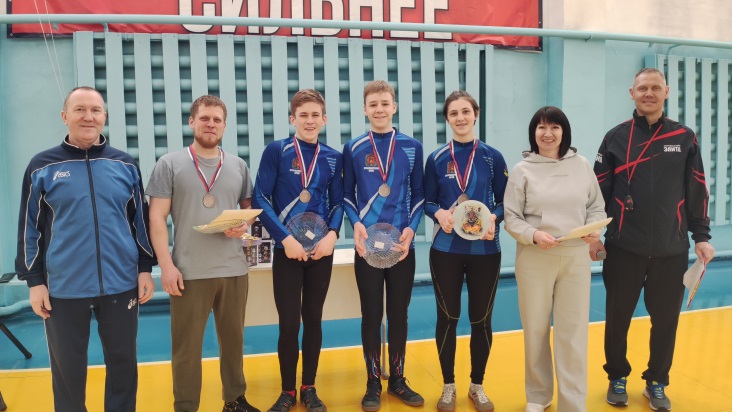 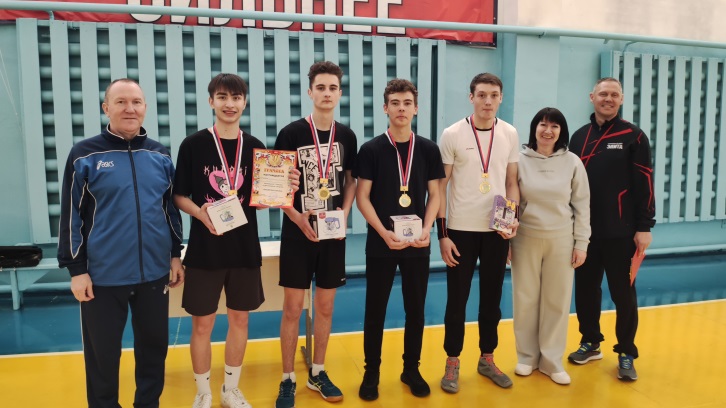 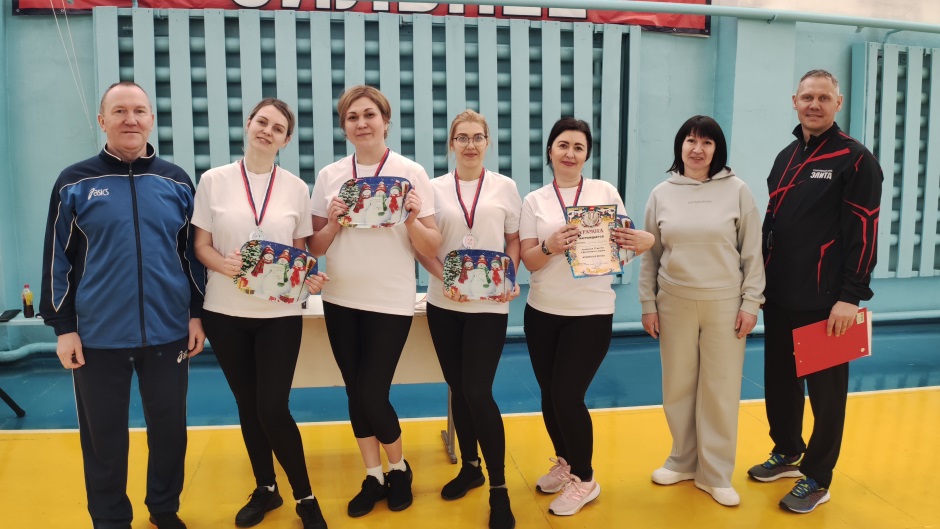 